

هو القاسم بنُ فِيرُّه بكسر الفاء بعدها ياء مثناة تحية ساكنة ثم راء مشددة مضمومة بعدها هاء ومعناه بلغة أهل الأندلس "الحديد" ابن خلف بن أحمد أبو القاسم وأبو محمد الشاطبي الرُّعيني الضرير ولى الله الإمام العلامة أحد الأعلام الكبار المشتهرين في الأقطار ولد في آخر سنة 538هـ بشاطبة من الأندلس وقرأ ببلده القراءات وأتقنها علي أبي عبد الله محمد بن أبي العاص النفري ثم رحل إلي بلنسية بالقرب من بلده فعرض بها التيسير من حفظه والقراءات علي الإمام ابن هذيل وسمع منه الحديث وروى عنه وعن أبي عبد الله محمد بن أبي يوسف بن سعادة صاحب أبي على الحسين بن سكرة الصدفي وعن الشيخ أبي محمد عاشر بن محمد بن عاشر صاحب أبي محمد البطليوسي وعن أبي محمد عبد الله بن أبي جعفر المرسي وعن أبي العباس بن طرازميل وعن أبي الحسن عليم بن هاني العمري وأبي عبد الله محمد بن حميد الذي أخذ عنه كتاب سيبويه والكامل للمبرد وأدب الكاتب لابن قتيبة وغيرها وعن أبي عبد الله محمد بن عبد الرحيم وأبي الحسن بن النعمة صاحب كتاب " ري الظمآن في تفسير القرآن " وعن أبي القاسم حبيش صاحب عبد الحق بن عطية صاحب التفسير المشهور ورواه عنه ثم رحل للحج فسمع من أبي طاهر السِّلفي بالإسكندرية وغيره ولما دخل مصر أكرمه القاضي الفاضل وعرف مقداره وأنزله بمدرسته التى بناها بدرب الملوخيَّا داخل القاهرة وجعله شيخها فجلس بها للإقراء وبها أتم نظم هذا المتن المبارك ونظم أيضاً قصيدته الرائية المسماة " عقيلة أتراب القصائد في أسني المقاصد " في علم الرسم وقصيدة " ناظمة الزهر" في علم عدد الآي وقصيدة دالية خمسمائة بيت لخص فيها التمهيد لابن عبد البر ثم إنه لما فتح الملك الناصر صلاح الدين يوسف بيت المقدس توجه فزاره سنة 589 هـ ثم رجع فأقام بالمدرسة الفاضلية يقرئ حتي توفي.وتوفي الإمام الشاطبي رحمه الله تعالي يوم الأحد بعد صلاة العصر وهو اليوم الثامن والعشرون من جمادي الآخرة سنة 590 هـ ودفن يوم الاثنين بمقبرة القاضي الفاضل عبد الرحيم البيساني بالقرافة الصغري بالقرب من سفح جبل المقطم بمصر.ذكر الإمام الشاطبي القراء في ثنايا نظمه وقد رمز إليهم برموز وهي عبارة عن حروف أو كلمة مجتمعة وقد عبر عن ذلك بقوله في النظم.متن الشاطبية المسمى حرز الأماني ووجه التهاني في القراءات السبعالحمد لله الذي بنعمته تتم الصالحات وتقضي الحاجاتجَعَلْتُ أَبَا جَادٍ عَلَى كُلِّ قَارِئٍدَلِيلاً عَلَى المَنْظُومِ أَوَّلَ أَوَّلاَوَمِنْ بَعْدِ ذِكْرِى الْحَرْفَ أُسْمِي رِجَالَهُمَتَى تَنْقَضِي آتِيكَ بِالْوَاوِ فَيْصَلاَسِوَى أَحْرُفٍ لاَ رِيبَةٌ فِي اتِّصَالِهَاوَبالَّلفْظِ أَسْتَغْنِي عَنِ الْقَيْدِ إِنْ جَلاَوَرُبَّ مَكاَنٍ كَرَّرَ الْحَرْفَ قَبْلَهَالِمَا عَارِضٍ وَالأَمْرُ لَيْسَ مُهَوِّلاَوَمِنْهُنَّ لِلْكُوفِيِّ ثَاءٌ مُثَلَّثٌوَسِتَّتُهُمْ بِالْخَاءِ لَيْسَ بِأَغْفَلاَعَنَيْتُ الأُلَى أَثْبَتُّهُمْ بَعْدَ نَافِعٍوَكُوفٍ وَشَامٍ دَالُهُمْ لَيْسَ مُغْفَلاَوَكُوفٍ مَعَ المَكِّيِّ بِالظَّاءِ مُعْجَماوَكُوفٍ وَبَصْرٍ غَيْنُهُمْ لَيْسَ مُهْمَلاَوَذُو النَّقْطِ شِينٌ لِلْكِسَائِي وَحَمْزَةٍوَقُلْ فِيهِمَا مَعْ شُعْبَةٍ صُحْبَةٌ تَلاَصِحَابٌ هَمَا مَعْ حَفْصِهِمْ عَمَّ نَافِعٌوَشَامٍ سَمَا فِي نَافِعٍ وَفَتَى الْعَلاَوَمَكٍّ وَحَقٌّ فِيهِ وَابْنِ الْعَلاَءِ قُلْوَقُلْ فِيهِمَا وَالْيَحْصُبِي نَفَرٌ حَلاَوَحِرْمِيٌّ الْمَكِّيُّ فِيهِ وَنَافِعٍوَحِصْنٌ عَنِ الْكُوفِي وَنَافِعِهِمْ عَلاَرموز الاجتماعرموز الاجتماعثالكوفيون ( عاصم وحمزة والكسائي )خالقراء السبعة ماعدا نافعًاذالكوفيون وابن عامرظالكوفيون وابن كثيرغالكوفيون وأبو عمروشحمزة والكسائيصحبةحمزة والكسائي وشعبةصحابحمزة والكسائي وحفصعمنافع وابن عامرسمانافع وابن كثير وأبو عمروحقابن كثير وأبو عمرونفرابن كثير وأبو عمرو وابن عامرحرمينافع وابن كثيرحصنالكوفيون ونافعرموز الانفرادرموز الانفرادرموز الانفرادأبجانافعأبجبقالونأبججورشدهزدابن كثيردهزهـالبزيدهززقنبلحطيحأبو عمروحطيطالدوريحطيىالسوسيكلمكابن عامركلملهشامكلممابن ذكواننصعنعاصمنصعصشعبةنصععحفصفضقفحمزةفضقضخلففضققخلادرسترالكسائيرستسأبو الحارثرستتالدوري1بَدَأْتُ بِبِسْمِ اْللهُ فيِ النَّظْمِ أوَّلاَتَبَارَكَ رَحْمَانًا رَحِيمًا وَمَوْئِلاَتَبَارَكَ رَحْمَانًا رَحِيمًا وَمَوْئِلاَ2وَثَنَّيْتُ صَلَّى اللهُ رَبِّي عَلَى الِرَّضَامُحَمَّدٍ الْمُهْدى إلَى النَّاسِ مُرْسَلاَمُحَمَّدٍ الْمُهْدى إلَى النَّاسِ مُرْسَلاَ3وَعِتْرَتِهِ ثُمَ الصَّحَابَةِ ثُمّ مَنْتَلاَهُمْ عَلَى اْلإِحْسَانِ بِالخَيْرِ وُبَّلاَتَلاَهُمْ عَلَى اْلإِحْسَانِ بِالخَيْرِ وُبَّلاَ4وَثَلَّثْتُ أنَّ اْلَحَمْدَ لِلهِ دائِمًاوَمَا لَيْسَ مَبْدُوءًا بِهِ أجْذَمُ الْعَلاَوَمَا لَيْسَ مَبْدُوءًا بِهِ أجْذَمُ الْعَلاَ5وَبَعْدُ فَحَبْلُ اللهِ فِينَا كِتَابُهُفَجَاهِدْ بِهِ حِبْلَ الْعِدَا مُتَحَبِّلاَفَجَاهِدْ بِهِ حِبْلَ الْعِدَا مُتَحَبِّلاَ6وَأَخْلِقْ بهِ إذْ لَيْسَ يَخْلُقُ جِدَّةًجَدِيدًا مُوَاليهِ عَلَى الْجِدِّ مُقْبِلاَجَدِيدًا مُوَاليهِ عَلَى الْجِدِّ مُقْبِلاَ7وَقَارِئُهُ الْمَرْضِيُّ قَرَّ مِثَالُهُكاَلاتْرُجّ حَالَيْهِ مُرِيحًا وَمُوكَلاَكاَلاتْرُجّ حَالَيْهِ مُرِيحًا وَمُوكَلاَ8هُوَ الْمُرْتَضَى أَمًّا إِذَا كَانَ أُمَّةًوَيَمَّمَهُ ظِلُّ الرَّزَانَةِ قَنْقَلاَوَيَمَّمَهُ ظِلُّ الرَّزَانَةِ قَنْقَلاَ9هُوَ الْحُرُّ إِنْ كانَ الْحَرِيَّ حَوَارِيًّالَهُ بِتَحَرّيهِ إلَى أَنْ تَنَبَّلاَلَهُ بِتَحَرّيهِ إلَى أَنْ تَنَبَّلاَ10وَإِنَّ كِتَابَ اللهِ أَوْثَقُ شَافِعٍوَأَغْنى غَنَاءٍ وَاهِبًا مُتَفَضِّلاَوَأَغْنى غَنَاءٍ وَاهِبًا مُتَفَضِّلاَ11وَخَيْرُ جَلِيسٍ لاَ يُمَلُّ حَدِيثُهُوَتَرْدَادُهُ يَزْدَادُ فِيهِ تَجَمُّلاًوَتَرْدَادُهُ يَزْدَادُ فِيهِ تَجَمُّلاً12وَحَيْثُ الْفَتى يَرْتَاعُ فيِ ظُلُمَاتِهِمِنَ اْلقَبرِ يَلْقَاهُ سَناً مُتَهَلِّلاًمِنَ اْلقَبرِ يَلْقَاهُ سَناً مُتَهَلِّلاً13هُنَالِكَ يَهْنِيهِ مَقِيلاً وَرَوْضَةًوَمِنْ أَجْلِهِ فِي ذِرْوَةِ الْعِزّ يجتُلَىوَمِنْ أَجْلِهِ فِي ذِرْوَةِ الْعِزّ يجتُلَى14يُنَاشِدُ في إرْضَائِهِ لحبِيِبِهِوَأَجْدِرْ بِهِ سُؤْلاً إلَيْهِ مُوَصَّلاَوَأَجْدِرْ بِهِ سُؤْلاً إلَيْهِ مُوَصَّلاَ15فَيَا أَيُّهَا الْقَارِي بِهِ مُتَمَسِّكًامُجِلاًّ لَهُ فِي كُلِّ حَالٍ مُبَجِّلامُجِلاًّ لَهُ فِي كُلِّ حَالٍ مُبَجِّلا16هَنِيئًا مَرِيئًا وَالِدَاكَ عَلَيْهِمامَلاَبِسُ أَنْوَارٍ مِنَ التَّاجِ وَالحُلاْمَلاَبِسُ أَنْوَارٍ مِنَ التَّاجِ وَالحُلاْ17فَما ظَنُّكُمْ بالنَّجْلِ عِنْدَ جَزَائِهِأُولئِكَ أَهْلُ اللهِ والصَّفَوَةُ المَلاَأُولئِكَ أَهْلُ اللهِ والصَّفَوَةُ المَلاَ18أُولُو الْبِرِّ وَالإِحْسَانِ وَالصَّبْرِ وَالتُّقَىحُلاَهُمْ بِهَا جَاءَ الْقُرَانُ مُفَصَّلاَحُلاَهُمْ بِهَا جَاءَ الْقُرَانُ مُفَصَّلاَ19عَلَيْكَ بِهَا مَا عِشْتَ فِيهَا مُنَافِسًاوَبِعْ نَفْسَكَ الدُّنْيَا بِأَنْفَاسِهَا الْعُلاَوَبِعْ نَفْسَكَ الدُّنْيَا بِأَنْفَاسِهَا الْعُلاَ20جَزَى اللهُ بِالْخَيْرَاتِ عَنَّا أَئِمَّةًلَنَا نَقَلُوا القُرْآنَ عَذْبًا وَسَلْسَلاَلَنَا نَقَلُوا القُرْآنَ عَذْبًا وَسَلْسَلاَ21فَمِنْهُمْ بُدُورٌ سَبْعَةٌ قَدْ تَوَسَّطَتْسَمَاءَ الْعُلَى واَلْعَدْلِ زُهْرًا وَكُمَّلاَسَمَاءَ الْعُلَى واَلْعَدْلِ زُهْرًا وَكُمَّلاَ22لَهَا شُهُبٌ عَنْهَا اُسْتَنَارَتْ فَنَوَّرَتْسَوَادَ الدُّجَى حَتَّى تَفَرَّقَ وَانْجَلاَسَوَادَ الدُّجَى حَتَّى تَفَرَّقَ وَانْجَلاَ23وَسَوْفَ تَرَاهُمْ وَاحِدًا بَعْدَ وَاحِدٍمَعَ اثْنَيْنِ مِنْ أَصْحَابِهِ مُتَمَثِّلاَمَعَ اثْنَيْنِ مِنْ أَصْحَابِهِ مُتَمَثِّلاَ24تَخَيَّرَهُمْ نُقَّادُهُمْ كُلَّ بَارِعٍوَلَيْسَ عَلَى قُرْآنِهِ مُتَأَكِّلاَوَلَيْسَ عَلَى قُرْآنِهِ مُتَأَكِّلاَ25فَأَمَّا الْكَرِيمُ السِّرِّ في الطيِّبِ نَافِعٌفَذَاكَ الَّذِي اخْتَارَ الْمَدينَةَ مَنْزِلاَفَذَاكَ الَّذِي اخْتَارَ الْمَدينَةَ مَنْزِلاَ26وَقَالُونُ عِيسى ثُمَّ عُثْمانُ وَرْشُهُمْبِصُحْبَتِهِ المَجْدَ الرَّفِيعَ تَأَثَّلاَبِصُحْبَتِهِ المَجْدَ الرَّفِيعَ تَأَثَّلاَ27وَمَكَّةُ عَبْدُ اللهِ فِيهَا مُقَامُهُهُوَ اُبْنُ كَثِيرٍ كاثِرُ الْقَوْمِ مُعْتَلاَهُوَ اُبْنُ كَثِيرٍ كاثِرُ الْقَوْمِ مُعْتَلاَ28رَوى أَحْمَدُ الْبَزِّي لَهُ وَمُحَمَّدٌعَلَى سَنَدٍ وَهْوَ المُلَقَّبُ قُنْبُلاَعَلَى سَنَدٍ وَهْوَ المُلَقَّبُ قُنْبُلاَ29وَأَمَّا الإْمَامُ المَازِنِيُّ صَرِيحُهُمْأَبُو عَمْرٍو الْبَصْرِي فَوَالِدُهُ الْعَلاَأَبُو عَمْرٍو الْبَصْرِي فَوَالِدُهُ الْعَلاَ30أَفَاضَ عَلَى يَحْيَى الْيَزيدِيِّ سَيْبَهُفَأَصْبَحَ بِالْعَذْبِ الْفُرَاتِ مُعَلَّلاَفَأَصْبَحَ بِالْعَذْبِ الْفُرَاتِ مُعَلَّلاَ31أَبُو عُمَرَ الدُّورِي وَصَالِحُهُمْ أَبُوشُعَيْبٍ هُوَ السُّوسِيُّ عَنْهُ تَقَبَّلاَشُعَيْبٍ هُوَ السُّوسِيُّ عَنْهُ تَقَبَّلاَ32وَأَمَّا دِمَشْقُ الشَّامِ دَارُ ابْنِ عَامِرٍفَتْلِكَ بِعَبْدِ اللهِ طَابَتْ مُحَلَّلاَفَتْلِكَ بِعَبْدِ اللهِ طَابَتْ مُحَلَّلاَ33هِشَامٌ وَعَبْدُ اللهِ وَهْوَ انْتِسَابُهُلِذَكْوَانَ بِالإِسْنَادِ عَنْهُ تَنَقَّلاَلِذَكْوَانَ بِالإِسْنَادِ عَنْهُ تَنَقَّلاَ34وَبِالْكُوفَةِ الْغَرَّاءِ مِنْهُمْ ثَلاَثَةٌأَذَاعُوا فَقَدْ ضَاعَتْ شَذًا وَقَرَنْفُلاَأَذَاعُوا فَقَدْ ضَاعَتْ شَذًا وَقَرَنْفُلاَ35فَأَمَّا أَبُو بَكْرٍ وَعَاصِمٌ اسْمُهُفَشُعْبَةُ رَاوِيهِ المُبَرِّزُ أَفْضَلاَفَشُعْبَةُ رَاوِيهِ المُبَرِّزُ أَفْضَلاَ36وَذَاكَ ابْنُ عَيَّاشٍ أَبُو بَكْرٍ الرِّضَاوَحَفْصٌ وَبِاْلإتْقَانِ كانَ مُفضَّلاَوَحَفْصٌ وَبِاْلإتْقَانِ كانَ مُفضَّلاَ37وَحَمْزَةُ مَا أَزْكاهُ مِنْ مُتَوَرِّعٍإِمَامًا صَبُورًا لِلقُرانِ مُرَتِّلاَإِمَامًا صَبُورًا لِلقُرانِ مُرَتِّلاَ38رَوَى خَلَفٌ عَنْهُ وَخَلاَّدٌ الَّذِيرَوَاهُ سُلَيْمٌ مُتْقِنًا وَمُحَصَّلاَرَوَاهُ سُلَيْمٌ مُتْقِنًا وَمُحَصَّلاَ39وَأَمَّا عَلِيٌّ فَالْكِسَائِيُّ نَعْتُهُلِمَا كانَ في الإِحْرَامِ فِيهِ تَسَرْبَلاَلِمَا كانَ في الإِحْرَامِ فِيهِ تَسَرْبَلاَ40رَوَى لَيْثُهُمْ عَنْهُ أَبُو الْحَارِثِ الرِّضَاوَحَفْصٌ هُوَ الدُّورِيُّ وَفيِ الذِّكْرِ قَدْ خَلاَوَحَفْصٌ هُوَ الدُّورِيُّ وَفيِ الذِّكْرِ قَدْ خَلاَ41أَبُو عَمْرِهِمْ والْيحْصَبِيُّ ابْنُ عَامِرٍصَرِيحٌ وَبَاقِيهِمْ أَحَاطَ بِهِ الْولاَصَرِيحٌ وَبَاقِيهِمْ أَحَاطَ بِهِ الْولاَ42لَهُمْ طُرُقٌ يُهْدَى بِهَا كُلُّ طَارِقٍوَلاَ طَارِقٌ يُخْشى بِهاَ مُتَمَحِّلاًوَلاَ طَارِقٌ يُخْشى بِهاَ مُتَمَحِّلاً43وَهُنَّ الَّلوَاتِي لِلْمُوَاتِي نَصَبْتُهاَمَنَاصِبَ فَانْصَبْ فِي نِصَابِكَ مُفْضِلاَمَنَاصِبَ فَانْصَبْ فِي نِصَابِكَ مُفْضِلاَ44وَهَا أَنَا ذَا أَسْعى لَعَلَّ حُرُوفَهُمْيَطُوعُ بِهَا نَظْمُ الْقَوَافِي مُسَهِّلاَيَطُوعُ بِهَا نَظْمُ الْقَوَافِي مُسَهِّلاَ45جَعَلْتُ أَبَا جَادٍ عَلَى كُلِّ قَارِئٍدَلِيلاً عَلَى المَنْظُومِ أَوَّلَ أَوَّلاَدَلِيلاً عَلَى المَنْظُومِ أَوَّلَ أَوَّلاَ46وَمِنْ بَعْدِ ذِكْرِى الْحَرْفَ أُسْمِى رِجَالَهُمَتَى تَنْقَضِي آتِيكَ بِالْوَاوِ فَيْصَلاَمَتَى تَنْقَضِي آتِيكَ بِالْوَاوِ فَيْصَلاَ47سِوَى أَحْرُفٍ لاَ رِيبَةٌ فِي اتِّصَالِهَاوَبالَّلفْظِ أَسْتَغْنِي عَنِ الْقَيْدِ إِنْ جَلاَوَبالَّلفْظِ أَسْتَغْنِي عَنِ الْقَيْدِ إِنْ جَلاَ48وَرُبَّ مَكاَنٍ كَرَّرَ الْحَرْفَ قَبْلَهَالِمَا عَارِضٍ وَالأَمْرُ لَيْسَ مُهَوِّلاَلِمَا عَارِضٍ وَالأَمْرُ لَيْسَ مُهَوِّلاَ49وَمِنْهُنَّ لِلْكُوفِيِّ ثَاءٌ مُثَلَّتٌوَسِتَّتُهُمْ بِالْخَاءِ لَيْسَ بِأَغْفَلاَوَسِتَّتُهُمْ بِالْخَاءِ لَيْسَ بِأَغْفَلاَ50عَنَيْتُ الأُلَى أَثْبَتُّهُمْ بَعْدَ نَافِعٍوَكُوفٍ وَشَامٍ ذَا لُهُمْ لَيْسَ مُغْفَلاَوَكُوفٍ وَشَامٍ ذَا لُهُمْ لَيْسَ مُغْفَلاَ51وَكُوفٍ مَعَ المَكِّيِّ بِالظَّاءِ مُعْجَماوَكُوفٍ وَبَصْرٍ غَيْنُهُمْ لَيْسَ مُهْمَلاَوَكُوفٍ وَبَصْرٍ غَيْنُهُمْ لَيْسَ مُهْمَلاَ52وَذُو النَّقْطِ شِينٌ لِلْكِسَائِي وَحَمْزَةٍوَقُلْ فِيهِمَا مَعْ شُعْبَةٍ صُحْبَةٌ تَلاَوَقُلْ فِيهِمَا مَعْ شُعْبَةٍ صُحْبَةٌ تَلاَ53صِحَابٌ هَمَا مَعْ حَفْصِهِمْ عَمَّ نَافِعٌوَشَامٍ سَمَا فِي نَافِعٍ وَفَتَى الْعَلاَوَشَامٍ سَمَا فِي نَافِعٍ وَفَتَى الْعَلاَ54وَمَكٍّ وَحَقٌّ فِيهِ وَابْنِ الْعَلاَءِ قُلْوَقُلْ فِيهِمَا وَالْيَحْصُبِي نَفَرٌ حَلاَوَقُلْ فِيهِمَا وَالْيَحْصُبِي نَفَرٌ حَلاَ55وَحِرْمِيٌّ الْمَكِّيُّ فِيهِ وَنَافِعٍوَحِصْنٌ عَنِ الْكُوفِي وَنَافِعِهِمْ عَلاَوَحِصْنٌ عَنِ الْكُوفِي وَنَافِعِهِمْ عَلاَ56وَمَهْماَ أَتَتْ مِنْ قَبْلُ أَوْ بَعْدُ كِلْمَةٌفَكُنْ عِنْدَ شَرْطِى وَاقْضِ بِالْوَاوِ فَيْصَلاَفَكُنْ عِنْدَ شَرْطِى وَاقْضِ بِالْوَاوِ فَيْصَلاَ57وَمَا كانَ ذَا ضِدٍّ فَإِنِّي بَضِدِّهِغَنّيٌّ فَزَاحِمْ بِالذَّكاءِ لِتَفْضُلاَغَنّيٌّ فَزَاحِمْ بِالذَّكاءِ لِتَفْضُلاَ58كَمَدٍّ وَإِثْبَاتٍ وَفَتْحٍ وَمُدْغَمٍوَهَمْزٍ وَنَقْلٍ وَاخْتِلاَسٍ تَحَصَّلاَوَهَمْزٍ وَنَقْلٍ وَاخْتِلاَسٍ تَحَصَّلاَ59وَجَزْمٍ وَتَذْكِيرٍ وَغَيْبٍ وَخِفَّةٍوَجَمْعٍ وَتَنْوِينٍ وَتَحْرِيكٍ اْعَمِلاَوَجَمْعٍ وَتَنْوِينٍ وَتَحْرِيكٍ اْعَمِلاَ60وَحَيْثُ جَرَى التَّحْرِيكُ غَيْرَ مُقَيَّدٍهُوَ الْفَتْحُ وَالإِسْكانُ آخَاهُ مَنْزِلاَهُوَ الْفَتْحُ وَالإِسْكانُ آخَاهُ مَنْزِلاَ61وَآخَيْتُ بَيْنَ النُّونِ وَالْيَا وَفَتْحِهِمْوَكَسْرٍ وَبَيْنَ النَّصْبِ وَالخَفْضِ مُنْزِلاَوَكَسْرٍ وَبَيْنَ النَّصْبِ وَالخَفْضِ مُنْزِلاَ62وَحَيْثُ أَقُولُ الضَّمُّ وَالرَّفْعُ سَاكِتًافَغَيْرُهُمُ بِالْفَتْحِ وَالنَّصْبِ أَقْبَلاَفَغَيْرُهُمُ بِالْفَتْحِ وَالنَّصْبِ أَقْبَلاَ63وَفي الرَّفْعِ وَالتَّذْكِيرِ وَالْغَيْبِ جُمْلَةٌعَلَى لَفْظِهَا أَطْلَقْتُ مَنْ قَيَّدَ الْعُلاَعَلَى لَفْظِهَا أَطْلَقْتُ مَنْ قَيَّدَ الْعُلاَ64وَقبْلَ وبَعْدَ الْحَرْفِ آتِي بِكُلِّ مَارَمَزْتُ بِهِ فِي الْجَمْعِ إِذْ لَيْسَ مُشْكِلاَرَمَزْتُ بِهِ فِي الْجَمْعِ إِذْ لَيْسَ مُشْكِلاَ65وَسَوْفَ أُسَمِّي حَيْثُ يَسْمَحُ نَظْمُهُبِهِ مُوضِحاً جِيداً مُعَمًّا وَمُخْوَلاَبِهِ مُوضِحاً جِيداً مُعَمًّا وَمُخْوَلاَ66وَمَنْ كانَ ذَا بَابٍ لَهُ فِيهِ مَذْهَبٌفَلاَبُدَّ أَنْ يُسْمَى فَيُدْرَى وَيُعْقَلاَفَلاَبُدَّ أَنْ يُسْمَى فَيُدْرَى وَيُعْقَلاَ67أَهَلَّتْ فَلَبَّتْهَا المَعَانِي لُبَابُهاَوَصُغْتُ بِهَا مَا سَاغَ عَذْباً مُسَلْسَلاَوَصُغْتُ بِهَا مَا سَاغَ عَذْباً مُسَلْسَلاَ68وَفي يُسْرِهَا التَّيْسِيرُ رُمْتُ اخْتَصَارَهُفَأَجْنَتْ بِعَوْنِ اللهِ مِنْهُ مُؤَمَّلاَفَأَجْنَتْ بِعَوْنِ اللهِ مِنْهُ مُؤَمَّلاَ69وَأَلْفَافُهَاً زَادَتْ بِنَشْرِ فَوَائِدٍفَلَفَّتْ حَيَاءً وَجْهَهَا أَنْ تُفَضَّلاَفَلَفَّتْ حَيَاءً وَجْهَهَا أَنْ تُفَضَّلاَ70وَسَمَّيْتُهاَ "حِرْزَ الأَمَانِي" تَيَمُّناًوَوَجْهَ التَّهانِي فَاهْنِهِ مُتَقبِّلاَوَوَجْهَ التَّهانِي فَاهْنِهِ مُتَقبِّلاَ71وَنَادَيْتُ اللَّهُمَّ يَا خَيْرَ سَامِعٍأَعِذْنِي مِنَ التَّسْمِيعِ قَوْلاً وَمِفْعَلاَأَعِذْنِي مِنَ التَّسْمِيعِ قَوْلاً وَمِفْعَلاَ72إِلَيكَ يَدِي مِنْكَ الأَيَادِي تَمُدُّهَاأَجِرْنِي فَلاَ أَجْرِي بِجَوْرٍ قَأَخْطَلاَأَجِرْنِي فَلاَ أَجْرِي بِجَوْرٍ قَأَخْطَلاَ73أَمِينَ وَأَمْنًا لِلأَمِينِ بِسِرِّهَاوَإنْ عَثَرَتْ فَهُوَ الأَمُونُ تَحَمُّلاَوَإنْ عَثَرَتْ فَهُوَ الأَمُونُ تَحَمُّلاَ74أَقُولُ لِحُرٍ وَالْمُرُوءةُ مَرْؤُهَالإِخْوَتِهِ الْمِرْآةُ ذُو النُّورِ مِكْحَلاَلإِخْوَتِهِ الْمِرْآةُ ذُو النُّورِ مِكْحَلاَ75أَخي أَيُّهَا الْمُجْتَازُ نَظْمِي بِبَابِهِيُنَادَى عَلَيْهِ كَاسِدَ السُّوْقِ أَجْمِلاَيُنَادَى عَلَيْهِ كَاسِدَ السُّوْقِ أَجْمِلاَ76وَظُنَّ بِهِ خَيْراً وَسَامِحْ نَسِيجَهُبِالأِغْضاَءِ وَالْحُسْنَى وَإِنْ كانَ هَلْهَلاَبِالأِغْضاَءِ وَالْحُسْنَى وَإِنْ كانَ هَلْهَلاَ77وَسَلِّمْ لإِحْدَى الْحُسْنَيَيْنِ إِصَابَةٌوَالأُخْرَى اجْتِهادٌ رَامَ صَوْبًا فَأَمْحَلاَوَالأُخْرَى اجْتِهادٌ رَامَ صَوْبًا فَأَمْحَلاَ78وَإِنْ كانَ خَرْقُ فَادرِكْهُ بِفَضْلَةٍمِنَ الْحِلْمِ ولْيُصْلِحْهُ مَنْ جَادَ مِقْوَلاَمِنَ الْحِلْمِ ولْيُصْلِحْهُ مَنْ جَادَ مِقْوَلاَ79وَقُلْ صَادِقًا لَوْلاَ الْوِئَامُ وَرُوحُهُلَطاَحَ الأَنَامُ الْكُلُّ فِي الْخُلْفِ وَالْقِلاَلَطاَحَ الأَنَامُ الْكُلُّ فِي الْخُلْفِ وَالْقِلاَ80وَعِشْ سَالماً صَدْراً وَعَنْ غِيبَةٍ فَغِبْتُحَضَّرْ حِظَارَ الْقُدْسِ أَنْقَى مُغَسَّلاَتُحَضَّرْ حِظَارَ الْقُدْسِ أَنْقَى مُغَسَّلاَ81وَهذَا زَمَانُ الصَّبْرِ مَنْ لَكَ بِالَّتِيكَقَبْضٍ عَلَى جَمْرٍ فَتَنْجُو مِنَ الْبَلاَكَقَبْضٍ عَلَى جَمْرٍ فَتَنْجُو مِنَ الْبَلاَ82وَلَوْ أَنَّ عَيْنًا سَاعَدتْ لتَوَكَّفَتْسَحَائِبُهَا بِالدَّمْعِ دِيمًا وَهُطّلاَسَحَائِبُهَا بِالدَّمْعِ دِيمًا وَهُطّلاَ83وَلكِنَّها عَنْ قَسْوَةِ الْقَلْبِ قَحْطُهاَفَيَا ضَيْعَةَ الأَعْمَارِ تَمْشِى سَبَهْلَلاَفَيَا ضَيْعَةَ الأَعْمَارِ تَمْشِى سَبَهْلَلاَ84بِنَفسِي مَنِ اسْتَهْدَىَ إلى اللهِ وَحْدَهُوَكانَ لَهُ الْقُرْآنُ شِرْبًا وَمَغْسَلاَوَكانَ لَهُ الْقُرْآنُ شِرْبًا وَمَغْسَلاَ85وَطَابَتْ عَلَيْهِ أَرْضُهُ فَتفَتَّقَتْبِكُلِّ عَبِيرٍ حِينَ أَصْبَحَ مُخْضَلاَبِكُلِّ عَبِيرٍ حِينَ أَصْبَحَ مُخْضَلاَ86فَطُوبى لَهُ وَالشَّوْقُ يَبْعَثُ هَمُّهُوَزَنْدُ الأَسَى يَهْتَاجُ فِي الْقَلْبِ مُشْعِلاَوَزَنْدُ الأَسَى يَهْتَاجُ فِي الْقَلْبِ مُشْعِلاَ87هُوَ المُجْتَبَى يَغْدُو عَلَى النَّاسِ كُلِّهِمْقَرِيباً غَرِيباً مُسْتَمَالاً مُؤَمَّلاَقَرِيباً غَرِيباً مُسْتَمَالاً مُؤَمَّلاَ88يَعُدُّ جَمِيعَ النَّاسِ مَوْلى لأَنَّهُمْعَلَى مَا قَضَاهُ اللهُ يُجْرُونَ أَفْعَلاَعَلَى مَا قَضَاهُ اللهُ يُجْرُونَ أَفْعَلاَ89يَرَى نَفْسَهُ بِالذَّمِّ أَوْلَى لأَنَّهَاعَلَى المَجْدِ لَمْ تَلْعقْ مِنَ الصَّبْرِ وَالأَلاَعَلَى المَجْدِ لَمْ تَلْعقْ مِنَ الصَّبْرِ وَالأَلاَ90وَقَدْ قِيلَ كُنْ كَالْكَلْبِ يُقْصِيهِ أَهْلُهُوَمَا يَأْتَلِى فِي نُصْحِهِمْ مُتَبَذِّلاَوَمَا يَأْتَلِى فِي نُصْحِهِمْ مُتَبَذِّلاَ91لَعَلَّ إِلهَ الْعَرْشِ يَا إِخْوَتِي يَقِىجَمَاعَتَنَا كُلَّ المَكاَرِهِ هُوَّلاَجَمَاعَتَنَا كُلَّ المَكاَرِهِ هُوَّلاَ92وَيَجْعَلُنَا مِمَّنْ يَكُونُ كِتاَبُهُشَفِيعاً لَهُمْ إِذْ مَا نَسُوْهُ فَيمْحَلاَشَفِيعاً لَهُمْ إِذْ مَا نَسُوْهُ فَيمْحَلاَ93وَبِاللهِ حَوْلِى وَاعْتِصَامِي وَقُوَّتِىوَمَاليَ إِلاَّ سِتْرُهُ مُتَجَلِّلاَوَمَاليَ إِلاَّ سِتْرُهُ مُتَجَلِّلاَ94فَيَا رَبِّ أَنْتَ اللهُ حَسْبي وَعُدَّتِيعَلَيْكَ اعْتِمَادِي ضَارِعًا مُتَوَكِّلاَعَلَيْكَ اعْتِمَادِي ضَارِعًا مُتَوَكِّلاَبابُ الاسْتِعَاذةبابُ الاسْتِعَاذةبابُ الاسْتِعَاذةبابُ الاسْتِعَاذة95إِذَا مَا أَرَدْتَ الدَّهْرَ تَقْرَأُ فَاسْتَعِذْإِذَا مَا أَرَدْتَ الدَّهْرَ تَقْرَأُ فَاسْتَعِذْجِهَارًا مِنَ الشَّيْطَانِ بِاللهِ مُسْجَلاَ96عَلَى مَا أَتَى في النَّحْلِ يُسْراً وَإِنْ تَزِدْعَلَى مَا أَتَى في النَّحْلِ يُسْراً وَإِنْ تَزِدْلِرَبِّكَ تَنْزِيهًا فَلَسْتَ مُجَهَّلاَ97وَقَدْ ذَكَرُوا لَفْظَ الرَّسُولِ فَلَمْ يَزِدْوَقَدْ ذَكَرُوا لَفْظَ الرَّسُولِ فَلَمْ يَزِدْوَلَوْ صَحَّ هذَا النَّقْلُ لَمْ يُبْقِ مُجْمَلاَ98وَفِيهِ مَقَالٌ في الأُصُولِ فُرُوعُهُوَفِيهِ مَقَالٌ في الأُصُولِ فُرُوعُهُفَلاَ تَعْدُ مِنْهَا بَاسِقًا وَمُظَلِّلاَ99وَإِخْفَاؤُهُ فَصلْ أَبَاهُ وَعُاَتُنَاوَإِخْفَاؤُهُ فَصلْ أَبَاهُ وَعُاَتُنَاوَكَمْ مِنْ فَتىً كالْمَهْدَوِي فِيهِ أَعْمَلاَبَابُ البَسْمَلةبَابُ البَسْمَلةبَابُ البَسْمَلةبَابُ البَسْمَلة100وَبَسْمَلَ بَيْنَ السُّورَتَيْنِ بِسُنَّةٍوَبَسْمَلَ بَيْنَ السُّورَتَيْنِ بِسُنَّةٍرِجَالٌ نَمَوْهاَ دِرْيَةً وَتَحَمُّلاَ101وَوَصْلُكَ بَيْنَ السُّورَتَيْنِ فَصَاحَةٌوَوَصْلُكَ بَيْنَ السُّورَتَيْنِ فَصَاحَةٌوَصِلْ وَاسْكُتَنْ كُلٌّ جَلاَيَاهُ حَصَّلاَ102وَلاَ نَصَّ كَلاَّ حُبَّ وجْهٍ ذَكَرْتُهُوَلاَ نَصَّ كَلاَّ حُبَّ وجْهٍ ذَكَرْتُهُوَفِيهاَ خِلاَفٌ جِيدُهُ وَاضِحُ الطُّلاَ103وسَكْتُهُمُ الْمُخْتَارُ دُونَ تَنَفُّسٍوسَكْتُهُمُ الْمُخْتَارُ دُونَ تَنَفُّسٍوَبَعْضُهُمُ فِي الأَرْبِعِ الزُّهْرِ بَسْمَلاَ104لَهُمْ دُونَ نَصٍّ وَهْوَ فِيهِنَّ سَاكِتٌلَهُمْ دُونَ نَصٍّ وَهْوَ فِيهِنَّ سَاكِتٌلِحَمْزَةَ فَافْهَمْهُ وَلَيْسَ مُخَذَّلاَ105وَمَهْمَا تَصِلْهَا أَوْ بَدَأْتَ بَرَاءَةًوَمَهْمَا تَصِلْهَا أَوْ بَدَأْتَ بَرَاءَةًلِتَنْزِيلِهاَ بالسَّيْفِ لَسْتَ مُبَسْمِلاَ106وَلاَ بُدَّ مِنْهاَ في ابْتِدَائِكَ سُورَةًوَلاَ بُدَّ مِنْهاَ في ابْتِدَائِكَ سُورَةًسِوَاهاَ وَفي الأَجْزَاءِ خَيِّرَ مَنْ تَلاَ107وَمَهْمَا تَصِلْهَا مَعْ أَوَاخِرِ سُورَةٍوَمَهْمَا تَصِلْهَا مَعْ أَوَاخِرِ سُورَةٍفَلاَ تَقِفَنَّ الدَّهْرَ فِيهاَ فَتَثْقُلاَسَورَةُ أُمُّ القُرْآنِسَورَةُ أُمُّ القُرْآنِسَورَةُ أُمُّ القُرْآنِسَورَةُ أُمُّ القُرْآنِ108وَمَالِكِ يَوْمِ الدِّينِ رَاوِيهِ نَاَصِرٌوَمَالِكِ يَوْمِ الدِّينِ رَاوِيهِ نَاَصِرٌوَعَنْدَ سِرَاطِ وَالسِّرَاطِ لِ قُنْبُلاَ109بِحَيْثُ أَتَى وَالصَّادَ زَايًا اشِمَّهَابِحَيْثُ أَتَى وَالصَّادَ زَايًا اشِمَّهَالَدَى خَلَفٍ وَاشْمِمْ لِخَلاَّدٍ الاَوَّلاَ110عَلَيْهِمْ إِلَيْهِمْ حَمْزَةٌ وَلَدَيْهِموُعَلَيْهِمْ إِلَيْهِمْ حَمْزَةٌ وَلَدَيْهِموُجَمِيعًا بِضَمِّ الْهاءِ وَقْفًا وَمَوْصِلاَ111وَصِلْ ضَمَّ مِيمِ الْجَمْعِ قَبْلَ مُحَرَّكٍوَصِلْ ضَمَّ مِيمِ الْجَمْعِ قَبْلَ مُحَرَّكٍدِرَاكاً وَقاَلُونٌ بِتَخْيِيرِهِ جَلاَ112وَمِنْ قَبْلِ هَمْزِ الْقَطْعِ صِلْهَا لِوَرْشِهِمْوَمِنْ قَبْلِ هَمْزِ الْقَطْعِ صِلْهَا لِوَرْشِهِمْوَأَسْكَنَهاَ الْبَاقُونَ بَعْدُ لِتَكْمُلاَ113وَمِنْ دُونِ وَصْلٍ ضُمَّهَا قَبْلَ سَاكِنٍوَمِنْ دُونِ وَصْلٍ ضُمَّهَا قَبْلَ سَاكِنٍلِكُلٍّ وَبَعْدَ الْهَاءِ كَسْرُ فَتَى الْعَلاَ114مَعَ الْكَسْرِ قَبْلَ الْهَا أَوِ الْيَاءِ سَاكِنًامَعَ الْكَسْرِ قَبْلَ الْهَا أَوِ الْيَاءِ سَاكِنًاوَفي الْوَصْلِ كَسْرُ الْهَاءِ بالضَّمِ شَمْلَلاَ115كَمَا بِهِمُ الأَسْبَابُ ثُمَّ عَلَيْهِمُ الْـكَمَا بِهِمُ الأَسْبَابُ ثُمَّ عَلَيْهِمُ الْــقِتَالُ وَقِفْ لِلْكُلِّ بِالْكَسْرِ مُكْمِلاَبابُ الإدغام الكبيربابُ الإدغام الكبيربابُ الإدغام الكبيربابُ الإدغام الكبير116وَدُونَكَ الاِدْغَامَ الْكَبِيرَ وَقُطْبُهُوَدُونَكَ الاِدْغَامَ الْكَبِيرَ وَقُطْبُهُأَبُو عَمْرٍ والْبَصْرِيُّ فِيهِ تَحَفَّلاَ117فَفِي كِلْمَةٍ عَنْهُ مَنَاسِكْكُمْ وَمَافَفِي كِلْمَةٍ عَنْهُ مَنَاسِكْكُمْ وَمَاسَلَككُّمْ وَبَاقِي الْبَابِ لَيْسَ مُعَوَّلاَ118وَمَا كَانَ مِنْ مِثْلَيْنِ في كِلْمَتَيْهِمَاوَمَا كَانَ مِنْ مِثْلَيْنِ في كِلْمَتَيْهِمَافَلاَبُدَّ مِنْ إدْغَامِ مَا كانَ أَوَّلاَ119كَيَعْلَمُ مَا فِيه هُدًى وَطُبِعْ عَلَىكَيَعْلَمُ مَا فِيه هُدًى وَطُبِعْ عَلَىقُلُوبِهِمُ وَالْعَفْوَ وَأمُرْ تَمَثَّلاَ120إِذَا لَمْ يَكُنْ تَا مُخْبِرًا أَوْ مُخَاطَبٍإِذَا لَمْ يَكُنْ تَا مُخْبِرًا أَوْ مُخَاطَبٍأوِ الْمُكْتَسِي تنْوِينَهُ أَوْ مُثَقَّلاَ121كَكُنْتُ تُرَابًا أَنْتَ تُكْرِهُ وَاسِعٌكَكُنْتُ تُرَابًا أَنْتَ تُكْرِهُ وَاسِعٌعَلِيمٌ وَأَيْضًا تَمَّ مِيقاَتُ مُثِّلاَ122وَقَدْ أَظْهَرُوا فِي الْكَافِ يَحْزُنْكَ كُفْرُهُوَقَدْ أَظْهَرُوا فِي الْكَافِ يَحْزُنْكَ كُفْرُهُإِذِ النُّونُ تُخْفَى قَبْلَهَا لِتُجَمَّلاَ123وَعِنْدَهُمُ الْوَجْهَانِ في كُلِّ مَوْضِعٍوَعِنْدَهُمُ الْوَجْهَانِ في كُلِّ مَوْضِعٍتَسَمَّى لأَجْلِ الْحَذْفِ فِيهِ مُعَلَّلاَ124كَيَبْتَغِ مَجْزُومًا وَإِنْ يَكُ كاذِباًكَيَبْتَغِ مَجْزُومًا وَإِنْ يَكُ كاذِباًوَيَخْلُ لَكُمْ عَنْ عَالِمٍ طَيِّبِ الْخَلاَ125وَيَا قَوْمِ مَالِي ثُمَّ يَا قَوْمِ مَنْ بِلاَوَيَا قَوْمِ مَالِي ثُمَّ يَا قَوْمِ مَنْ بِلاَخِلاَفٍ عَلَى الإِدْغَامِ لاَ شَكَّ أُرْسِلاَ126وَإِظْهَارُ قَوْمٍ آلَ لُوطٍ لِكَوْنِهِوَإِظْهَارُ قَوْمٍ آلَ لُوطٍ لِكَوْنِهِقَلِيلَ حُرُوفٍ رَدَّه مَنْ تَنَبَّلاَ127بِإِدْغاَمِ لَك كَيْدًا وَلَوْ حَجَّ مُظْهِرٌبِإِدْغاَمِ لَك كَيْدًا وَلَوْ حَجَّ مُظْهِرٌبِإِعْلاَلِ ثَانِيهِ إِذَا صَحَّ لاَعْتَلاَ128فَإِبْدَالُهُ مِنْ هَمْزَةٍ هَاءٌ اصْلُهَافَإِبْدَالُهُ مِنْ هَمْزَةٍ هَاءٌ اصْلُهَاوَقَدْ قَالَ بَعْضُ النَّاسِ مِنْ وَاوٍ ابْدِلاَ129وَوَاو هُوَ الْمَضْمومِ هَاءً َكَهُو وَمَنْوَوَاو هُوَ الْمَضْمومِ هَاءً َكَهُو وَمَنْفَأَدْغِمْ وَمَنْ يُظْهِرْ فَبِالْمَدِّ عَلَّلاَ130وَيَأْتِيَ يَوْمٌ أَدْغَمُوهُ وَنَحْوَهُوَيَأْتِيَ يَوْمٌ أَدْغَمُوهُ وَنَحْوَهُوَلاَ فَرْقَ يُنْجِي مَنْ عَلَى الْمَدِّ عَوَّلاَ131وَقَبْلَ يَئِسْنَ الْيَاءُ في الَّلاءِ عَارِضٌوَقَبْلَ يَئِسْنَ الْيَاءُ في الَّلاءِ عَارِضٌسُكُونًا أَوَ اصْلاً فَهُوَ يُظْهِرُ مُسْهِلاَبابُ إدغامُ الحَرفينِ المتقاربيْنِ في كلمةٍ وفي كلمتينِبابُ إدغامُ الحَرفينِ المتقاربيْنِ في كلمةٍ وفي كلمتينِبابُ إدغامُ الحَرفينِ المتقاربيْنِ في كلمةٍ وفي كلمتينِبابُ إدغامُ الحَرفينِ المتقاربيْنِ في كلمةٍ وفي كلمتينِ132وَإِنْ كِلْمَةٌ حَرْفَانِ فِيهَا تَقَارَبَاوَإِنْ كِلْمَةٌ حَرْفَانِ فِيهَا تَقَارَبَافإِدْغَامُهُ لِلْقَافِ في الْكافِ مُجْتَلاَ133وَهذَا إِذَا مَا قَبْلَهُ مُتَحَرِّكٌوَهذَا إِذَا مَا قَبْلَهُ مُتَحَرِّكٌمُبِينٌ وَبَعْدَ الْكافِ مِيمٌ تَخَلَّلاَ134كَيَرْزُقْكُّمُ وَاثقَكُّمُوا وَخَلَقكُّمُوكَيَرْزُقْكُّمُ وَاثقَكُّمُوا وَخَلَقكُّمُووَمِيثَاقَكُمْ أظْهِرْ وَنَرْزُقُكَ انْجلاَ135وَإدْغَامُ ذِى التَّحْرِيمِ طَلَّقَكُنَّ قُلْوَإدْغَامُ ذِى التَّحْرِيمِ طَلَّقَكُنَّ قُلْأَحَقُّ وَبِالتَّأْنِيثِ وَالْجَمْعِ أُثْقِلاَ136وَمَهْماَ يَكُونَا كِلْمَتَيْنِ فَمُدْغِمٌوَمَهْماَ يَكُونَا كِلْمَتَيْنِ فَمُدْغِمٌأَوَائِلَ كِلْمِ الْبَيْتِ بَعْدُ عَلَى الْوِلاَ137شفَا لَمْ تُضِقْ نَفْسًا بِهَا رُمْ دَوَا ضنٍشفَا لَمْ تُضِقْ نَفْسًا بِهَا رُمْ دَوَا ضنٍثَوَى كانَ ذَا حُسْنٍ سَأى مِنْهُ قَدْ جَلاَ138إِذَا لَمْ يُنَوَّنْ أَوْ يَكُنْ تَا مُخَاطَبٍإِذَا لَمْ يُنَوَّنْ أَوْ يَكُنْ تَا مُخَاطَبٍوَمَا لَيْسَ مَجْزُومًا وَلاَ مُتَثَقِّلاَ139فَزُحْزِح عَنِ النَّارِ الَّذِي حَاهُ مُدْغَمٌفَزُحْزِح عَنِ النَّارِ الَّذِي حَاهُ مُدْغَمٌوَفي الْكاَفِ قَافٌ وَهْوَ في الْقَافِ أُدْخِلاَ140خَلَقْ كُلَّ شَيْءٍ لَكْ قُصُورًا وأَظْهِرَاخَلَقْ كُلَّ شَيْءٍ لَكْ قُصُورًا وأَظْهِرَاإِذَا سَكَنَ الْحَرْفُ الَّذِي قَبْلُ أَقْبِلاَ141وَفي ذِي المَعَارِج تَعْرُجُ الْجِيمُ مُدْغَمٌوَفي ذِي المَعَارِج تَعْرُجُ الْجِيمُ مُدْغَمٌوَمِنْ قَبْلُ أَخْرَج شَطْأَهُ قَدْ تَثَقَّلاَ142وَعِنْدَ سَبِيلاً شِينُ ذِي الْعَرْشِ مُدْغَمٌوَعِنْدَ سَبِيلاً شِينُ ذِي الْعَرْشِ مُدْغَمٌوَضَادَ لِبَعْضِ شَأْنِهِمْ مُدْغَمًا تَلاَ143وَفي زُوِّجَتْ سِينُ النُّفُوسِ وَمُدْغَمٌوَفي زُوِّجَتْ سِينُ النُّفُوسِ وَمُدْغَمٌلَهُ الرَّأْسُ شَيْبًا بِاخْتِلاَفٍ تَوَصَّلاَ144وَلِلدَّالِ كَلْمٌ تُرْبُ سَهْلٍ ذَكَا شَذاًوَلِلدَّالِ كَلْمٌ تُرْبُ سَهْلٍ ذَكَا شَذاًضَفَا ثُمَّ زُهْدٌ صِدْقُهُ ظَاهِرٌ جلاَ145وَلَمْ تُدَّغَمْ مَفْتُوحَةً بَعْدَ سَاكِنٍوَلَمْ تُدَّغَمْ مَفْتُوحَةً بَعْدَ سَاكِنٍبِحَرْفٍ بِغَيْرِ التَّاءِ فَاعْلَمْهُ وَاعْمَلاَ146وفِى عَشْرِهَا وَالطَّاءِ تُدْغَمُ تَاؤُهَاوفِى عَشْرِهَا وَالطَّاءِ تُدْغَمُ تَاؤُهَاوَفي أَحْرُفٍ وَجْهَانِ عَنْهُ تَهَلَّلاَ147فَمَعَ حُمِّلُوا التَّوْرَاةَ ثُمَّ الزَّكَاةَ قُلْفَمَعَ حُمِّلُوا التَّوْرَاةَ ثُمَّ الزَّكَاةَ قُلْوَقُلْ آتِ ذَا ألْ وَلْتَأْتِ طَائِفَةٌ عَلاَ148وَفي جِئْتِ شَيْئًا أَظْهَرُوا لِخِطَابِهِوَفي جِئْتِ شَيْئًا أَظْهَرُوا لِخِطَابِهِوَنُقْصَانِهِ وَالْكَسْرُ الاِدْغَامَ سَهَّلاَ149وَفي خَمْسَةٍ وَهْيَ الأَوائِلُ ثَاؤُهَاوَفي خَمْسَةٍ وَهْيَ الأَوائِلُ ثَاؤُهَاوَفي الصَّادِ ثُمَّ السِّينِ ذَالٌ تَدَخَّلاَ150وَفي الَّلامِ رَاءٌ وَهْيَ في الرَّا وَأُظْهِرَاوَفي الَّلامِ رَاءٌ وَهْيَ في الرَّا وَأُظْهِرَاإِذا انْفَتَحَا بَعدَ المُسَكَّنِ مُنْزَلاَ151سِوَى قالَ ثُمَّ النُّونُ تُدْغَمُ فِيهِمَاسِوَى قالَ ثُمَّ النُّونُ تُدْغَمُ فِيهِمَاعَلَى إِثْرِ تَحْرِيكٍ سِوَى نَحْنُ مُسْجَلاَ152وَتُسْكُنُ عَنْهُ الْمِيمُ مِنْ قَبْلِ بَائِهَاوَتُسْكُنُ عَنْهُ الْمِيمُ مِنْ قَبْلِ بَائِهَاعَلَى إِثْرِ تَحْرِيكٍ فَتَخْفَى تَنَزُّلاَ153وَفي مَنْ يَشَاءُ با يُعَذِّبُ حَيْثُمَاوَفي مَنْ يَشَاءُ با يُعَذِّبُ حَيْثُمَاأَتَى مُدْغَمٌ فَادْرِ الأُصُولَ لِتَاْصُلاَ154وَلاَ يَمْنَعُ الإِدْغامُ إِذْ هُوَ عَارِضٌوَلاَ يَمْنَعُ الإِدْغامُ إِذْ هُوَ عَارِضٌإِمَالَةَ كَالأَبْرَارِ وَالنَّارِ أَثْقَلاَ155وَأَشْمِمْ وَرُمْ فِي غَيْرِ بَاءٍ وَمِيمِهَاوَأَشْمِمْ وَرُمْ فِي غَيْرِ بَاءٍ وَمِيمِهَامَعَ الْبَاءِ أَوْ مِيمٍ وَكُنْ مُتَأَمِّلاَ156وَإِدْغَامُ حَرْفٍ قَبْلَهُ صَحَّ سَاكِنٌوَإِدْغَامُ حَرْفٍ قَبْلَهُ صَحَّ سَاكِنٌعَسِيرٌ وَبِالإِخْفَاءِ طَبَّقَ مَفْصِلاَ157خُذِ الْعَفْوَ وَأْمُرْ ثُمَّ مِنْ بَعْدِ ظُلْمِهِخُذِ الْعَفْوَ وَأْمُرْ ثُمَّ مِنْ بَعْدِ ظُلْمِهِوَفي المَهْدِ ثُمَّ الخُلْدِ وَالْعِلْمِ فَاشْمُلاَبابُ هاءِ الكنايةِبابُ هاءِ الكنايةِبابُ هاءِ الكنايةِبابُ هاءِ الكنايةِ158وَلَمْ يَصِلُوا هَا مُضْمَرٍ قَبْلَ سَاكِنٍوَلَمْ يَصِلُوا هَا مُضْمَرٍ قَبْلَ سَاكِنٍوَمَا قَبْلَهُ التَّحْرِيكُ لِلْكُلِّ وُصِّلاَ159وَمَا قَبْلَهُ التَّسْكِينُ لاِبُنِ كَثِيرِهِمْوَمَا قَبْلَهُ التَّسْكِينُ لاِبُنِ كَثِيرِهِمْوَفِيهِ مُهَانًا مَعْهُ حَفْصٌ أَخُو وِلاَ160وَسَكِّنْ يُؤَدِّهْ مَعْ نُوَلِّهْ وَنُصْلِهِوَسَكِّنْ يُؤَدِّهْ مَعْ نُوَلِّهْ وَنُصْلِهِوَنُؤْتِهِ مِنْهَا فَاعَتَبِرْ صَافِياً حَلاَ161وَعَنْهُمْ وَعَنْ حَفْصٍ فَأَلْقِهْ وَيَتَّقِهْوَعَنْهُمْ وَعَنْ حَفْصٍ فَأَلْقِهْ وَيَتَّقِهْحَمى صَفْوَهُ قَوْمٌ بِخُلْفٍ وَأَنْهَلاَ162وَقُلْ بسُكُونِ الْقَافِ وَالْقَصْرِ حَفْصُهُمْوَقُلْ بسُكُونِ الْقَافِ وَالْقَصْرِ حَفْصُهُمْوَيَأْتِهْ لَدَى طه بِالإِسْكَانِ يُجْتَلاَ163وَفي الْكُلِّ قَصْرُ الْهَاءِ بَانَ لِسَانُهُوَفي الْكُلِّ قَصْرُ الْهَاءِ بَانَ لِسَانُهُبخُلْفٍ وَفي طَهَ بِوَجْهَيْنِ بُجِّلاَ164وَإِسْكَانُ يَرْضَهْ يُمْنُهُ لُبْسُ طَيِّبٍوَإِسْكَانُ يَرْضَهْ يُمْنُهُ لُبْسُ طَيِّبٍبِخُلْفِهِمِاَ وَالْقَصْرَ فَاذْكُرْهُ نَوْفَلاَ165لَهُ الرُّحّبُ وَالزِّلْزَالُ خَيْرًا يَرَهْ بِهَالَهُ الرُّحّبُ وَالزِّلْزَالُ خَيْرًا يَرَهْ بِهَاوَشَرًّا يَرَهْ حَرْفَيْهِ سَكِّنْ لِيَسْهُلاَ166وَعي نَفَرٌ أَرْجِئْهُ بِالْهَمْزِ سَاكِنًاوَعي نَفَرٌ أَرْجِئْهُ بِالْهَمْزِ سَاكِنًاوَفي الْهَاءِ ضَمٌّ لَفَّ دَعْوَاهُ حَرْمَلاَ167وَأَسْكِنْ نَصِيرًا فَازَ وَاكْسِرْ لِغَيْرِهِمْوَأَسْكِنْ نَصِيرًا فَازَ وَاكْسِرْ لِغَيْرِهِمْوَصِلْهَا جوَادًا دُونَ رَيْبٍ لِتُوصَلاَبابُ المد والقصْربابُ المد والقصْربابُ المد والقصْربابُ المد والقصْر168إِذَا أَلِفٌ أَوْ يَاؤُهَا بَعْدَ كَسْرَةٍإِذَا أَلِفٌ أَوْ يَاؤُهَا بَعْدَ كَسْرَةٍأَوِ الْوَاوُ عَنْ ضَمٍ لَقِي الْهَمْزَ طُوِّلاَ169فَإِنْ يَنْفَصِلْ فَالْقَصْرَ بَادِرْهُ طَالِبًافَإِنْ يَنْفَصِلْ فَالْقَصْرَ بَادِرْهُ طَالِبًابِخُلْفِهِماَ يُرْوِيكَ دَرًّا وَمُخْضَلاَ170كَجِيءَ وَعَنْ سُوءٍ وَشَاءَ اتِّصَالُهُكَجِيءَ وَعَنْ سُوءٍ وَشَاءَ اتِّصَالُهُوَمَفْصُولُهُ في أُمِّهَا أَمْرُهُ إِلَى171وَمَا بَعْدَ هَمْزٍ ثَابِتٍ أَوْ مُغَيَّرٍوَمَا بَعْدَ هَمْزٍ ثَابِتٍ أَوْ مُغَيَّرٍفَقَصْرٌ وَقَدْ يُرْوَى لِوَرْشٍ مُطَوَّلاَ172وَوَسَّطَهُ قَوْمٌ كَآمَنَ هؤُلاَوَوَسَّطَهُ قَوْمٌ كَآمَنَ هؤُلاَءِ آلِهَةً آتى لِلإِيمَانِ مُثِّلاَ173سِوى يَاءِ إِسْرَاءِيلَ أَوْ بَعْدَ سَاكِنٍسِوى يَاءِ إِسْرَاءِيلَ أَوْ بَعْدَ سَاكِنٍصَحِيحٍ كَقُرْآنٍ وَمَسْئُولاً اِسْأَلاَ174وَمَا بَعْدَ هَمْزِ الْوَصْلِ إيتِ وَبَعْضُهُمْوَمَا بَعْدَ هَمْزِ الْوَصْلِ إيتِ وَبَعْضُهُمْيُؤَاخِذُكُمُ آلآنَ مُسْتَفْهِماً تَلاَ175وَعَادً الأُولى وَابْنُ غَلْبُونَ طَاهِرٌوَعَادً الأُولى وَابْنُ غَلْبُونَ طَاهِرٌبِقَصْرِ جَمِيعِ الْبَابِ قَالَ وَقَوَّلاَ176وَعَنْ كُلِّهِ بِالْمَدِّ مَا قَبْلَ سَاكِنٍوَعَنْ كُلِّهِ بِالْمَدِّ مَا قَبْلَ سَاكِنٍوعِنْدَ سُكُونِ الْوَقْفِ وَجْهَانِ أُصِّلا177وَمُدَّ لَهُ عِنْدَ الْفَوَاتِحِ مُشْبِعًاوَمُدَّ لَهُ عِنْدَ الْفَوَاتِحِ مُشْبِعًاوَفي عَيْنٍ الْوَجْهَانِ وَالطُّولُ فُضِّلاَ178وَفي نَحْوِ طهَ الْقَصْرُ إِذْ لَيْسَ سَاكِنٌوَفي نَحْوِ طهَ الْقَصْرُ إِذْ لَيْسَ سَاكِنٌوَمَا فِي أَلِفْ مِنْ حَرْفِ مَدٍ فَيُمْطَلاَ179وَإِنْ تَسْكُنِ الْيَا بَيْنَ فَتْحٍ وَهَمْزَةٍوَإِنْ تَسْكُنِ الْيَا بَيْنَ فَتْحٍ وَهَمْزَةٍبِكَلِمَةٍ اوْ وَاوٌ فَوَجْهَانِ جُمِّلاَ180بِطُولٍ وَقَصْرٍ وَصْلُ وَرْشٍ وَوَقْفُهُبِطُولٍ وَقَصْرٍ وَصْلُ وَرْشٍ وَوَقْفُهُوَعِنْدَ سُكُونِ الْوَقْفِ لِلْكُلِّ أُعْمِلاَ181وَعَنْهُمْ سُقُوطُ الْمَدِّ فِيهِ وَوَرْشُهُمْوَعَنْهُمْ سُقُوطُ الْمَدِّ فِيهِ وَوَرْشُهُمْيُوَافِقُهُمْ فِي حَيْثُ لاَ هَمْزَ مُدْخَلاَ182وَفِي وَاوِ سَوْآتٍ خِلاَفٌ لِوَرْشِهِمْوَفِي وَاوِ سَوْآتٍ خِلاَفٌ لِوَرْشِهِمْوَعَنْ كُلٍ الْمَوْءُودَةُ اقْصُرْ وَمَوْئِلاَبابُ الهمزتينِ مِنْ كلمَةبابُ الهمزتينِ مِنْ كلمَةبابُ الهمزتينِ مِنْ كلمَةبابُ الهمزتينِ مِنْ كلمَة183وَتَسْهِيلُ أُخْرَى هَمْزَتَيْنِ بِكِلْمةٍوَتَسْهِيلُ أُخْرَى هَمْزَتَيْنِ بِكِلْمةٍسَمَا وَبِذَاتِ الْفتْحِ خُلْفٌ لِتَجْمُلاَ184وَقُلْ أَلِفًا عَنْ أَهْلِ مِصْرَ تَبَدَّلَّتْوَقُلْ أَلِفًا عَنْ أَهْلِ مِصْرَ تَبَدَّلَّتْلِوَرْشٍ وَفي بَغْدَادَ يُرْوَى مُسَهَّلاَ185وَحَقَّقَهَا فِي فُصِّلَتْ صُحْبَةٌ ءأَعْـوَحَقَّقَهَا فِي فُصِّلَتْ صُحْبَةٌ ءأَعْــجَمِيٌّ وَالأولَى أَسْقِطَنَّ لِتُسْهِلاَ186وَهَمْزَةُ أَذْهَبْتُمْ فِي الأَحْقَافِ شُفِّعَتْوَهَمْزَةُ أَذْهَبْتُمْ فِي الأَحْقَافِ شُفِّعَتْبِأُخْرَى كَمَا دَامَتْ وِصَالاً مُوَصَّلاَ187وَفِي نُونَ فِي أَنْ كَانَ شَفَّعَ حَمْزَةٌوَفِي نُونَ فِي أَنْ كَانَ شَفَّعَ حَمْزَةٌوَشُعْبَةُ أَيْضًا وَالدِّمَشْقِي مُسَهِّلاَ188وَفِي آلِ عِمْرَانٍ عَنِ ابْنِ كَثِيرِهِمْوَفِي آلِ عِمْرَانٍ عَنِ ابْنِ كَثِيرِهِمْيُشَفَّعُ أَنْ يُؤْتَى إِلَى مَا تَسَهَّلاَ189وَطهَ وفِي الأَعْرَافِ وَالشُّعَرَا بِهَاوَطهَ وفِي الأَعْرَافِ وَالشُّعَرَا بِهَاءَآمَنْتُمُ لِلكُلِّ ثَالِثًا ابْدِلاَ190وَحَقَّقَ ثَانٍ صُحْبَةٌ وَلِقُنْبُلٍوَحَقَّقَ ثَانٍ صُحْبَةٌ وَلِقُنْبُلٍبِإِسْقَاطِهِ الأُولى بِطهَ تُقُبِّلاَ191وَفي كُلِّهَا حَفْصٌ وَأَبْدَلَ قُنْبُلٌوَفي كُلِّهَا حَفْصٌ وَأَبْدَلَ قُنْبُلٌفِي اْلاَعْرَافِ مِنْهَا الْوَاوَ وَالْمُلْكِ مُوْصِلاَ192وَإِنْ هَمْزُ وَصْلٍ بَيْنَ لاَمٍ مُسَكَّنٍوَإِنْ هَمْزُ وَصْلٍ بَيْنَ لاَمٍ مُسَكَّنٍوَهَمْزَةِ الاِسْتِفْهَامِ فَامْدُدهُ مُبْدِلاَ193فَلِلْكُلِّ ذَا أَوْلى وَيَقْصُرُهُ الَّذِيفَلِلْكُلِّ ذَا أَوْلى وَيَقْصُرُهُ الَّذِييُسَهِّلُ عَنْ كُلِّ كَآلآنَ مُثِّلاَ194وَلاَ مَدَّ بَيْنَ الْهَمْزَتَيْنِ هُنَا وَلاَوَلاَ مَدَّ بَيْنَ الْهَمْزَتَيْنِ هُنَا وَلاَبِحَيْثُ ثَلاَثٌ يَتَّفِقْنَ تَنَزُّلاَ195وَأَضْرُبُ جَمْعِ الْهَمْزَتَيْنِ ثَلاَثَةٌوَأَضْرُبُ جَمْعِ الْهَمْزَتَيْنِ ثَلاَثَةٌءأَنْذَرْتَهُمْ أَمْ لَمْ أَئِنَّا أَءُنْزِلاَ196وَمَدُّكَ قَبْلَ الْفَتْحِ وَالْكَسْرِ حُجَّةٌوَمَدُّكَ قَبْلَ الْفَتْحِ وَالْكَسْرِ حُجَّةٌبِهَا لُذُّ وَقَبْلَ الْكَسْرِ خُلْفٌ لَهُ وَلاَ197وَفي سَبْعَةٍ لاَ خُلْفَ عَنْهُ بِمَرْيَمٍوَفي سَبْعَةٍ لاَ خُلْفَ عَنْهُ بِمَرْيَمٍوَفي حَرْفَيَ الأَعْرَافِ وَالشُّعَرَا الْعُلاَ198أَئِنَّكَ آئِفْكاً مَعًا فَوْقَ صَادِهَاأَئِنَّكَ آئِفْكاً مَعًا فَوْقَ صَادِهَاوَفي فُصِّلَتْ حَرْفٌ وَبِالخُلْفِ سُهِّلاَ199وَآئِمَّةً بِالخُلْفِ قَدْ مَدَّ وَحْدَهُوَآئِمَّةً بِالخُلْفِ قَدْ مَدَّ وَحْدَهُوَسَهِّلْ سَمَا وَصْفًا وَفي النَّحْوِ أُبْدِلاَ200وَمَدُّكَ قَبْلَ الضَّمِّ لَبَّى حَبِيبُهُوَمَدُّكَ قَبْلَ الضَّمِّ لَبَّى حَبِيبُهُبِخُلْفهِمَا بَرَّا وَجَاءَ لِيَفْصِلاَ201وَفي آلِ عِمْرَانَ رَووْا لِهِشَامِهِمْوَفي آلِ عِمْرَانَ رَووْا لِهِشَامِهِمْكَحَفْصٍ وَفي الْبَاقِي كَقَالُونَ وَاعْتَلاَبابُ الهمزتينِ مِنْ كلمتينبابُ الهمزتينِ مِنْ كلمتينبابُ الهمزتينِ مِنْ كلمتينبابُ الهمزتينِ مِنْ كلمتين202وَأَسْقَطَ الأُولَى في اتِّفَاقِهِمَا مَعًاوَأَسْقَطَ الأُولَى في اتِّفَاقِهِمَا مَعًاإِذَا كَانَتَا مِنْ كِلْمَتَيْنِ فَتَى الْعَلاَ203كَجَا أَمْرُنَا مِنَ السَّماَ إِنَّ أَوْلِيَاكَجَا أَمْرُنَا مِنَ السَّماَ إِنَّ أَوْلِيَاأُولئِكَ أَنْوَاعُ اتِّفَاقٍ تَجَمَّلاَ204وَقَالُونُ وَالْبَزِّيُّ في الْفَتْحِ وَافَقَاوَقَالُونُ وَالْبَزِّيُّ في الْفَتْحِ وَافَقَاوَفي غَيْرِهِ كَالْياَ وَكَالْوَاوِ سَهَّلاَ205وَبِالسُّوءِ إِلاَّ أَبْدَلاَ ثُمَّ أَدْغَمَاوَبِالسُّوءِ إِلاَّ أَبْدَلاَ ثُمَّ أَدْغَمَاوَفِيهِ خِلاَفٌ عَنْهُمَا لَيْسَ مُقْفَلاَ206وَالاُخْرَى كَمَدٍّ عِنْدَ وَرْشٍ وَقُنْبُلٍوَالاُخْرَى كَمَدٍّ عِنْدَ وَرْشٍ وَقُنْبُلٍوَقَدْ قِيلَ مَحْضُ المَدِّ عَنْهَا تَبَدَّلاَ207وَفي هؤُلاَ إِنْ وَالْبِغَا إِنْ لِوَرْشِهِمْوَفي هؤُلاَ إِنْ وَالْبِغَا إِنْ لِوَرْشِهِمْبِيَاءٍ خَفِيفِ الْكَسْرِ بَعْضُهُمُ تَلاَ208وَإِنْ حَرْفُ مَدٍّ قَبْلَ هَمْزٍ مُغَيَّرٍوَإِنْ حَرْفُ مَدٍّ قَبْلَ هَمْزٍ مُغَيَّرٍيَجُزْ قَصْرُهُ وَالْمَدُّ مَا زَالَ أَعْدَلاَ209وَتَسْهِيلُ الاُخْرَى في اخْتِلاَفِهِماَ سَمَاوَتَسْهِيلُ الاُخْرَى في اخْتِلاَفِهِماَ سَمَاتَفِيءَ إِلَى مَعْ جَاءَ أُمَّةً انْزِلاَ210نَشَاءُ أَصَبْنَا والسَّماءِ أَوِ ائْتِنَانَشَاءُ أَصَبْنَا والسَّماءِ أَوِ ائْتِنَافَنَوْعَانِ قُلْ كالْيَا وَكَالْوَاوِ سُهِّلاَ211وَنَوْعَانِ مِنْهَا أُبْدِلاَ مِنْهُمَا وَقُلْوَنَوْعَانِ مِنْهَا أُبْدِلاَ مِنْهُمَا وَقُلْيَشَاءُ إِلى كالْيَاءِ أَقْيَسُ مَعْدِلاَ212وَعَنْ أَكْثَرِ الْقُرَّاءِ تُبْدَلُ وَاوَهَاوَعَنْ أَكْثَرِ الْقُرَّاءِ تُبْدَلُ وَاوَهَاوَكُلٌّ بِهَمْزِ الْكُلِّ يَبْدَا مُفَصِّلاَ213وَالإِبْدَالُ مَحْضٌ وَالْمُسَهَّلُ بَيْنَ مَاوَالإِبْدَالُ مَحْضٌ وَالْمُسَهَّلُ بَيْنَ مَاهُوَ الْهَمْزُ وَالحَرْفِ الَّذِي مِنهُ أُشْكِلاَبابُ الهَمْزِ المفْرَدبابُ الهَمْزِ المفْرَدبابُ الهَمْزِ المفْرَدبابُ الهَمْزِ المفْرَد214إِذَا سَكَنَتْ فَاءً مِنَ الْفِعْلِ هَمْزَةٌإِذَا سَكَنَتْ فَاءً مِنَ الْفِعْلِ هَمْزَةٌفَوَرْشٌ يُرِيهَا حَرْفَ مَدٍّ مُبَدَّلاَ215سِوَى جُمْلَةِ الإِيوَاءِ وَالْوَاوُ عَنْهُ إِنْسِوَى جُمْلَةِ الإِيوَاءِ وَالْوَاوُ عَنْهُ إِنْتَفَتَّحَ إِثْرَ الضَّمِّ نَحْوُ مُؤَجَّلاَ216وَيُبْدَلُ لِلسُّوسِيِّ كُلُّ مُسَكَّنٍوَيُبْدَلُ لِلسُّوسِيِّ كُلُّ مُسَكَّنٍمِنَ الْهَمْزِ مَدًّا غَيْرَ مَجْزُومٍ اْهْمِلاَ217تَسُؤْ وَنَشَأْ سِتٌّ وَعَشْرُ يَشَأ وَمَعْتَسُؤْ وَنَشَأْ سِتٌّ وَعَشْرُ يَشَأ وَمَعْيُهَيِّئْ وَنَنْسَأْهَا يُنَبَّأْ تَكَمَّلاَ218وَهَيِّئْ وَأَنْبِئْهُمْ وَنَبِّئْ بِأَرْبَعٍوَهَيِّئْ وَأَنْبِئْهُمْ وَنَبِّئْ بِأَرْبَعٍوَأَرْجِئْ مَعًا وَاقْرَأْ ثَلاَثًا فَحَصِّلاَ219وتُؤْوِي وَتُؤْوِيهِ أَخَفُّ بِهَمْزِهِوتُؤْوِي وَتُؤْوِيهِ أَخَفُّ بِهَمْزِهِوَرِئْيًا بِتَرْكِ الْهَمْزِ يُشْبِهُ الامْتِلاَ220وَمُؤْصَدَةٌ أَوْصَدتُّ يُشْبِهُ كُلُّهُوَمُؤْصَدَةٌ أَوْصَدتُّ يُشْبِهُ كُلُّهُتَخَيَّرَهُ أَهْلُ الأَدَاءِ مُعَلَّلاَ221وَبَارِئِكُمْ بِالْهَمْزِ حَالَ سُكُونِهِوَبَارِئِكُمْ بِالْهَمْزِ حَالَ سُكُونِهِوَقَالَ ابْنُ غَلْبُونٍ بِيَاءٍ تَبَدَّلاَ222وَوَالاَهُ في بِئْرٍ وَفي بِئْسَ وَرْشُهُمْوَوَالاَهُ في بِئْرٍ وَفي بِئْسَ وَرْشُهُمْوَفي الذِّئْبِ وَرْشٌ وَالْكِسَائِي فَأَبْدَلاَ223وَفي لُؤْلُؤٍ في العُرْفِ وَالنُّكْرِ شُعْبَةٌوَفي لُؤْلُؤٍ في العُرْفِ وَالنُّكْرِ شُعْبَةٌوَيَاْلِتْكُمُ الدُّورِي وَالاِبْدَالُ يُجْتَلاَ224وَوَرْشٌ لِئَلاَّ والنَّسِىءُ بِيَائِهِوَوَرْشٌ لِئَلاَّ والنَّسِىءُ بِيَائِهِوَأَدْغَمَ في يَاءِ النَّسِىِّ فَثَقَّلاَ225وَإِبْدَالُ أُخْرَى الْهَمْزَتَيْنِ لِكُلِّهِمْوَإِبْدَالُ أُخْرَى الْهَمْزَتَيْنِ لِكُلِّهِمْإِذَا سَكَنَتْ عَزْمٌ كَآدَمَ أُوهِلاَبابُ نقل حركة الهمزة إلى الساكنِ قبْلَهَابابُ نقل حركة الهمزة إلى الساكنِ قبْلَهَابابُ نقل حركة الهمزة إلى الساكنِ قبْلَهَابابُ نقل حركة الهمزة إلى الساكنِ قبْلَهَا226وَحَرِّكْ لِوَرْشٍ كُلَّ سَاكِنِ آخِرٍوَحَرِّكْ لِوَرْشٍ كُلَّ سَاكِنِ آخِرٍصَحِيحٍ بِشَكْلِ الْهَمْزِ واحْذِفْهُ مُسْهِلاَ227وَعَنْ حَمْزَةٍ في الْوَقْفِ خُلْفٌ وَعِنْدَهُوَعَنْ حَمْزَةٍ في الْوَقْفِ خُلْفٌ وَعِنْدَهُرَوَى خَلَفٌ في الْوَقْفِ سَكْتًا مُقَلَّلاَ228وَيَسْكُتُ في شَيْءٍ وَشَيْئًا وَبَعْضُهُمْوَيَسْكُتُ في شَيْءٍ وَشَيْئًا وَبَعْضُهُمْلَدَى الَّلامِ لِلتَّعْرِيفِ عَنْ حَمْزَةٍ تَلاَ229وَشَيْءٍ وَشَيْئًا لَمْ يَزِدْ وَلِنَافِعٍوَشَيْءٍ وَشَيْئًا لَمْ يَزِدْ وَلِنَافِعٍلَدَى يُونُسٍ آلآنَ بِالنَّقْلِ نُقِّلاَ230وَقُلْ عَادًا الأُوْلَى بِإِسْكَانِ لامِهِوَقُلْ عَادًا الأُوْلَى بِإِسْكَانِ لامِهِوَتَنْوِينُهُ بِالْكَسْرِ كَاسِيهِ ظَلّلاَ231وَأَدْغَمَ بَاقِيهِمْ وَبِالنَّقْلِ وَصْلُهُمْوَأَدْغَمَ بَاقِيهِمْ وَبِالنَّقْلِ وَصْلُهُمْوَبَدْؤُهُمُو وَالْبَدْءُ بِالأَصْلِ فُصِّلاَ232لِقَالُونَ وَالْبَصْرِي وَتُهْمَزُ وَاوُهُلِقَالُونَ وَالْبَصْرِي وَتُهْمَزُ وَاوُهُلِقَالُونَ حَالَ النَّقْلِ بَدْءًا وَمَوْصِلاَ233وَتَبْدَأْ بِهَمْزِ الْوَصْلِ في النَّقْلِ كُلِّهِوَتَبْدَأْ بِهَمْزِ الْوَصْلِ في النَّقْلِ كُلِّهِوَإِنْ كُنْتَ مُعْتَدًّا بِعَارِضِهِ فَلاَ234وَنقْلُ رِدًا عَنْ نَافِعٍ وَكِتَابِيَهْوَنقْلُ رِدًا عَنْ نَافِعٍ وَكِتَابِيَهْبِالإِسْكانِ عَنْ وَرْشٍ أَصَحُّ تَقَبَّلاَبابُ وقف حمزة وهشام على الهمزبابُ وقف حمزة وهشام على الهمزبابُ وقف حمزة وهشام على الهمزبابُ وقف حمزة وهشام على الهمز235وَحَمْزَةُ عِنْدَ الْوَقْفِ سَهَّلَ هَمْزَهُوَحَمْزَةُ عِنْدَ الْوَقْفِ سَهَّلَ هَمْزَهُإِذَا كَانَ وَسْطًا أَوْ تَطَرَّفَ مَنْزِلاَ236فَأَبْدِلْهُ عَنْهُ حَرْفَ مَدِّ مُسَكَّنًافَأَبْدِلْهُ عَنْهُ حَرْفَ مَدِّ مُسَكَّنًاوَمِنْ قَبْلِهِ تَحْرِيكُهُ قَدْ تَنَزَّلاَ237وَحَرِّكْ بِهِ مَا قَبْلَهُ مَتَسَكِّنًاوَحَرِّكْ بِهِ مَا قَبْلَهُ مَتَسَكِّنًاوَأَسْقِطْهُ حَتّى يَرْجِعَ اللَّفْظُ أَسْهَلاَ238سِوَى أَنَّهُ مِنْ بَعْدِما أَلِفٍ جَرىسِوَى أَنَّهُ مِنْ بَعْدِما أَلِفٍ جَرىيُسَهِّلُهُ مَهْمَا تَوَسَّطَ مَدْخلاَ239وَيُبْدِلُهُ مَهْمَا تَطَرَّفَ مِثْلُهُوَيُبْدِلُهُ مَهْمَا تَطَرَّفَ مِثْلُهُوَيَقْصُرُ أَوْ يَمْضِي عَلَى الْمَدِّ أَطْوَلاَ240وَيُدْغِمُ فِيهِ الْوَاوَ وَالْيَاءَ مُبْدِلاًوَيُدْغِمُ فِيهِ الْوَاوَ وَالْيَاءَ مُبْدِلاًإِذَا زِيدَتَا مِنْ قَبْلُ حَتَّى يُفَصَّلاَ241وَيُسْمِعُ بَعْدَ الْكَسْرِ وَالضَّمِّ هَمْزَهُوَيُسْمِعُ بَعْدَ الْكَسْرِ وَالضَّمِّ هَمْزَهُلَدى فَتْحِهِ يَاءًا وَوَاوًا مُحَوِّلاَ242وَفي غَيْرِ هذَا بَيْنَ بَيْنَ وَمِثْلُهُوَفي غَيْرِ هذَا بَيْنَ بَيْنَ وَمِثْلُهُيَقُولُ هِشَامٌ مَا تَطَرَّفَ مُسْهِلاَ243وَرِئْيًا عَلَى إِظْهَارِهِ وَادْغَامِهِوَرِئْيًا عَلَى إِظْهَارِهِ وَادْغَامِهِوَبَعْضٌ بِكَسْرِ الْها لِيَاءِ تَحَوَّلاَ244كَقَوْلِكَ أَنْبِئْهُمْ وَنَبِّئْهُمُ وَقَدْكَقَوْلِكَ أَنْبِئْهُمْ وَنَبِّئْهُمُ وَقَدْرَوَوْا أَنَّهُ بِالخَطِّ كانَ مُسَهَّلاَ245فَفِي الْيَا يَلِي والْوَاوِ وَالحَذْفِ رَسْمَهُفَفِي الْيَا يَلِي والْوَاوِ وَالحَذْفِ رَسْمَهُوَالاَخْفَشُ بَعْدَ الْكَسْرِ ذا الضَّمِّ أَبْدَلاَ246بِيَاءٍ وَعَنْهُ الْوَاوُ في عَكْسِهِ وَمَنْبِيَاءٍ وَعَنْهُ الْوَاوُ في عَكْسِهِ وَمَنْحَكَى فِيهِمَا كَالْيَا وَكَالْوَا وِأَعْضَلاَ247وَمْسْتَهْزِءُونَ الْحَذْفُ فِيهِ وَنَحْوِهِوَمْسْتَهْزِءُونَ الْحَذْفُ فِيهِ وَنَحْوِهِوَضَمٌّ وَكَسْرٌ قِبْلُ قِيلَ وَأُخْمِلاً248وَمَا فِيهِ يُلْفى وَاسِطاً بِزَوَائِدٍوَمَا فِيهِ يُلْفى وَاسِطاً بِزَوَائِدٍدَخَلْنَ عَلَيْهِ فِيهِ وَجْهَانِ أُعْمِلاَ249كَمَا هَا وَيَا وَالَّلامِ وَالْبَا وَنَحْوِهَاكَمَا هَا وَيَا وَالَّلامِ وَالْبَا وَنَحْوِهَاوَلاَ مَاتِ تَعْرِيفٍ لِمَنْ قَدْ تَأَمَّلاَ250وَاشْمِمْ وَرُمْ فِيمَا سِوى مُتَبَدِّلٍوَاشْمِمْ وَرُمْ فِيمَا سِوى مُتَبَدِّلٍبِهَا حَرْفَ مَدٍّ وَاعْرِفِ الْبَابَ مَحْفِلاً251وَمَا وَاوٌ أَصْلِيٌّ تَسَكَّنَ قَبْلَهُوَمَا وَاوٌ أَصْلِيٌّ تَسَكَّنَ قَبْلَهُأوِ الْيَا فَعَنْ بَعْضٍ بِالإِدْغَامِ حُمِّلاَ252وَمَا قَبْلَهُ التَحْرِيكُ أَوْ أَلِفٌ مُحَرْوَمَا قَبْلَهُ التَحْرِيكُ أَوْ أَلِفٌ مُحَرْرَكًا طَرَفاً فَالْبَعْضُ بالرَّوْمِ سَهَّلاَ253وَمَنْ لَمْ يَرُمْ وَاعَتدَّ مَحْضًا سُكُونَهُوَمَنْ لَمْ يَرُمْ وَاعَتدَّ مَحْضًا سُكُونَهُوَألْحقَ مَفْتُوحًا فَقَدْ شَذَّ مُوغِلاَ254وَفِي الْهَمْزِ أَنْحَاءٌ وَعِنْدَ نُحَاتِهِوَفِي الْهَمْزِ أَنْحَاءٌ وَعِنْدَ نُحَاتِهِيُضِيءُ سَنَاهُ كُلَّمَا اسْوَدَّ أَلْيَلاَبابُ الإظهارِ والإدغامِبابُ الإظهارِ والإدغامِبابُ الإظهارِ والإدغامِبابُ الإظهارِ والإدغامِ255سأَذْكُرُ أَلْفَاظًا تَلِيهَا حُرُوفُهَاسأَذْكُرُ أَلْفَاظًا تَلِيهَا حُرُوفُهَابِالاظْهَارِ وَالإدْغَامِ تُرْوى وَتُجْتَلاَ256فَدُونَكَ إِذْ فِي بَيْتهَا وَحُرُوفَهَافَدُونَكَ إِذْ فِي بَيْتهَا وَحُرُوفَهَاوَمَا بَعْدُ بالتَقْييدِ قُدهُ مُذَلَّلاَ257سَأُسْمِي وَبَعْدَ الْوَاوِ تَسْمُو حُرُوفُ مَنْسَأُسْمِي وَبَعْدَ الْوَاوِ تَسْمُو حُرُوفُ مَنْتَسمَّى عَلَى سِيمَا تَرُوقُ مُقَبَّلاَ258وَفِي دَالِ قَدْ أَيْضًا وَتَاءٍ مُؤَنَثٍوَفِي دَالِ قَدْ أَيْضًا وَتَاءٍ مُؤَنَثٍوَفِي هَلْ وَبَلْ فَاحْتَلْ بِذِهْنِكَ أَحْيَلاَذكر ذالِ إذذكر ذالِ إذذكر ذالِ إذذكر ذالِ إذ259نَعمْ إذ تَمشتْ زينبٌ صَالَ دلُّهَانَعمْ إذ تَمشتْ زينبٌ صَالَ دلُّهَاسمِيَّ جَمَالٍ واصلاً مَنْ تَوصلا260فإِظْهَارُهَا أجْرى دوَامَ نُسَيمِهَافإِظْهَارُهَا أجْرى دوَامَ نُسَيمِهَاوَأَظْهَرَ رُيَّا قَوْلِهِ وَاصِفٌ جَلاَ261وَأدْغَمَ ضَنْكاً وَاصِلٌ تُومَ دُرّهوَأدْغَمَ ضَنْكاً وَاصِلٌ تُومَ دُرّهوَأدْغَمَ مُوْلًى وُجْدُهُ دائمٌ وِلاَذكرُ دالِ قَدذكرُ دالِ قَدذكرُ دالِ قَدذكرُ دالِ قَد262وَقَدْ سَحَبَتْ ذيْلاً ضَفَا ظلَّ زَرْنَبٌوَقَدْ سَحَبَتْ ذيْلاً ضَفَا ظلَّ زَرْنَبٌجلَتْهُ صبَاهُ شاَئِقاً وَمُعَلِّلاَ263فَأظْهَرَهَا نجَمٌ بدَا دَلَّ وَاضِحاًفَأظْهَرَهَا نجَمٌ بدَا دَلَّ وَاضِحاًوَأَدْغَمَ وَرْشٌ ضَرَّ ظمْآنَ وَامْتَلاَ264وَادْغَمَ مُرُوٍ وَاكِفٌ ضيْرَ ذابِلٍوَادْغَمَ مُرُوٍ وَاكِفٌ ضيْرَ ذابِلٍزوى ظِلَّهُ وَغْرٌ تَسَدَّاهُ كَلْكلاَ265وَفِي حَرْفِ زَيَّنَّا خِلاَفٌ وَمُظْهِرٌوَفِي حَرْفِ زَيَّنَّا خِلاَفٌ وَمُظْهِرٌهِشَامٌ بِصادٍ حَرْفَهُ مُتَحمِّلاَذكر تاء التأنيثذكر تاء التأنيثذكر تاء التأنيثذكر تاء التأنيث266وَأَبْدَتْ سَنَا ثَغْرٍ صفَتْ زرْقُ ظَلمِهِوَأَبْدَتْ سَنَا ثَغْرٍ صفَتْ زرْقُ ظَلمِهِجمَعْنَ وُرُودًا بَارِدًا عَطِرَ الطِّلاَ267فإِظْهَارُهُ دُرٌّ نَمَتْهُ بُدُورُهُفإِظْهَارُهُ دُرٌّ نَمَتْهُ بُدُورُهُوَأَدْغَمَ وَرْشٌ ظَافِرًا وَمُخَوِّلاَ268وَأَظْهَرَ كهْفٌ وَافِرٌ سيْبُ جُودِهِوَأَظْهَرَ كهْفٌ وَافِرٌ سيْبُ جُودِهِزَكيٌّ وَفيٌّ عَصْرَةً وَمُحَلَّلاَ269وَأظْهَرَ رَاويهِ هِشَامٌ لَهُدِّمَتْوَأظْهَرَ رَاويهِ هِشَامٌ لَهُدِّمَتْوَفِي وَجَبَتْ خُلْفُ ابْنِ ذَكْوانَ يُفْتَلاَذكرُ لامِ هَل وَبَلذكرُ لامِ هَل وَبَلذكرُ لامِ هَل وَبَلذكرُ لامِ هَل وَبَل270ألا بَلْ وَهَلْ تَرْوِي ثَنَا ظعْنِ زَيْنَبٍألا بَلْ وَهَلْ تَرْوِي ثَنَا ظعْنِ زَيْنَبٍسمِيرَ نَوَاهَا طِلْحَ ضُرٍّ وَمُبْتَلاَ271فَأَدْغَمَهَا رَاوٍ وَأَدْغَمَ فَاضِلٌفَأَدْغَمَهَا رَاوٍ وَأَدْغَمَ فَاضِلٌوَقُورٌ ثنَاهُ سَرَّ تيْمًا وَقَدْ حَلاَ272وَبَلْ فِي النِّسَا خَلاَّدُهُمْ بِخِلاَفِهِوَبَلْ فِي النِّسَا خَلاَّدُهُمْ بِخِلاَفِهِوَفِي هَلْ تَرَى الإِدْغَامُ حُبَّ وَحُمِّلاَ273وَاظْهِرْ لَدى وَاعٍ نَبِيلٍ ضَماَنُهُوَاظْهِرْ لَدى وَاعٍ نَبِيلٍ ضَماَنُهُوَفِي الرَّعْدِ هَلْ وَاسْتَوْفِ لاَ زَاجِرًا هَلاُبابُ اتِّفَاقِهم في إدغام إذ وقد وتاء التأنيث وهل وبلبابُ اتِّفَاقِهم في إدغام إذ وقد وتاء التأنيث وهل وبلبابُ اتِّفَاقِهم في إدغام إذ وقد وتاء التأنيث وهل وبلبابُ اتِّفَاقِهم في إدغام إذ وقد وتاء التأنيث وهل وبل274وَلاَ خُلفَ فِي الإِدْغَامِ إِذْ ذَلَّ ظاَلِمٌوَلاَ خُلفَ فِي الإِدْغَامِ إِذْ ذَلَّ ظاَلِمٌوَقَدْ تيَّمَتْ دَعْدٌ وَسِيمًا تَبَتَّلاَ275وَقَامَتْ تُرِيِه دُمُيْةٌ طيبَ وَصْفِهَاوَقَامَتْ تُرِيِه دُمُيْةٌ طيبَ وَصْفِهَاوَقُلْ بَلْ وَهَلْ راهَا لبَيبٌ وَيَعْقِلاَ276وَمَا أَوْلُ الْمِثْلَينِ فِيهِ مُسَكَّنٌوَمَا أَوْلُ الْمِثْلَينِ فِيهِ مُسَكَّنٌفَلاَبُدَّ مِنْ إِدْغَامِهِ مُتَمَثِّلاَبابُ حروف قربت مخارجهَابابُ حروف قربت مخارجهَابابُ حروف قربت مخارجهَابابُ حروف قربت مخارجهَا277وَإِدْغَامُ باءِ الْجَزْمِ فِي الْفَاءِ قَدْ رَسَاوَإِدْغَامُ باءِ الْجَزْمِ فِي الْفَاءِ قَدْ رَسَاحَمِيدًا وَخَيِّرْ فِي يَتُبْ قاَصِدًا وَلاَ278وَمَعْ جَزْمِهِ يَفْعَلْ بِذلِكَ سَلَّمُواوَمَعْ جَزْمِهِ يَفْعَلْ بِذلِكَ سَلَّمُواوَنَخْسِفْ بِهِمْ رَاعَوْا وَشَذَّا تَثَقُلاً279وَعُذْتُ عَلَى إِدْغَامِهِ وَنَبَذْتُهاَوَعُذْتُ عَلَى إِدْغَامِهِ وَنَبَذْتُهاَشَوَاهِدُ حَمَّادٍ وَأَورِثْتُموُا حَلاَ280لَهُ شَرْعُهُ وَالرَّاءُ جَزْمًا بِلاَمِهاَلَهُ شَرْعُهُ وَالرَّاءُ جَزْمًا بِلاَمِهاَكَوَاصِبرْ لِحُكْمِ طَالَ بُالْخُلْفُ يَذْبُلاَ281وَيَاسينَ أظْهِرْ عنْ فَتًى حَقُهُ بَدَاوَيَاسينَ أظْهِرْ عنْ فَتًى حَقُهُ بَدَاوَنُونَ وَفيهِ الْخِلْفُ عَنْ وَرْشِهمْ خَلاَ282وَحِرْمِيُّ نَصْرِ صَادَ مَرْيَمَ مَنْ يُرِدْوَحِرْمِيُّ نَصْرِ صَادَ مَرْيَمَ مَنْ يُرِدْثَوَابَ لَبِثْتَ الْفَرْدَ وَالجَمْعَ وَصَّلاَ283وَطَاسِينَ عِنْدَ الْمِيمِ فَازَا اتَخَذْتُمُو وَطَاسِينَ عِنْدَ الْمِيمِ فَازَا اتَخَذْتُمُو أَخَذْتُمْ وَفِي الإِفْرَادِ عاشَرَ دَغْفَلاَ284وَفِي ارْكَب هُدى بَرٍّ قَرِيبٍ بِخُلْفِهِمْوَفِي ارْكَب هُدى بَرٍّ قَرِيبٍ بِخُلْفِهِمْكَمَا ضاَعَ جاَ يَلْهَثْ لَهُ دَارِ جُهَّلاَ285وَقَالُونُ ذُو خُلْفٍ وَفِي الْبَقَرَهْ فَقُلْوَقَالُونُ ذُو خُلْفٍ وَفِي الْبَقَرَهْ فَقُلْيُعَذِّبْ دَنَا بالْخُلْفِ جوْدًا وَمُوبِلاَبابُ أحكام النون الساكنة والتنوينبابُ أحكام النون الساكنة والتنوينبابُ أحكام النون الساكنة والتنوينبابُ أحكام النون الساكنة والتنوين286وَكُلُّهُمُ التَّنْوينَ وَالنُّونَ أدْغَمُواوَكُلُّهُمُ التَّنْوينَ وَالنُّونَ أدْغَمُوابِلاَ غُنَّةٍ فِي الّلاَمِ وَالرَّا لِيَجْمُلاَ287وَكُلٌّ بِيَنْمُو أَدْغَمُوا مَعَ غُنَّةٍوَكُلٌّ بِيَنْمُو أَدْغَمُوا مَعَ غُنَّةٍوَفِي الْوَاوِ وَالْيَا دُونَهَا خَلَفٌ تَلاَ288وَعِنْدَهُمَا لِلكُلِّ أَظْهِرْ بِكِلْمَةٍوَعِنْدَهُمَا لِلكُلِّ أَظْهِرْ بِكِلْمَةٍمَخَافَةَ إِشْبَاهِ الْمُضَاعَفِ أَثْقَلاَ289وَعِنْدَ حُرُوفِ الْحَلْقِ لِلكُلِ أُظْهِرَاوَعِنْدَ حُرُوفِ الْحَلْقِ لِلكُلِ أُظْهِرَاأَلاَ هاَجَ حُكْمٌ عَمَّ خاَليهِ غُفَّلاَ290وَقَلْبُهُمَا مِيمًا لَدَى الْبَا وَأُخْفِياوَقَلْبُهُمَا مِيمًا لَدَى الْبَا وَأُخْفِياعَلَى غُنَّةٍ عِنْدَ الْبَوَاقِي لِيَكْمُلاَبابُ الفتح والإمالة وبين اللفظينبابُ الفتح والإمالة وبين اللفظينبابُ الفتح والإمالة وبين اللفظينبابُ الفتح والإمالة وبين اللفظين291وَحَمْزَةُ مِنْهُمْ وَالْكِسَائِيُّ بَعْدَهُوَحَمْزَةُ مِنْهُمْ وَالْكِسَائِيُّ بَعْدَهُأَمَالاَ ذَوَاتِ الْياَءِ حَيْثُ تأَصَّلاَ292وَتَثْنِيَةُ الأسْماءِ تَكْشِفَها وَإِنْوَتَثْنِيَةُ الأسْماءِ تَكْشِفَها وَإِنْرَدَدْتَ إِلَيْكَ الْفِعْلَ صَادَفْتَ مَنْهلاَ293هَدى وَاشْتَرَاهُ وَالْهَوى وَهُدَاهُمُهَدى وَاشْتَرَاهُ وَالْهَوى وَهُدَاهُمُوَفِي أَلِفِ الْتَأْنِيثِ فِي الْكُلِّ مَيَّلاَ294وَكَيْفَ جَرَتْ فَعْلى فَفيهَا وُجُودُهَاوَكَيْفَ جَرَتْ فَعْلى فَفيهَا وُجُودُهَاوَإِنْ ضُمَّ أَوْ يُفْتَحْ فُعَالى فَحَصِّلاَ295وَفِي اسْمِ فِي الاِستِفْهَامِ أَنَّى وَفِي مَتىوَفِي اسْمِ فِي الاِستِفْهَامِ أَنَّى وَفِي مَتىمَعًا وَعَسى أَيْضًا أَمَالاَ وَقُلْ بَلى296وَمَا رَسَمُوا بالْيَاءِ غَيْرَ لَدى وَمَاوَمَا رَسَمُوا بالْيَاءِ غَيْرَ لَدى وَمَازَكى وَإِلى مِنْ بَعْدُ حَتَّى وَقُلْ عَلَى297وَكُلُ ثُلاَثِيٍّ يِزِيدُ فَإِنَّهُوَكُلُ ثُلاَثِيٍّ يِزِيدُ فَإِنَّهُمُمَالٌ كَزَكَّاهَا وَأنْجَى مَعَ ابْتَلى298وَلَكِنَّ أَحْيَا عَنْهُمَا بَعْدَ وَاوِهِوَلَكِنَّ أَحْيَا عَنْهُمَا بَعْدَ وَاوِهِوَفِيمَا سَوَاهُ لِلكِسَائِي مُيِّلاً299وَرُءْيَايَ وَالرءُيَا وَمَرْضَاتِ كَيْفَمَاوَرُءْيَايَ وَالرءُيَا وَمَرْضَاتِ كَيْفَمَاأَتَى وَخَطَايَا مِثْلُهُ مُتَقَبَّلاً300وَمَحْيَاهُمُوا أَيْضًا وَحَق تُقَاتِهِوَمَحْيَاهُمُوا أَيْضًا وَحَق تُقَاتِهِوَفِي قَدْ هَدَانِي لَيْسَ أمْرُكَ مُشْكِلاَ301وَفِي الْكَهْفِ أَنْسَاني وَمَنْ قَبْلُ جَاءَ مَنْوَفِي الْكَهْفِ أَنْسَاني وَمَنْ قَبْلُ جَاءَ مَنْعَصَاني وَأَوْصَاني بِمَرْيَمَ يُجْتَلاَ302وَفِيهَا وَفِي طَس آتَانِيَ الَّذِيوَفِيهَا وَفِي طَس آتَانِيَ الَّذِيأذَعْتُ بِهِ حَتَّى تَضَوَّعَ مَنْدَلاَ303وَحَرَفُ تَلاَهَا مَعْ طَحَاهَا وَفِي سَجىوَحَرَفُ تَلاَهَا مَعْ طَحَاهَا وَفِي سَجىوَحَرْفُ دَحَاهَا وَهَي بِالْوَاوِ تُبْتَلاَ304وَأَمَّا ضُحَاهَا وَالضُّحى وَالرِّبا مَعَ الْـوَأَمَّا ضُحَاهَا وَالضُّحى وَالرِّبا مَعَ الْــقُوى فَأَمَلاَهَا وَبِالْوَاوِ تَخْتَلاَ305وَرُؤيَاكَ مَعَ مَثْوَايَ عَنْهُ لِحَفْصِهِمْوَرُؤيَاكَ مَعَ مَثْوَايَ عَنْهُ لِحَفْصِهِمْوَمَحْيَايَ مِشْكَاةٍ هُدَايَ قَدِ انجَلاَ306وَممَّا أَمَالاَهُ أَوَاخِرُ آيٍ مَّاوَممَّا أَمَالاَهُ أَوَاخِرُ آيٍ مَّابطِه وَآيِ الْنَّجْمِ كَيْ تَتَعَدَّلاَ307وَفِي الشَّمْسِ وَالأَعْلى وَفِي اللَّيْلِ والضُّحىوَفِي الشَّمْسِ وَالأَعْلى وَفِي اللَّيْلِ والضُّحىوَفِي اقْرَأَ وَفِي وَالنَّازِعَاتِ تَمَيَّلاَ 308وَمِنْ تَحْتِهَا ثُمَّ الْقِيَامَةِ ثُمَّ فِي الْـوَمِنْ تَحْتِهَا ثُمَّ الْقِيَامَةِ ثُمَّ فِي الْــمَعَارِجِ يا مِنْهَالُ أَفْلَحْتَ مُنْهِلاَ309رَمى صُحْبَةٌ أَعْمَى فِي الإِسْراءِ ثَانِيًارَمى صُحْبَةٌ أَعْمَى فِي الإِسْراءِ ثَانِيًاسِوًى وَسُدًى فِي الْوَقْفِ عَنْهُمْ تَسَبُّلاِ310وَرَاءُ تَراءَى فازَ فِي شُعَرَائِهِوَرَاءُ تَراءَى فازَ فِي شُعَرَائِهِوَأَعْمى فِي الإِسْرا حُكْمُ صُحْبَةٍ أَوّلاَ311وَمَا بَعْدَ رَاءٍ شَاعَ حُكْمًا وَحَفْصُهُمْوَمَا بَعْدَ رَاءٍ شَاعَ حُكْمًا وَحَفْصُهُمْيُوَالِي بِمَجْرَاهَا وَفي هُودَ أُنْزِلاَ312نَأَى شَرْعُ يُمْنٍ بِاخْتِلاَفٍ وَشُعْبَةٌنَأَى شَرْعُ يُمْنٍ بِاخْتِلاَفٍ وَشُعْبَةٌفي الاِسْرَا وَهُمْ وَالنُّونُ ضَوْءُ سَنًا تلاَ313إِنَاهُ لَهُ شَافٍ وَقُلْ أَوْ كِلاَهُمَاإِنَاهُ لَهُ شَافٍ وَقُلْ أَوْ كِلاَهُمَاشَفَا وَلِكَسْرٍ أَوْ لِيَاءٍ تَميَّلاَ314وَذُوا الرَّاءِ وَرْشٌ بَيْنَ بَيْنَ وَفي أَرَاوَذُوا الرَّاءِ وَرْشٌ بَيْنَ بَيْنَ وَفي أَرَاكَهُمْ وَذَوَاتِ الْيَا لَهُ الْخُلْفُ جُمِّلاَ315وَلكِنْ رُءُوسُ الآيِ قَدْ قَلَّ فَتْحُهَاوَلكِنْ رُءُوسُ الآيِ قَدْ قَلَّ فَتْحُهَالَهُ غَيْرَ مَا هَا فِيهِ فَاحْضُرْ مُكَمَّلاَ316وَكَيْفَ أَتَتْ فَعْلَى وَآخِرُ آيِ مَاوَكَيْفَ أَتَتْ فَعْلَى وَآخِرُ آيِ مَاتَقَدَّمَ لِلبَصْرِي سِوى رَاهُمَا اعْتَلاَ317وَيَاوَيْلَتَى أَنَّى وَيَا حَسْرَتى طَوَوْاوَيَاوَيْلَتَى أَنَّى وَيَا حَسْرَتى طَوَوْاوعَنْ غَيْرِهِ قِسْهَا وَيَا أَسَفَى الْعُلاَ318وَكَيْفَ الثُّلاَثِي غَيْرَ زَاغَتْ بِمَاضِيٍوَكَيْفَ الثُّلاَثِي غَيْرَ زَاغَتْ بِمَاضِيٍأَمِلْ خَابَ خَافُوا طَابَ ضَاقَتْ فَتُجْمِلاَ319وَحَاقَ وَزَاغُوا جَاءَ شَاءَ وَزَادَ فُزْوَحَاقَ وَزَاغُوا جَاءَ شَاءَ وَزَادَ فُزْوَجَاءَ ابْنُ ذَكْوَانٍ وَفِي شَاءَ مَيَّلاَ320فَزَادَهُمُ الأُولَى وَفِي الْغَيْرِ خُلْفُهُفَزَادَهُمُ الأُولَى وَفِي الْغَيْرِ خُلْفُهُوَقُلْ صُحْبَةٌ بَلْ رَانَ وَاصْحَبْ مُعَدَّلاَ321وَفِي أَلِفَاتٍ قَبْلَ رَا طَرَفٍ أَتَتْوَفِي أَلِفَاتٍ قَبْلَ رَا طَرَفٍ أَتَتْبِكَسْرٍ أَمِلْ تُدْعى حَمِيداً وَتُقْبَلاَ322كَأَبْصَارِهِمْ وَالدَّارِ ثُمَّ الْحِمَارِ مَعْكَأَبْصَارِهِمْ وَالدَّارِ ثُمَّ الْحِمَارِ مَعْحِمَارِكَ وَالْكُفَّارِ وَاقْتَسْ لِتَنْضُلاَ323وَمَعْ كَافِرِينَ الْكافِرِينَ بِيَائِهِوَمَعْ كَافِرِينَ الْكافِرِينَ بِيَائِهِوَهَارٍ رَوَى مُرْوٍ بِخُلْفٍ صَدٍ حَلاَ324بَدَارِ وَجَبَّارِينَ وَالْجَارِ تَمَّمُوابَدَارِ وَجَبَّارِينَ وَالْجَارِ تَمَّمُواوَوَرْشٌ جَمِيعَ الْبَابِ كَانَ مُقَلِّلاَ325وَهذَانِ عَنْهُ بِاخْتِلاَفٍ وَمَعَهُ في الْـوَهذَانِ عَنْهُ بِاخْتِلاَفٍ وَمَعَهُ في الْــبَوَارِ وَفي الْقَهَّارِ حَمْزَةُ قَلَّلاَ326وَإِضْجَاعُ ذِي رَاءَيْنِ حَجَّ رُوَاتُهوَإِضْجَاعُ ذِي رَاءَيْنِ حَجَّ رُوَاتُهكَالاَبْرَارِ وَالتَّقْلِيلُ جادَلَ فَيْصَلاَ327وَإِضْجَاعُ أَنْصَارِي تَمِيمٌ وَسَارِعُواوَإِضْجَاعُ أَنْصَارِي تَمِيمٌ وَسَارِعُوانُسَارِعُ وَالْبَارِي وَبَارِئِكُمْ تَلاَ328وَآذَانِهِمْ طُغْيَانِهِمْ وَيُسَارِعُووَآذَانِهِمْ طُغْيَانِهِمْ وَيُسَارِعُونَ آذَانِنَا عَنْهُ الْجَوَارِي تَمَثَّلاَ329يُوَارِي أُوَارِي فِي العُقُودِ بِخُلْفِهِيُوَارِي أُوَارِي فِي العُقُودِ بِخُلْفِهِضِعَافًا وَحَرْفَا النَّمْلِ آتِيكَ قَوَّلاَ330بِخُلْفٍ ضَمَمْنَاهُ مَشَارِبُ لامِعٌبِخُلْفٍ ضَمَمْنَاهُ مَشَارِبُ لامِعٌوَآنِيَةٍ فِي هَلْ أَتَاكَ لأَعْدِلاَ331وَفِي الْكَافِرُونَ عَابِدُونَ وَعَابِدٌوَفِي الْكَافِرُونَ عَابِدُونَ وَعَابِدٌوَخَلَفُهُمُ في النَّاسِ في الْجَرِّ حُصِّلاَ332حِمَارِكَ وَالمِحْرَابِ إِكْرَاهِهِنَّ وَالْـحِمَارِكَ وَالمِحْرَابِ إِكْرَاهِهِنَّ وَالْــحِمَارِ وَفي الإِكْرَامِ عِمْرَانَ مُثِّلاَ333وَكُلٌّ بِخُلْفٍ لاِبْنِ ذَكْوَانَ غَيْرَ مَاوَكُلٌّ بِخُلْفٍ لاِبْنِ ذَكْوَانَ غَيْرَ مَايُجَرُّ مِنَ الْمِحْرَابِ فَاعْلَمْ لِتَعْمَلاَ334وَلاَ يَمْنَعُ الإِسْكَانُ فِي الْوَقْفِ عَارِضًاوَلاَ يَمْنَعُ الإِسْكَانُ فِي الْوَقْفِ عَارِضًاإِمَالَةَ مَا لِلكَسْرِ فِي الْوَصْلِ مُيِّلاَ335وَقَبْلَ سُكُونٍ قِفْ بِمَا فِي أُصُولِهِمْوَقَبْلَ سُكُونٍ قِفْ بِمَا فِي أُصُولِهِمْوَذُو الرَّاءِ فِيهِ الخُلْفُ في الْوَصْلِ يُجتَلاَ 336كَمُوسَى الْهُدى عِيسَى ابْنِ مَرْيَمَ والْقُرَى الْكَمُوسَى الْهُدى عِيسَى ابْنِ مَرْيَمَ والْقُرَى الْلَتِي مَعَ ذِكْرَى الدَّارِ فَافْهَمْ مُحَصِّلاَ337وَقَدْ فَخَّمُوا التَّنْوِينَ وَقْفًا وَرَقَّقُواوَقَدْ فَخَّمُوا التَّنْوِينَ وَقْفًا وَرَقَّقُواوَتَفْخِيمُهُمْ في النَّصْبِ أَجْمَعُ أَشْمُلاَ338مُسَمًّى وَمَوْلًى رَفْعُهُ مَعْ جَرِّهِمُسَمًّى وَمَوْلًى رَفْعُهُ مَعْ جَرِّهِوَمَنْصُوبُهُ غُزًّى وَتَتْرًا تَزَيَّلاَبَاُب مذهبِ الكِسَائيِّ في إمَالَةِ هاءِ التأنيثِ في الوقفبَاُب مذهبِ الكِسَائيِّ في إمَالَةِ هاءِ التأنيثِ في الوقفبَاُب مذهبِ الكِسَائيِّ في إمَالَةِ هاءِ التأنيثِ في الوقفبَاُب مذهبِ الكِسَائيِّ في إمَالَةِ هاءِ التأنيثِ في الوقف339وَفِي هَاءِ تَأْنِيثِ الْوُقُوفِ وَقَبْلَهَاوَفِي هَاءِ تَأْنِيثِ الْوُقُوفِ وَقَبْلَهَامُمَالُ الْكِسَائِي غَيْرَ عَشْرٍ لِيَعْدِلاَ340وَيَجْمَعُهَا حَقٌ ضِغَاطٌ عَصٍ خَظَاوَيَجْمَعُهَا حَقٌ ضِغَاطٌ عَصٍ خَظَاوَأَكْهَرُ بَعْدَ الْيَاءِ يَسْكُنُ مُيِّلاَ341أَوِ الْكَسْرِ وَالإِسْكَانُ لَيْسَ بِحَاجِزٍأَوِ الْكَسْرِ وَالإِسْكَانُ لَيْسَ بِحَاجِزٍوَيَضْعُفُ بَعْدَ الْفَتْحِ وَالضَّمِ أَرْجُلاَ342لَعِبْرَهْ مِائَهْ وِجْهَهْ وَلَيْكَهْ وَبَعْضُهُمْلَعِبْرَهْ مِائَهْ وِجْهَهْ وَلَيْكَهْ وَبَعْضُهُمْسِوى أَلِفٍ عِنْدَ الْكِسَائيِّ مَيَّلاَبَابُ مَذَاهِبهمْ في الرّاءاتِبَابُ مَذَاهِبهمْ في الرّاءاتِبَابُ مَذَاهِبهمْ في الرّاءاتِبَابُ مَذَاهِبهمْ في الرّاءاتِ343وَرَقَّقَ وَرْشٌ كُلَّ رَاءٍ وَقَبْلَهَاوَرَقَّقَ وَرْشٌ كُلَّ رَاءٍ وَقَبْلَهَامُسَكَّنَةً يَاءٌ أَوِ الْكَسْرُ مُوصَلاَ344وَلَمْ يَرَ فَصْلاً سَاكِنًا بَعْدَ كَسْرَةٍوَلَمْ يَرَ فَصْلاً سَاكِنًا بَعْدَ كَسْرَةٍسِوى حَرْفِ الاِسْتِعْلاَ سِوَى الْخَا فَكَمَّلاَ345وَفَخَّمَهَا في الأَعْجَمِيِّ وَفِي إِرَمْوَفَخَّمَهَا في الأَعْجَمِيِّ وَفِي إِرَمْوَتَكْرِيرِهَا حَتَّى يُرى مُتَعَدِّلاَ346وَتَفْخِيمُهُ ذِكْرًا وَسِتْرًا وَبَابَهُوَتَفْخِيمُهُ ذِكْرًا وَسِتْرًا وَبَابَهُلَدى جِلَّةِ الأَصْحَابِ أَعْمَرُ أَرْحُلاَ347وَفي شَرَرٍ عَنْهُ يُرَقِّقُ كُلُّهُمْوَفي شَرَرٍ عَنْهُ يُرَقِّقُ كُلُّهُمْوَحَيْرَانَ بِالتَّفْخِيمِ بَعْضُ تَقَبَّلاَ348وَفي الرَّاءِ عَنْ وَرْشٍ سِوَى مَا ذَكَرْتُهُوَفي الرَّاءِ عَنْ وَرْشٍ سِوَى مَا ذَكَرْتُهُمَذَاهِبُ شَذَّتْ فِي الأَدَاءِ تَوَقُّلاَ349وَلاَ بُدَّ مِنْ تَرْقِيِقِهاَ بَعْدَ كَسْرَةٍوَلاَ بُدَّ مِنْ تَرْقِيِقِهاَ بَعْدَ كَسْرَةٍإِذَا سَكَنَتْ ياَ صَاحِ لِلسَّبْعَةِ المَلا350وَمَا حَرْفُ الاِسْتِعْلاَءِ بَعْدُ فَراؤُهُوَمَا حَرْفُ الاِسْتِعْلاَءِ بَعْدُ فَراؤُهُلِكُلِّهِمُ التَّفْخِيمُ فِيهاَ تَذَلَّلاَ351وَيَجْمَعُهاَ قِظْ خُصَّ ضَغْطٍ وَخُلْفُهُمْوَيَجْمَعُهاَ قِظْ خُصَّ ضَغْطٍ وَخُلْفُهُمْبِفِرْقٍ جَرى بَيْنَ المَشَايِخِ سَلْسَلاَ352وَمَا بَعْدَ كَسْرٍ عَارِضٍ أَوْ مُفَصَّلٍوَمَا بَعْدَ كَسْرٍ عَارِضٍ أَوْ مُفَصَّلٍفَفَخِّمْ فَهذاَ حُكْمُهُ مُتَبَذِّلاَ353وَمَا بَعْدَهُ كَسْرٌ أَوِ الْيَا فَمَالَهُمْوَمَا بَعْدَهُ كَسْرٌ أَوِ الْيَا فَمَالَهُمْبِتَرْقِيقِهِ نَصٌّ وَثِيقٌ فَيَمْثُلاَ354وَمَا لِقِيَاسٍ فِي الْقِرَاءة مَدْخَلٌوَمَا لِقِيَاسٍ فِي الْقِرَاءة مَدْخَلٌفَدُونَكَ مَا فِيهِ الرِّضاَ مُتَكَفِّلاَ355وَتَرْقِيقُهاَ مَكْسُورَةً عِنْدَ وَصْلِهِمْوَتَرْقِيقُهاَ مَكْسُورَةً عِنْدَ وَصْلِهِمْوَتَفْخِيمُهاَ في الْوَقْفِ أَجْمَعُ أَشْمُلاَ356وَلكِنَّهَا في وَقْفِهِمْ مَعْ غَيْرِهاَوَلكِنَّهَا في وَقْفِهِمْ مَعْ غَيْرِهاَتُرَقِّقُ بَعْدَ الْكَسْرِ أَوْ مَا تَمَيَّلاَ357أَوِ الْيَاءِ تَأْتِي بِالسُّكُونِ وَرَوْمُهُمْأَوِ الْيَاءِ تَأْتِي بِالسُّكُونِ وَرَوْمُهُمْكَمَا وَصْلِهِمْ فَابْلُ الذَّكَاءَ مُصَقَّلاَ358وَفِيماَ عَدَا هذَا الَّذِي قَدْ وَصَفْتُهُوَفِيماَ عَدَا هذَا الَّذِي قَدْ وَصَفْتُهُعَلَى الأَصْلِ بِالتَّفْخِيمِ كُنْ مُتَعَمِّلاَبابُ اللاماتِبابُ اللاماتِبابُ اللاماتِبابُ اللاماتِ359وَغَلَّظَ وَرْشٌ فَتْحَ لاَمٍ لِصَادِهاَوَغَلَّظَ وَرْشٌ فَتْحَ لاَمٍ لِصَادِهاَأَوِ الطَّاءِ أَوْ لِلظَّاءِ قَبْلُ تَنَزُّلاَ360إِذَا فُتِحَتْ أَوْ سُكِّنَتْ كَصَلاتِهِمْإِذَا فُتِحَتْ أَوْ سُكِّنَتْ كَصَلاتِهِمْوَمَطْلَعِ أَيْضًا ثمَّ ظَلَّ وَيُوصَلاَ361وَفي طَالَ خُلْفٌ مَعْ فِصَالاً وَعِنْدَماَوَفي طَالَ خُلْفٌ مَعْ فِصَالاً وَعِنْدَماَيُسَكَّنُ وَقْفاً وَالمُفَخَّمُ فُضِّلاَ362وَحُكْمُ ذَوَاتِ الْياَءِ مِنْهاَ كَهذِهِوَحُكْمُ ذَوَاتِ الْياَءِ مِنْهاَ كَهذِهِوَعِنْدَ رُءُوسِ الآيِ تَرْقِيقُهاَ اعْتَلاَ363وَكُلُّ لَدَى اسْمِ اللهِ مِنْ بَعْدِ كَسْرَةٍوَكُلُّ لَدَى اسْمِ اللهِ مِنْ بَعْدِ كَسْرَةٍيُرَقِّقُهَا حَتَّى يَرُوقَ مُرَتَّلاَ364كَمَا فَخَّمُوهُ بَعْدَ فَتْحٍ وَضَمَّةٍكَمَا فَخَّمُوهُ بَعْدَ فَتْحٍ وَضَمَّةٍفَتَمَّ نِظَامُ الشَّمْلِ وَصْلاً وَفَيْصَلاَبابُ الوقفِ عَلي أواخرِ الكلمِبابُ الوقفِ عَلي أواخرِ الكلمِبابُ الوقفِ عَلي أواخرِ الكلمِبابُ الوقفِ عَلي أواخرِ الكلمِ365وَالإِسْكَانُ أَصْلُ الْوَقْفِ وَهْوَ اشْتِقَاقُهُوَالإِسْكَانُ أَصْلُ الْوَقْفِ وَهْوَ اشْتِقَاقُهُمِنَ الْوَقْفِ عَنْ تَحْرِيكِ حَرْفٍ تَعَزَّلاَ366وَعِنْدَ أَبِي عَمْرٍو وَكُوفِيِّهِمْ بِهِوَعِنْدَ أَبِي عَمْرٍو وَكُوفِيِّهِمْ بِهِمِنَ الرُّوْمِ وَالإِشْمَامِ سَمْتٌ تَجَمَّلاَ367وَأَكْثَرُ أَعْلاَمِ الْقُرَانِ يَرَاهُماوَأَكْثَرُ أَعْلاَمِ الْقُرَانِ يَرَاهُمالِسَائِرِهِمْ أَوْلَى الْعَلاَئِقِ مِطْوَلاَ368وَرَوْمُكَ إِسْمَاعُ المُحَرَّكِ وَاقِفًاوَرَوْمُكَ إِسْمَاعُ المُحَرَّكِ وَاقِفًابِصَوْتٍ خَفِيٍّ كُلَّ دَانٍ تَنَوَّلاَ369وَالاِشْمَامُ إِطْبَاقُ الشِّفَاهِ بُعَيْدَمَاوَالاِشْمَامُ إِطْبَاقُ الشِّفَاهِ بُعَيْدَمَايُسَكَّنُ لاَ صَوْتٌ هُنَاكَ فَيَصْحَلاَ370وَفِعْلُهُماَ في الضَّمِّ وَالرَّفْعِ وَارِدٌوَفِعْلُهُماَ في الضَّمِّ وَالرَّفْعِ وَارِدٌوَرَوْمُكَ عِنْدَ الْكَسْرِ وَالْجَرِّ وُصِّلاَ371وَلَمْ يَرَهُ في الْفَتْحِ وَالنَّصْبِ قَارِئٌوَلَمْ يَرَهُ في الْفَتْحِ وَالنَّصْبِ قَارِئٌوَعِنْدَ إِمَامِ النَّحْوِ في الْكُلِّ أُعْمِلاَ372وَمَا نُوِّعَ التَّحْرِيكُ إِلاَّ لِلاَزِمٍوَمَا نُوِّعَ التَّحْرِيكُ إِلاَّ لِلاَزِمٍبِنَاءً وَإِعْرَاباً غَداَ مُتَنَقِّلاَ373وَفي هَاءِ تَأْنِيثٍ وَمِيمِ الْجَمِيعِ قُلْوَفي هَاءِ تَأْنِيثٍ وَمِيمِ الْجَمِيعِ قُلْوَعَارِضِ شَكْلٍ لَمْ يَكُوناَ لِيَدْخُلاَ374وَفي الْهَاءِ لِلإِضْمَارِ قَوْمٌ أَبَوْهُمَاوَفي الْهَاءِ لِلإِضْمَارِ قَوْمٌ أَبَوْهُمَاوَمِنْ قَبْلِهِ ضَمٌّ أَوِ الْكَسْرُ مُثِّلاَ375أَو امَّاهُمَا وَاوٌ وَيَاءٌ وَبَعْضُهُمْأَو امَّاهُمَا وَاوٌ وَيَاءٌ وَبَعْضُهُمْيُرى لَهُمَا فِي كُلِّ حَالٍ مُحَلِّلاَبابُ الوقفِ علي مرسومِ الخطِّبابُ الوقفِ علي مرسومِ الخطِّبابُ الوقفِ علي مرسومِ الخطِّبابُ الوقفِ علي مرسومِ الخطِّ376وَكُوفِيُّهُمْ وَالْمَازِنِيُّ وَنَافِعٌوَكُوفِيُّهُمْ وَالْمَازِنِيُّ وَنَافِعٌعُنُوا بِاتَّبَاعِ الْخَطِّ فِي وَقْفِ الاِبْتِلاَ377وَلاِبْنِ كَثِيٍر يُرْتَضى وَابْنِ عَامِرٍوَلاِبْنِ كَثِيٍر يُرْتَضى وَابْنِ عَامِرٍوَمَا اخْتَلَفُوا فِيهِ حَرٍ أَنْ يُفَصَّلاَ378إِذَا كُتِبَتْ بِالتَّاءِ هَاءُ مُؤَنَّثٍإِذَا كُتِبَتْ بِالتَّاءِ هَاءُ مُؤَنَّثٍفَبِالْهَاءِ قِفْ حَقَّا رِضًى وَمُعَوِّلاَ379وَفي اللاَّتَ مَعْ مَرْضَاتِ مَعْ ذَاتَ بَهْجَةٍوَفي اللاَّتَ مَعْ مَرْضَاتِ مَعْ ذَاتَ بَهْجَةٍوَلاَتَ رُِضًى هَيْهَاتَ هَادِيِه رُفِّلاَ380وَقِفْ يَا أَبَهْ كُفْؤًا دَنَا وَكَأَيِّنِ الْـوَقِفْ يَا أَبَهْ كُفْؤًا دَنَا وَكَأَيِّنِ الْــوُقُوفُ بِنُونٍ وَهْوَ بِالْيَاءِ حُصِّلاَ381وَمَالِ لَدَى الْفُرْقَانِ وَالْكَهْفِ وَالْنِّسَاوَمَالِ لَدَى الْفُرْقَانِ وَالْكَهْفِ وَالْنِّسَاوَسَالَ عَلَى مَا حَجَّ وَالْخُلْفُ رُتِّلاَ382وَيَا أَيُّهَا فَوْقَ الدُّخَانِ وَأَيُّهَاوَيَا أَيُّهَا فَوْقَ الدُّخَانِ وَأَيُّهَالَدَى النُّورِ وَالرِّحْمنِ رَافَقْنَ حُمَّلاَ383وَفي الْهَا عَلَى الإِتْبَاعِ ضَمَّ ابْنُ عَامِرٍوَفي الْهَا عَلَى الإِتْبَاعِ ضَمَّ ابْنُ عَامِرٍلَدَى الْوَصْلِ وَالْمَرْسُومُ فِيهِنَّ أَخْيَلاَ384وَقِفْ وَيْكَأَنَّهْ وَيْكَأَنَّ بِرَسْمِهِوَقِفْ وَيْكَأَنَّهْ وَيْكَأَنَّ بِرَسْمِهِوَبِالْيَاءِ قِفْ رِفْقًا وَبِالْكَافِ حُلِّلاَ385وَأَيّاً بأَيّاً مَا شَفَا وَسِوَاهُمَاوَأَيّاً بأَيّاً مَا شَفَا وَسِوَاهُمَابِمَا وَبِوَادِي النَمْلِ بِالْيَا سَنًا تَلاَ386وَفِيمَهْ وَمِمَّهْ قِفْ وَعَمَّهْ لِمَهْ بِمَهْوَفِيمَهْ وَمِمَّهْ قِفْ وَعَمَّهْ لِمَهْ بِمَهْبِخُلْفٍ عَنِ الْبَزِّيِّ وَادْفَعْ مُجَهِّلاَبابُ مذاهِبِهمْ في ياءاتِ الإضافةبابُ مذاهِبِهمْ في ياءاتِ الإضافةبابُ مذاهِبِهمْ في ياءاتِ الإضافةبابُ مذاهِبِهمْ في ياءاتِ الإضافة387وَلَيْسَتْ بِلاَمِ الْفِعْلِ يَاءُ إِضَافَةٍوَلَيْسَتْ بِلاَمِ الْفِعْلِ يَاءُ إِضَافَةٍوَمَا هِيَ مِنْ نَفْسِ اْلأُصُولِ فَتُشْكِلاَ388وَلكِنَّهَا كالْهَاءِ وَالْكَافِ كُلُ مَاوَلكِنَّهَا كالْهَاءِ وَالْكَافِ كُلُ مَاتَلِيهِ يُرى لِلْهَاءِ وَالْكَافِ مَدْخَلاَ389وَفي مِاَئَتَيْ ياَءٍ وَعَشْرٍ مُنِيفَةٍوَفي مِاَئَتَيْ ياَءٍ وَعَشْرٍ مُنِيفَةٍوَثِنْتَيْنِ خُلْفُ الْقَوْمِ أَحْكِيهِ مُجْمَلاَ390فَتِسْعُونَ مَعْ هَمْزٍ بِفَتْحٍ وَتِسَعُهاَفَتِسْعُونَ مَعْ هَمْزٍ بِفَتْحٍ وَتِسَعُهاَسَماَ فَتْحُهاَ إَلاَّ مَوَاضِعَ هُمَّلاَ391فَأَرْنِي وَتَفْتِنِّي اتَّبِعْنِي سُكُونُهاَفَأَرْنِي وَتَفْتِنِّي اتَّبِعْنِي سُكُونُهاَلِكُلٍّ وَتَرْحَمْنِي أَكُنْ وَلَقَدْ جَلاَ392ذَرُونِيَ وَادْعُونِي اذْكُرُونِيَ فَتْحُهاَذَرُونِيَ وَادْعُونِي اذْكُرُونِيَ فَتْحُهاَدَوَاءٌ وَأَوْزِعْنِي مَعًا جَادَ هُطَّلاَ393لِيَبْلُوَنِي مَعْهُ سَبِيلِي لِنَافِعٍلِيَبْلُوَنِي مَعْهُ سَبِيلِي لِنَافِعٍوَعَنْهُ وَلِلْبصْرِي ثَمَانٍ تُنُخِّلاَ394بِيُوسُفَ إِنِّي الأَوَّلاَنِ وَليِ بِهَابِيُوسُفَ إِنِّي الأَوَّلاَنِ وَليِ بِهَاوَضَيْفِي وَيَسِّرْ لِي وَدُونِي تَمَثَّلاَ395وَيَاءَانِ في اجْعَلْ لِي وَأَرْبَعٌ إِذْ حَمَتْوَيَاءَانِ في اجْعَلْ لِي وَأَرْبَعٌ إِذْ حَمَتْهُدَاهاَ وَلكِنِّي بِهاَ اثْناَنِ وُكِّلاَ396وَتَحْتِي وَقُلْ في هُودَ إِنِّي أَرَاكُمُووَتَحْتِي وَقُلْ في هُودَ إِنِّي أَرَاكُمُووَقُلْ فَطَرَنْ في هُودَ هَادِيِهِ أَوْصَلاَ397وَيَحْزُنُنِي حِرْمِيُّهُمْ تَعِدَانِنِيوَيَحْزُنُنِي حِرْمِيُّهُمْ تَعِدَانِنِيحَشَرْتَنِي أَعْمى تَأْمُرُونِي وَصَّلاَ398أَرَهْطِي سَمَا مَوْلًى وَمَالِي سَمَا لِوًىأَرَهْطِي سَمَا مَوْلًى وَمَالِي سَمَا لِوًىلَعَلِّي سَمَا كُفْؤًا مَعِي نَفْرُ الْعُلاَ399عِمَادٌ وَتَحْتَ النَّمْلِ عِنْدِيَ حُسْنُهُعِمَادٌ وَتَحْتَ النَّمْلِ عِنْدِيَ حُسْنُهُإِلَى دُرِّهِ بِالْخُلْفِ وَافَقَ مُوهَلاَ400وثِنْتَانِ مَعْ خَمْسِينَ مَعْ كَسْرِ هَمْزَةٍوثِنْتَانِ مَعْ خَمْسِينَ مَعْ كَسْرِ هَمْزَةٍبِفتْحِ أُولِي حُكْمٍ سِوى مَا تَعَزَّلاَ401بَنَاتِي وَأَنْصَارِي عِبَادِي وَلَعْنَتِيبَنَاتِي وَأَنْصَارِي عِبَادِي وَلَعْنَتِيوَمَا بَعْدَهُ إِنْ شَاءَ بِالْفَتْحِ أُهْمِلاَ402وَفِي إِخْوَتِي وَرْشٌ يَدِي عَنْ أُولِي حِمىًوَفِي إِخْوَتِي وَرْشٌ يَدِي عَنْ أُولِي حِمىًوَفِي رُسُلِي أَصْلٌ كَسَا وَافِيَ الْمُلاَ403وَأُمِّي وَأَجْرِي سُكِّنَا دِينُ صُحْبَةٍوَأُمِّي وَأَجْرِي سُكِّنَا دِينُ صُحْبَةٍدُعَاءِي وَآباءِي لِكُوفٍ تَجَمَّلاَ404وَحُزْنِي وَتَوْفِيقِي ظِلاَلٌ وَكُلُّهُمْوَحُزْنِي وَتَوْفِيقِي ظِلاَلٌ وَكُلُّهُمْيُصَدِّقْنِيَ انْظِرْنِي وَأَخَّرْتَنِي إِلى405وَذُرِّيَّتِي يَدْعُونَنِي وَخِطَابُهُوَذُرِّيَّتِي يَدْعُونَنِي وَخِطَابُهُوَعَشْرٌ يَلِيهَا الْهَمْزُ بِالضَّمِّ مُشْكَلاَ406فَعَنْ نَافِعٍ فَافْتَحْ وَأَسْكِنْ لِكُلِّهِمْفَعَنْ نَافِعٍ فَافْتَحْ وَأَسْكِنْ لِكُلِّهِمْبِعَهْدِي وَآتُونِي لتَفْتَحَ مُقْفَلاَ407وَفِي اللاَّمِ لِلتَّعْرِيفِ أَرْبَعَ عَشْرَةٍوَفِي اللاَّمِ لِلتَّعْرِيفِ أَرْبَعَ عَشْرَةٍفَإِسْكَانُهَا فَاشٍ وَعَهْدِيَ فِي عُلاَ408وَقُلْ لِعِبَادِي كَانَ شَرْعًا وَفِي النِّدَاوَقُلْ لِعِبَادِي كَانَ شَرْعًا وَفِي النِّدَاحِمًى شَاعَ آيَاتِي كَمَا فَاحَ مَنْزِلاَ409فَخَمْسَ عِبَادِي اعْدُدْ وَعَهْدِي أَرَادَنِيفَخَمْسَ عِبَادِي اعْدُدْ وَعَهْدِي أَرَادَنِيوَرَبِّي الَّذِي آتَانِ آياتِيَ الْحُلاَ410وَأَهْلَكَنِي مِنْهَا وَفِي صَادَ مَسَّنِيوَأَهْلَكَنِي مِنْهَا وَفِي صَادَ مَسَّنِيمَعَ الأَنَبِيَا رَبِّي فِي الأَعْرَافِ كمَّلاَ411وَسَبْعٌ بِهَمْزِ الْوَصْلِ فَرْدًا وَفَتْحُهُمْوَسَبْعٌ بِهَمْزِ الْوَصْلِ فَرْدًا وَفَتْحُهُمْأَخِي مَعَ إِنِّي حَقَّهُ لَيْتَنِي حَلاَ412وَنَفْسِي سَمَا ذِكْرِي سَمَا قَوْمِيَ الرِّضَاوَنَفْسِي سَمَا ذِكْرِي سَمَا قَوْمِيَ الرِّضَاحَمِيدُ هُدًى بَعْدِي سَمَا صَفْوُهُ وِلاَ413وَمَعَ غَيْرِ هَمْزٍ فِي ثَلاَثيِنَ خُلْفُهُمْوَمَعَ غَيْرِ هَمْزٍ فِي ثَلاَثيِنَ خُلْفُهُمْوَمَحْياَيَ جِي بالْخُلْفِ وَالْفَتْحُ خُوِّلاَ414وَعَمَّ عُلاً وَجْهِي وَبَيْتِي بِنُوحِ عَنْوَعَمَّ عُلاً وَجْهِي وَبَيْتِي بِنُوحِ عَنْلِوًى وَسِوَاهُ عُدَّ أَصْلاً لِيُحْفَلاَ415وَمَعْ شُرَكَاءِي مِنْ وَرَاءِيَ دَوَّنُواوَمَعْ شُرَكَاءِي مِنْ وَرَاءِيَ دَوَّنُواوَليِ دِينِ عَنْ هَادٍ بِخُلْفٍ لَهُ الْحُلاَ416مَمَاتِي أَتَى أَرْضِي صِرَاطِي ابْنُ عَامِرٍمَمَاتِي أَتَى أَرْضِي صِرَاطِي ابْنُ عَامِرٍوَفِي النَّمْلِ مَالِي دُمْ لِمَنْ رَاقَ نَوْفَلاَ417وَلِي نَعْجَةٌ مَا كَانَ لِي اثْنَيْنِ مَعْ مَعِيوَلِي نَعْجَةٌ مَا كَانَ لِي اثْنَيْنِ مَعْ مَعِيثَمَانٍ عُلاً وَالظُّلَةُ الثَّانِ عَنْ جِلاَ418وَمَعْ تُؤْمِنُوا لِي يُؤْمِنُوا بِي جَا وَيَاوَمَعْ تُؤْمِنُوا لِي يُؤْمِنُوا بِي جَا وَيَاعِبَادِيَ صِفْ وَ الْحَذْفُ عَنْ شَاكِرٍ دَلاَ419وَفَتْحُ وَلِي فِيهَا لِوَرْشٍ وَحَفْصِهِمْوَفَتْحُ وَلِي فِيهَا لِوَرْشٍ وَحَفْصِهِمْوَمَالِيَ فِي يس سَكِّنْ فَتَكْمُلاَباب ياءات الزوائدباب ياءات الزوائدباب ياءات الزوائدباب ياءات الزوائد420وَدُونَكَ يَاءَاتٍ تُسَمَّى زَوَائِدًاوَدُونَكَ يَاءَاتٍ تُسَمَّى زَوَائِدًالأَنْ كُنَّ عَنْ خَطِّ المَصَاحِفِ مَعْزِلاَ421وَتَثْبُتُ في الْحَالَيْنَ دُرًّا لَوَامِعًاوَتَثْبُتُ في الْحَالَيْنَ دُرًّا لَوَامِعًابِخُلْفٍ وَأُولَى النَّمْلِ حَمْزَةُ كَمَّلاَ422وَفِي الْوَصْلِ حَمَّادٌ شَكُورٌ إِمَامُهُوَفِي الْوَصْلِ حَمَّادٌ شَكُورٌ إِمَامُهُوَجُمْلَتُهاَ سِتُونَ وَاثْنَانِ فَاعْقِلاَ423فَيَسْرِي إِلى الدَّاعِ الْجَوَارِ المُنَادِ يَهْـفَيَسْرِي إِلى الدَّاعِ الْجَوَارِ المُنَادِ يَهْــدِيَنْ يُؤْتِينَ مَعْ أَنْ تُعَلِّمَنِي وِلاَ424وَأَخَّرْتَنِي الاسْراَ وَتَتَّبِعَنْ سَماَوَأَخَّرْتَنِي الاسْراَ وَتَتَّبِعَنْ سَماَوَفي الْكَهْفِ نَبْغِي يَأْتِ فِي هُودَ رُفِّلاَ425سَماَ وَدُعَاءِي فِي جَنَا حُلْوِ هَدْيِهِسَماَ وَدُعَاءِي فِي جَنَا حُلْوِ هَدْيِهِوَفي اتَّبِعُونِ أَهْدِكُمْ حَقَّهُ بِلاَ426وَإِنْ تَرَنِي عَنْهُمْ تُمِدُّونَنِي سَماَوَإِنْ تَرَنِي عَنْهُمْ تُمِدُّونَنِي سَماَفَرِيقًا وَيَدْعُ الدَّاعِ هَاكَ جَنًا حَلاَ427وَفي الْفَجْرِ بِالْوَادِي دَناَ جَرَيَانُهُوَفي الْفَجْرِ بِالْوَادِي دَناَ جَرَيَانُهُوَفي الْوَقْفِ بِالْوَجْهَيْنِ وَافَقَ قُنْبُلاَ428وَأَكْرَمَنِي مَعْهُ أَهَانَنِ إِذْ هَدَىوَأَكْرَمَنِي مَعْهُ أَهَانَنِ إِذْ هَدَىوَحَذْفُهُماَ لِلْمَازِنِي عُدَّ أَعْدَلاَ429وَفي النَّمْلِ آتانِي وَيُفْتَحُ عَنْ أُوِليوَفي النَّمْلِ آتانِي وَيُفْتَحُ عَنْ أُوِليحِمًى وَخِلافُ الْوَقْفِ بَيْنَ حُلاً عَلاَ430وَمَعْ كَالْجَوَابِ الْبَادِ حَقَّ جَناَهُماَوَمَعْ كَالْجَوَابِ الْبَادِ حَقَّ جَناَهُماَوَفي الْمُهْتَدِ الإِسْرَا وَتَحْتُ أَخُو حُلاَ431وَفي اتَّبَعَنْ فِي آلِ عِمْرَانَ عَنْهُماَوَفي اتَّبَعَنْ فِي آلِ عِمْرَانَ عَنْهُماَوَكِيدُونِ فِي الأَعْرَافَ حَجَّ لِيُحْمَلاَ432بِخُلْفٍ وَتُؤْتُونِي بِيُوسُفَ حَقُّهُبِخُلْفٍ وَتُؤْتُونِي بِيُوسُفَ حَقُّهُوَفي هٌودَ تَسْأَلْنِي حَوَارِيهِ جَمَّلاَ433وَتُخْزُونِ فِيهاَ حَجَّ أَشْرَكْتُمُونِ قَدْوَتُخْزُونِ فِيهاَ حَجَّ أَشْرَكْتُمُونِ قَدْهَدَانِ اتَّقُونِ يَا أُولِي اخْشَوْنِ مَعْ وَلاَ434وَعَنْهُ وَخَافُونِ وَمَنْ يَتَّقِي زَكاَوَعَنْهُ وَخَافُونِ وَمَنْ يَتَّقِي زَكاَبِيُوسُفَ وَافى كَالصَّحِيحِ مُعَلَّلاَ435وَفِي المُتَعَالِي دُرُّهُ وَالتَّلاًقِ وَالتْوَفِي المُتَعَالِي دُرُّهُ وَالتَّلاًقِ وَالتْتَنَا دِرَا بَاغِيهِ بِالْخُلْفِ جُهَّلاَ436وَمَعْ دَعْوَةَ الدَّاعِ دَعَانِي حَلاَ جَنًاوَمَعْ دَعْوَةَ الدَّاعِ دَعَانِي حَلاَ جَنًاوَلَيْسَا لِقَالُونٍ عَنِ الْغُرِّ سُبَّلاَ437نَذِيرِي لِوَرْشٍ ثُمَّ تُرْدِينِ تَرْجُمُونَذِيرِي لِوَرْشٍ ثُمَّ تُرْدِينِ تَرْجُمُونِ فَاعْتَزِلُونِ سِتَّةٌ نُذُرِي جَلاَ438وَعِيدِي ثَلاَثٌ يُنْقِذُونِ يُكَذِّبُووَعِيدِي ثَلاَثٌ يُنْقِذُونِ يُكَذِّبُونِ قَالَ نَكِيرِي أَرْبَعٌ عَنْهُ وُصِّلاَ439فَبَشِّرْ عِبَادِ افْتَحْ وَقِفْ سَاكِنًا يَدًافَبَشِّرْ عِبَادِ افْتَحْ وَقِفْ سَاكِنًا يَدًاوَوَاتَّبِعُونِي حَجَّ في الزُّخْرُفِ الْعَلاَ440وَفي الْكَهْفِ تَسْأَلْنِي عَنِ الْكُلِّ يَاؤُهُوَفي الْكَهْفِ تَسْأَلْنِي عَنِ الْكُلِّ يَاؤُهُعَلَى رَسْمِهِ وَالْحَذْفُ بِالْخُلْفِ مُثِّلاَ441وَفي نَرْتَعِي خُلْفٌ زَكاَ وَجَمِيعُهُمْوَفي نَرْتَعِي خُلْفٌ زَكاَ وَجَمِيعُهُمْبِالإِثْبَاتِ تَحْتَ النَّمْلِ يَهْدِيَنِي تَلاَ442فَهذِي أُصُولُ الْقَوْمِ حَالَ اطِّرَادِهاَفَهذِي أُصُولُ الْقَوْمِ حَالَ اطِّرَادِهاَأَجَابَتْ بِعَوْنِ اللهِ فَانْتَظَمَتْ حُلاَ443وَإِنِّي لأَرْجُوهُ لِنَظْمِ حُرُوفِهِمْوَإِنِّي لأَرْجُوهُ لِنَظْمِ حُرُوفِهِمْنَفَائِسَ أَعْلاَقٍ تُنَفِّسُ عُطَّلاَ444سَأَمِضي عَلَى شَرْطِي وَبِاللهِ أَكْتَفِيسَأَمِضي عَلَى شَرْطِي وَبِاللهِ أَكْتَفِيوَماَ خَابَ ذُو جِدٍّ إِذَا هُوَ حَسْبَلاَباب فرش الحروفسورة البقرةباب فرش الحروفسورة البقرةباب فرش الحروفسورة البقرةباب فرش الحروفسورة البقرة445وَمَا يَخْدَعُونَ الْفَتْحُ مِنْ قَبْلِ سَاكِنٍوَمَا يَخْدَعُونَ الْفَتْحُ مِنْ قَبْلِ سَاكِنٍوَبَعْدُ ذَكَا وَالْغَيْرُ كَالْحَرْفِ أَوَّلاَ446وخَفَّفَ كُوفٍ يَكْذِبُونَ وَيَاؤُهُوخَفَّفَ كُوفٍ يَكْذِبُونَ وَيَاؤُهُبِفَتْحٍ وَلِلْبَاقِينَ ضُمَّ وَثُقِّلاَ447وَقِيلَ وَغِيضَ ثُمَّ جِيءَ يُشِمُّهَاوَقِيلَ وَغِيضَ ثُمَّ جِيءَ يُشِمُّهَالَدى كَسْرِهَا ضَمًّا رِجَالٌ لِتَكْمُلاَ448وَحِيلَ بِإِشْمَامٍ وَسِيقَ كَمَا رَسَاوَحِيلَ بِإِشْمَامٍ وَسِيقَ كَمَا رَسَاوَسِيءَ وَسِيئَتْ كَانَ رَاوِيهِ أَنْبَلاَ449وَهَا هُوَ بَعْدَ الْوَاوِ وَالْفَا وَلاَمِهَاوَهَا هُوَ بَعْدَ الْوَاوِ وَالْفَا وَلاَمِهَاوَهَا هِيَ أَسْكِنْ رَاضِيًا بَارِدًا حَلاَ450وَثُمَّ هْوَ رُِفْقًا بَانَ وَالضَّمُّ غَيْرُهُمْوَثُمَّ هْوَ رُِفْقًا بَانَ وَالضَّمُّ غَيْرُهُمْوَكَسْرٌ وَعَنْ كُلٍّ يُمِلُّ هُوَ انْجَلاَ451وَفِي فَأَزَلَّ اللاَّمَ خَفِّفْ لِحَمْزَةٍوَفِي فَأَزَلَّ اللاَّمَ خَفِّفْ لِحَمْزَةٍوَزِدْ أَلِفًا مِنْ قَبْلِهِ فَتُكَمِّلاَ452وَآدَمَ فَارْفَعْ نَاصِبًا كَلِمَاتِهِوَآدَمَ فَارْفَعْ نَاصِبًا كَلِمَاتِهِبِكَسْرٍ وَلِلْمَكِّيِّ عَكْسٌ تَحَوَّلاَ453وَيُقْبَلُ الاُولى أَنَّثُوا دُونَ حَاجِزٍوَيُقْبَلُ الاُولى أَنَّثُوا دُونَ حَاجِزٍوَعَدْنَا جَمِيعًا دُونَ مَا أَلِفٍ حَلاَ454وَإِسْكَانُ بَارِئِكُمْ وَيَأْمُرُكُمْ لَهُوَإِسْكَانُ بَارِئِكُمْ وَيَأْمُرُكُمْ لَهُوَيَأْمُرُهُمْ أَيْضًا وَتَأْمُرُهُمْ تَلاَ455وَيَنْصُرُكُمْ أَيْضًا وَيُشْعِرُكُمْ وَكَمْوَيَنْصُرُكُمْ أَيْضًا وَيُشْعِرُكُمْ وَكَمْجَلِيلٍ عَنِ الْدُّورِيِّ مُخْتَلِسًا جَلاَ456وَفِيهَا وَفِي الأَعْرَافِ نَغْفِرْ بِنُونِهِوَفِيهَا وَفِي الأَعْرَافِ نَغْفِرْ بِنُونِهِوَلاَ ضَمَّ وَاكْسِرْ فَاءَهُ حِينَ ظَلَّلاَ457وَذَكِّرْ هُنَا أَصْلاً وَلِلشَّامِ أَنَّثُواوَذَكِّرْ هُنَا أَصْلاً وَلِلشَّامِ أَنَّثُواوَعَنْ نَافِعٍ مَعْهُ في الأعْرَافِ وُصِّلاَ458وَجَمْعًا وَفَرْداً فِي النَّبِيءِ وَفي النُّبُووَجَمْعًا وَفَرْداً فِي النَّبِيءِ وَفي النُّبُوءةِ الْهَمْزَ كُلٌّ غَيْرَ نَافِعٍ ابْدَلاَ459وَقَالُونُ فِي اْلأَحْزَابِ فِي لِلنَّبيِّ مَعْوَقَالُونُ فِي اْلأَحْزَابِ فِي لِلنَّبيِّ مَعْبُيُوتَ النَّبيِّ الْيَاءَ شَدَّدَ مُبْدِلاَ460وَفي الصَّابِئِينَ الْهَمْزُ وَالصَّابِئُونَ خُذْوَفي الصَّابِئِينَ الْهَمْزُ وَالصَّابِئُونَ خُذْوَهُزْؤاً وَكُفْؤاً في السَّوَاكِنِ فُصِّلاَ461وَضُمَّ لِبَاقِيهِمْ وَحَمْزَةُ وَقْفُهُوَضُمَّ لِبَاقِيهِمْ وَحَمْزَةُ وَقْفُهُبِوَاوٍ وَحَفْصٌ وَاقِفًا ثُمَّ مُوصِلاَ462وَبِالْغَيْبِ عَمَّا تَعْمَلُونَ هُنَا دَنَاوَبِالْغَيْبِ عَمَّا تَعْمَلُونَ هُنَا دَنَاوَغَيْبُكَ في الثَّانِي ِإلَى صَفْوَهِ دَلاَ463خَطِيئَتُهُ التَّوْحِيدُ عَنْ غَيْرِ نَافِعٍخَطِيئَتُهُ التَّوْحِيدُ عَنْ غَيْرِ نَافِعٍوَلاَ يَعْبُدُونَ الْغَيْبُ شَايَعَ دُخْلَلاَ464وَقُلْ حَسَنًا شُكْرًا وَحُسْنًا بِضَمِّهِوَقُلْ حَسَنًا شُكْرًا وَحُسْنًا بِضَمِّهِوَسَاكِنِهِ الْبَاقُونَ وَاحْسِنْ مُقَوِّلاَ465وَتَظَاهَرُونَ الظَّاءُ خُفِّفَ ثَابِتاًوَتَظَاهَرُونَ الظَّاءُ خُفِّفَ ثَابِتاًوَعَنْهُمْ لَدَى التَّحْرِيمِ أَيْضًا تَحَلَّلاَ466وَحَمْزَةُ أَسْرى فِي أُسَارى وَضَمُّهُمْوَحَمْزَةُ أَسْرى فِي أُسَارى وَضَمُّهُمْتُفَادُوهُمُو وَالْمَدُّ إِذْ رَاقَ نُفِّلاَ467وَحَيْثُ أَتَاكَ الْقُدْسُ إِسُكَانُ دَالِهِوَحَيْثُ أَتَاكَ الْقُدْسُ إِسُكَانُ دَالِهِدَوَاءٌ وَلِلْبَاقِينَ بِالضَّمِ أُرْسِلاَ468وَيُنْزِلُ خَفِّفْهُ وَتُنْزِلُ مِثْلُهُوَيُنْزِلُ خَفِّفْهُ وَتُنْزِلُ مِثْلُهُوَنُنْزِلُ حَقٌ وَهْوَ في الْحِجْرِ ثُقِّلاَ469وَخُفِّفَ لِلْبَصْرِي بِسُبْحَانَ وَالَّذِيوَخُفِّفَ لِلْبَصْرِي بِسُبْحَانَ وَالَّذِيفي اْلاَنْعَامِ لِلْمَكِّي عَلَى أَنْ يُنَزِّلاَ470وَمُنْزِلُهَا التَّخْفِيفُ حَقٌ شِفَاؤُهُوَمُنْزِلُهَا التَّخْفِيفُ حَقٌ شِفَاؤُهُوَخُفِّفَ عَنْهُمْ يُنْزِلُ الْغَيْثَ مُسْجَلاَ471وَجِبْرِيلَ فَتْحُ الْجِيمِ وَالرَّا وَبَعْدَهَاوَجِبْرِيلَ فَتْحُ الْجِيمِ وَالرَّا وَبَعْدَهَاوَعى هَمْزَةً مَكْسُورَةً صُحْبَةٌ وِلاَ472بِحَيْثُ أَتَى وَالْيَاءَ يَحْذِفُ شُعْبَةٌبِحَيْثُ أَتَى وَالْيَاءَ يَحْذِفُ شُعْبَةٌوَمَكِيُّهُمْ في الْجِيمِ بالْفَتْحِ وُكِّلاَ473وَدَعْ يَاءَ مِيكَائِيلَ وَالْهَمْزَ قَبْلَهُوَدَعْ يَاءَ مِيكَائِيلَ وَالْهَمْزَ قَبْلَهُعَلىً حُجَّةٍ وَالْيَاءُ يُحْذَفُ أَجْمَلاَ474وَلكِنْ خَفَيفٌ وَالشَّيَاطِينُ رَفْعُهُوَلكِنْ خَفَيفٌ وَالشَّيَاطِينُ رَفْعُهُكَمَا شَرَطُوا وَالْعَكْسُ نَحْوٌ سَمَا الْعُلاَ475وَنَنْسَخْ بِهِ ضَمٌّ وَكَسْرٌ كَفَى وَنُنْـوَنَنْسَخْ بِهِ ضَمٌّ وَكَسْرٌ كَفَى وَنُنْــسِهَا مِثْلُهُ مِنْ غَيْرِ هَمْزٍ ذَكَتْ إِلَى476عَلِيمٌ وَقَالُوا الْوَاوُ اْلاُولَى سُقُوطُهَاعَلِيمٌ وَقَالُوا الْوَاوُ اْلاُولَى سُقُوطُهَاوَكُنْ فَيَكُونُ النَّصْبُ في الرَّفْعِ كُفِّلاَ477وَفي آلِ عِمْرَانٍ في الاُولَى وَمَرْيَمٍوَفي آلِ عِمْرَانٍ في الاُولَى وَمَرْيَمٍوَفِي الطَّوْلِ عَنْهُ وَهْوَ بِاللَّفْظِ أُعْمِلاَ478وَفي النَّحْلِ مَعْ يس بِالْعَطْفِ نَصْبُهُوَفي النَّحْلِ مَعْ يس بِالْعَطْفِ نَصْبُهُكَفَى رَاوِيًا وَانْقَادَ مَعْنَاهُ يَعْمُلاَ479وَتُسْأَلُ ضَمُّوا التَّاءَ وَالَّلامَ حَرَّكُواوَتُسْأَلُ ضَمُّوا التَّاءَ وَالَّلامَ حَرَّكُوابِرَفْعٍ خُلُودًا وَهْوَ مِنْ بَعْدِ نَفْيِ لاَ480وَفيهاَ وَفي نَصِّ النِّساَءِ ثَلاَثَةٌوَفيهاَ وَفي نَصِّ النِّساَءِ ثَلاَثَةٌأَوَاخِرُ إَبْرَاهَامَ لاحَ وَجَمَّلاَ481وَمَعْ آخِرِ الأَنْعَامِ حَرْفَا بَرَاءَةٍوَمَعْ آخِرِ الأَنْعَامِ حَرْفَا بَرَاءَةٍأَخِيرًا وَتَحْتَ الرَّعْدِ حَرْفٌ تَنَزَّلاَ482وَفي مَرْيَمٍ وَالنَّحْلِ خَمْسَةُ أَحْرُفٍوَفي مَرْيَمٍ وَالنَّحْلِ خَمْسَةُ أَحْرُفٍوَآخِرُ مَا فِي الْعَنْكَبُوتِ مُنَزَّلاَ483وَفي النَّجْمَ وَالشُّورى وَفي الذَّارِيَاتِ وَالْـوَفي النَّجْمَ وَالشُّورى وَفي الذَّارِيَاتِ وَالْــحَدِيدِ وَيُرْوِي في امْتِحَانِهِ الاَوَّلاَ484وَوَجْهَانِ فِيهِ لاِبْنِ ذَكْوَانَ ههُنَاوَوَجْهَانِ فِيهِ لاِبْنِ ذَكْوَانَ ههُنَاوَوَاتَّخِذُوا بِالْفَتْحِ عَمَّ وَأَوْغَلاَ485وَأَرْنَا وَأَرْنِي سَاكِنَا الْكَسْرِ دُمْ يَدًاوَأَرْنَا وَأَرْنِي سَاكِنَا الْكَسْرِ دُمْ يَدًاوَفي فُصِّلَتْ يُرْوِي صَفا دُرِّهِ كُلاَ486وَأَخْفَاهُمَا طَلْقٌ وَخِفُّ ابْنِ عَامِرٍوَأَخْفَاهُمَا طَلْقٌ وَخِفُّ ابْنِ عَامِرٍفَأُمَتِّعُهُ أَوْصَى بِوَصّى كَمَا اعْتَلاَ487وَفي أَمْ يَقُولُونَ الْخِطَابُ كَمَا عَلاَوَفي أَمْ يَقُولُونَ الْخِطَابُ كَمَا عَلاَشَفَا وَرَءُوفٌ قَصْرُ صُحْبَتِهِ حَلاَ488وَخَاطَبَ عَمَّا يَعْمَلُونَ كَمَا شَفَاوَخَاطَبَ عَمَّا يَعْمَلُونَ كَمَا شَفَاوَلاَمُ مُوَلِّيهَا عَلَى الْفَتْحِ كُمِّلاَ489وَفي يَعْمَلُونَ الْغَيْبَ حَلَّ وَسَاكِنٌوَفي يَعْمَلُونَ الْغَيْبَ حَلَّ وَسَاكِنٌبِحَرْفَيْهِ يَطَّوَّعْ وَفي الطَّاءِ ثُقِّلاَ490وَفي التَّاءِ يَاءٌ شَاعَ وَالرِّيحَ وَحَّدَاوَفي التَّاءِ يَاءٌ شَاعَ وَالرِّيحَ وَحَّدَاوَفي الكَهْفِ مَعْهَا وَالشَّرِيعَةِ وَصَّلاَ491وَفي النَّمْلِ وَاْلأَعْرَافِ وَالرُّومِ ثَانِيًاوَفي النَّمْلِ وَاْلأَعْرَافِ وَالرُّومِ ثَانِيًاوَفَاطِرِ دُمْ شُكْرًا وَفي الْحِجْرِ فُصِّلاَ492وَفي سُورَةِ الشُّورى وَمِنْ تَحْتِ رَعْدِهِوَفي سُورَةِ الشُّورى وَمِنْ تَحْتِ رَعْدِهِخُصُوصٌ وَفي الْفُرْقَانِ زَاكِيهِ هَلَّلاَ493وَأَيُّ خِطَابٍ بَعْدُ عَمَّ وَلَوْ تَرىوَأَيُّ خِطَابٍ بَعْدُ عَمَّ وَلَوْ تَرىوَفي إِذْ يَرَوْنَ الْيَاءُ بِالضَّمِ كُلِّلاَ494وَحَيْثُ أَتي خُطُوَاتٌ الطَّاءُ سَاكِنٌوَحَيْثُ أَتي خُطُوَاتٌ الطَّاءُ سَاكِنٌوَقُلْ ضَمُّهُ عَنْ زَاهِدٍ كَيْفَ رَتَّلاَ495وَضَمُّكَ أَولَى السَّاكِنَينَ لِثَالِثٍوَضَمُّكَ أَولَى السَّاكِنَينَ لِثَالِثٍيُضَمُّ لُزُومًا كَسْرُهُ فِي نَدٍ حَلاَ496قُلِ ادْعُوا أَوِانْقُصْ قَالَتِ اخْرُجْ أَنِ اعْبُدُواقُلِ ادْعُوا أَوِانْقُصْ قَالَتِ اخْرُجْ أَنِ اعْبُدُواوَمَحْظُورًا انْظُرْ مَعْ قَدِ اسْتُهْزِئَ اعْتَلاَ497سِوى أَوْ وَقُلْ لاِبْنِ الْعَلاَ وَبِكَسْرِهِسِوى أَوْ وَقُلْ لاِبْنِ الْعَلاَ وَبِكَسْرِهِلِتَنْوِيِنهِ قالَ ابْنُ ذَكْوَانَ مُقْوِلاَ498بِخُلْفٍ لَهُ فِي رَحْمَةٍ وَخَبِيثَةٍبِخُلْفٍ لَهُ فِي رَحْمَةٍ وَخَبِيثَةٍوَرَفْعُكَ لَيْسَ الْبِرُّ يُنْصَبُ فِي عُلاَ499وَلكِنْ خَفِيفٌ وَارْفَعِ اْلبِرَّ عَمَّ فِيـوَلكِنْ خَفِيفٌ وَارْفَعِ اْلبِرَّ عَمَّ فِيــهِماَ وَمُوَصٍّ ثِقْلُهُ صَحَّ شُلْشُلاَ500وَفِدْيَةُ نَوِّنْ وَارْفَعِ الْخَفْضَ بَعْدُ فِيوَفِدْيَةُ نَوِّنْ وَارْفَعِ الْخَفْضَ بَعْدُ فِيطَعَامٍ لَدى غُصْنٍ دَنَا وَتَذَلَّلاَ501مَسَاكِينَ مَجْمُوعًا وَلَيْسَ مُنَوَّنًامَسَاكِينَ مَجْمُوعًا وَلَيْسَ مُنَوَّنًاوَيُفْتَحُ مِنْهُ النُّونُ عَمَّ وَأَبْجَلاَ502وَنَقْلُ قُرَانٍ وَالْقُرَانِ دَوَاؤُنَاوَنَقْلُ قُرَانٍ وَالْقُرَانِ دَوَاؤُنَاوَفِي تُكْمِلُوا قُلْ شُعْبَةُ الْمِيمَ ثَقَّلاَ503وَكَسْرُ بُيُوتٍ وَالْبُيُوتَ يُضَمُّ عَنْوَكَسْرُ بُيُوتٍ وَالْبُيُوتَ يُضَمُّ عَنْحِمى جِلَّةٍ وَجْهًا عَلَى الأَصْلِ أَقْبَلاَ504وَلاَ تَقْتُلُوهُمْ بَعْدَهُ يَقْتُلُوكُمُووَلاَ تَقْتُلُوهُمْ بَعْدَهُ يَقْتُلُوكُمُوفَإِنْ قَتَلُوكُمْ قَصْرُهاَ شَاعَ وَانْجَلاَ505وَبِالرَّفْعِ نَوِّنْهُ فَلاَ رَفَثٌ وَلاَوَبِالرَّفْعِ نَوِّنْهُ فَلاَ رَفَثٌ وَلاَفُسُوقٌ وَلاَ حَقًّا وَزَانَ مُحَمَّلاَ506وَفَتْحُك سِينَ السِّلْمِ أَصْلُ رِضًى دَنَاوَفَتْحُك سِينَ السِّلْمِ أَصْلُ رِضًى دَنَاوَحَتَّى يَقُولَ الرَّفْعُ فِي الَّلامِ أُوِّلاَ507وَفي التَّاء فَاضْمُمْ وَافْتَحِ الْجِيمَ تَرْجِعُ الْـوَفي التَّاء فَاضْمُمْ وَافْتَحِ الْجِيمَ تَرْجِعُ الْـأُمُورُ سَمَا نَصَّا وَحَيْثُ تَنَزَّلاَ508وَإِثْمٌ كَبِيرٌ شَاعَ بِالثَّا مُثَلَّثًاوَإِثْمٌ كَبِيرٌ شَاعَ بِالثَّا مُثَلَّثًاوَغَيْرُهُمَا بِالَبَاءِ نُقْطَةٌ اسْفَلاَ509قُلِ الْعَفْوَ لِلْبَصْرِيِّ رَفْعٌ وَبَعْدَهُقُلِ الْعَفْوَ لِلْبَصْرِيِّ رَفْعٌ وَبَعْدَهُلأَعْنَتْكُمْ بِالْخُلْفِ أَحْمَدُ سَهَّلاَ510وَيَطْهُرْنَ فِي الطَّاءِ السُّكُونُ وَهَاؤُهُوَيَطْهُرْنَ فِي الطَّاءِ السُّكُونُ وَهَاؤُهُيُضَمُّ وَخَفَّا إِذْ سَمَا كَيْفَ عُوِّلاَ511وَضَمُّ يَخَافاَ فَازَ وَالْكُلُّ أَدْغَمُواوَضَمُّ يَخَافاَ فَازَ وَالْكُلُّ أَدْغَمُواتُضَارَرْ وَضَمَّ الرَّاءَ حَقٌّ وَذُو جَلاَ512وَقَصْرُ أَتَيْتُمْ مِنْ رِبًا وَأَتَيْتمُووَقَصْرُ أَتَيْتُمْ مِنْ رِبًا وَأَتَيْتمُوهُنَا دَارَ وَجْهًا لَيْسَ إِلاً مُبَجَّلاَ513مَعًا قَدْرُ حَرِّكْ مِنْ صَحَابٍ وَحَيْثُ جَامَعًا قَدْرُ حَرِّكْ مِنْ صَحَابٍ وَحَيْثُ جَايُضَمُّ تَمَسُّوهُنَّ وَامْدُدهُ شُلْشُلاَ514وَصِيَّةً ارْفَعْ صَفْوُ حِرْمِيِّهِ رِضًىوَصِيَّةً ارْفَعْ صَفْوُ حِرْمِيِّهِ رِضًىوَيَبْصُطُ عَنْهُمْ غَيْرَ قُنْبُلٍ اعْتَلاَ515وَبِالسِّينِ بَاقِيِهِمْ وَفي الْخَلْقِ بَصْطَةًوَبِالسِّينِ بَاقِيِهِمْ وَفي الْخَلْقِ بَصْطَةًوَقُلْ فِيهِماَ الوَجْهَانِ قَوْلاَ مُوَصَّلاَ516يُضَاعِفَهُ ارْفَعْ فِي الْحَدِيدِ وَههُنَايُضَاعِفَهُ ارْفَعْ فِي الْحَدِيدِ وَههُنَاسَماَ شُكْرُهُ وَالْعَيْنُ في الْكُلِّ ثُقِّلاَ517كَماَ دَارَ وَاقْصُرْ مَعْ مُضَعَّفَةٍ وَقُلْكَماَ دَارَ وَاقْصُرْ مَعْ مُضَعَّفَةٍ وَقُلْعَسَيْتُمْ بِكَسْرِ السِّينِ حَيْثُ أَتى انْجَلاَ518دِفَاعُ بِهاَ وَالْحَجِّ فَتْحٌ وَسَاكِنٌدِفَاعُ بِهاَ وَالْحَجِّ فَتْحٌ وَسَاكِنٌوَقَصْرٌ خُصُوصًا غَرْفَةً ضَمَّ ذُو وِلاِ519وَلاَ بَيْعَ نَوَّنْهُ وَلاَ خُلَّةٌ وَلاَوَلاَ بَيْعَ نَوَّنْهُ وَلاَ خُلَّةٌ وَلاَشَفَاعَةَ وَارْفَعْهُنَّ ذَا أُسْوَةٍ تَلاَ520وَلاَ لَغْوَ لاَ تَأْثِيمَ لاَ بَيْعَ مَعْ وَلاَوَلاَ لَغْوَ لاَ تَأْثِيمَ لاَ بَيْعَ مَعْ وَلاَخِلاَلَ بِإِبْرَاهِيمَ وَالطُّورِ وُصِّلاَ521وَمَدُّ أَناَ في الْوَصْلِ مَعْ ضَمِّ هَمْزَةٍوَمَدُّ أَناَ في الْوَصْلِ مَعْ ضَمِّ هَمْزَةٍوَفَتْحٍ أَتَى وَالْخُلْفُ في الْكَسْرِ بُجِّلاَ522وَنُنْشِزُهَا ذَاكٍ وَبِالرَّاءِ غَيْرُهُمْوَنُنْشِزُهَا ذَاكٍ وَبِالرَّاءِ غَيْرُهُمْوَصِلْ يَتَسَنَّهْ دُونَ هَاءٍ شَمَرْدَلاَ523وَبِالْوَصْلِ قَالَ اعْلَمْ مَعَ الْجَزْمِ شَافِعٌوَبِالْوَصْلِ قَالَ اعْلَمْ مَعَ الْجَزْمِ شَافِعٌفَصُرْهُنَّ ضَمُّ الصَّادِ بِالْكَسْرِ فُصِّلاَ524وَجُزْءًا وَجُزْءٌ ضَمَّ الإِسْكَانَ صِفْ وَحَيْـوَجُزْءًا وَجُزْءٌ ضَمَّ الإِسْكَانَ صِفْ وَحَيْــثُماَ أُكْلُهَا ذِكْرًا وَفي الْغَيْرِ ذُو حُلاَ525وَفي رُبْوَةٍ فِي الْمُؤْمِنِينِ وَههُناَوَفي رُبْوَةٍ فِي الْمُؤْمِنِينِ وَههُناَعَلَى فَتْحِ ضَمِّ الراءِ نَبِّهْتُ كُفِّلاَ526وَفي الْوَصْلِ لِلْبَزِّيِّ شَدِّدْ تَيَمَّمُواوَفي الْوَصْلِ لِلْبَزِّيِّ شَدِّدْ تَيَمَّمُواوَتَاءَ تَوَفَّى فِي النِّسَا عَنْهُ مُجْمِلاَ527وَفي آلِ عِمْرَانٍ لَهُ لاَ تَفَرَّقُواوَفي آلِ عِمْرَانٍ لَهُ لاَ تَفَرَّقُواوَالاَنْعَامُ فِيهاَ فَتَفَرَّقَ مُثِّلاَ528وَعِنْدَ الْعُقُودِ التَّاءُ في لاَ تَعَاَوَنُواوَعِنْدَ الْعُقُودِ التَّاءُ في لاَ تَعَاَوَنُواوَيَرْوِى ثَلاَثًا فِي تَلَقَّفُ مُثَّلاَ529تَنَزَّلُ عَنْهُ أَرْبَعٌ وَتَنَاصَرُوتَنَزَّلُ عَنْهُ أَرْبَعٌ وَتَنَاصَرُونَ نَارًا تَلَظَّى إِذْ تَلَقَّوْنَ ثقِّلاَ530تَكَلَّمُ مَعْ حَرْفَيَ تَوَلَّوْا بِهُودِهاَتَكَلَّمُ مَعْ حَرْفَيَ تَوَلَّوْا بِهُودِهاَوَفي نُورِهَا وَالإِمْتِحاَنِ وَبَعْدَلاَ531في الاَنْفَالِ أَيْضًا ثُمَّ فِيهَا تَنَازَعُوافي الاَنْفَالِ أَيْضًا ثُمَّ فِيهَا تَنَازَعُواتَبَرَّجْنَ في الأَحْزَابِ مَعْ أَنْ تَبَدَّلاَ532وَفي التَّوْبَةِ الْغَرَّاءِ قُلْ هَلْ تَرَبَّصُووَفي التَّوْبَةِ الْغَرَّاءِ قُلْ هَلْ تَرَبَّصُونَ عَنْهُ وَجَمْعُ السَّاكِنَيْنِ هُنَا انْجَلَى533تَمَيَّزُ يَرْوِي ثُمَّ حَرْفَ تَخَيَّرُوتَمَيَّزُ يَرْوِي ثُمَّ حَرْفَ تَخَيَّرُونَ عَنْهُ تَلَهَّى قَبْلَهُ الْهَاءَ وَصَّلاَ534وَفي الْحُجُراتِ التَّاءُ فِي لِتَعَارَفُواوَفي الْحُجُراتِ التَّاءُ فِي لِتَعَارَفُواوَبَعْدَ وَلاَ حَرْفَانِ مِنْ قَبْلِهِ جَلاَ535وَكُنْتُمْ تَمَنَّوْنَ الَّذِي مَعْ تَفَكَّهُووَكُنْتُمْ تَمَنَّوْنَ الَّذِي مَعْ تَفَكَّهُونَ عَنْهُ عَلَى وَجْهَيْنِ فَافْهَمْ مُحَصِّلاَ536نِعِمَّا مَعًا في النُّونِ فَتْحٌ كَمَا شَفَانِعِمَّا مَعًا في النُّونِ فَتْحٌ كَمَا شَفَاوَإِخْفَاءُ كَسْرِ الْعَيْنِ صِيغَ بِهِ حُلاَ537وَيَا وَنُكَفِّرْ عَنْ كِرَامٍ وَجَزْمُهُوَيَا وَنُكَفِّرْ عَنْ كِرَامٍ وَجَزْمُهُأَتَى شَافِيًا وَالْغَيْرُ بِالرَّفْعِ وُكِّلاَ538وَيَحْسَبُ كَسْرُ السِّينِ مُسْتَقبَلاً سَمَاوَيَحْسَبُ كَسْرُ السِّينِ مُسْتَقبَلاً سَمَارِضَاهُ وَلَمْ يَلْزَمْ قِيَاسًا مُؤَصَّلاَ539وَقُلْ فَأْذَنُوا بِالْمَدِّ وَاكْسِرْ فَتًى صَفَاوَقُلْ فَأْذَنُوا بِالْمَدِّ وَاكْسِرْ فَتًى صَفَاوَمَيْسَرَةٍ بِالضَّمِ في السِّينِ أُصِّلاَ540وَتَصَّدَّقُوا خِفٌّ نَمَا تُرْجَعُونَ قُلْوَتَصَّدَّقُوا خِفٌّ نَمَا تُرْجَعُونَ قُلْبِضَمٍّ وَفَتْحٍ عَنْ سِوى وَلَدِ الْعَلاَ541وَفي أَنْ تَضِلَّ الْكَسْرُ فَازَ وَخَفَّفُواوَفي أَنْ تَضِلَّ الْكَسْرُ فَازَ وَخَفَّفُوافَتُذْكرَ حَقًّا وَارْفَعِ الرَّا فَتَعْدِلاَ542تِجَارَةٌ انْصِبْ رَفْعَهُ فِي النِّسَا ثَوىتِجَارَةٌ انْصِبْ رَفْعَهُ فِي النِّسَا ثَوىوَحَاضِرةٌ مَعْهَا هُنَا عَاصِمٌ تَلاَ543وَ حَقُ رِهَانٍ ضَمُّ كَسْرٍ وَفَتْحَةٍوَ حَقُ رِهَانٍ ضَمُّ كَسْرٍ وَفَتْحَةٍوَقَصْرٌ وَيَغْفِرْ مَعْ يُعَذِّبْ سَمَا الْعُلاَ544شَذَا الْجَزْمِ وَالتَّوْحِيدُ فِي وَكِتَابِهِشَذَا الْجَزْمِ وَالتَّوْحِيدُ فِي وَكِتَابِهِشَرِيفٌ وَفي التَّحْرِيمِ جَمْعُ حِمىً عَلاَ545وَبَيْتِي وَعَهْدِي فَاذُكُرُونِي مُضَافُهَاوَبَيْتِي وَعَهْدِي فَاذُكُرُونِي مُضَافُهَاوَرَبِّي وَبِي مِنِّي وَإِنِّي مَعًا حُلاَسورة آل عمرانسورة آل عمرانسورة آل عمرانسورة آل عمران546وَإِضْجَاعُكَ التَّوْرَاةَ مَا رُدَّ حُسْنُهُوَإِضْجَاعُكَ التَّوْرَاةَ مَا رُدَّ حُسْنُهُوَقُلِّلَ فِي جَوْدٍ وَبِالْخُلْفِ بَلَّلاَ547وَفي تُغْلَبُونَ الْغَيْبُ مَعْ تُحْشَرُونَ فِيوَفي تُغْلَبُونَ الْغَيْبُ مَعْ تُحْشَرُونَ فِيرِضًا وَتَرَوْنَ الْغَيْبُ خُصَّ وَخُلِّلاَ548وَرِضْوَانٌ اضْمُمْ غَيْرَ ثَانِي الْعُقُودِ كَسْـوَرِضْوَانٌ اضْمُمْ غَيْرَ ثَانِي الْعُقُودِ كَسْــرَهُ صَحَّ أَنَّ الدِّينَ بِالْفَتْحِ رُفِّلاَ549وَفي يُقْتلُونَ الثَّانِ قَالَ يُقَاتِلُووَفي يُقْتلُونَ الثَّانِ قَالَ يُقَاتِلُونَ حَمْزَةُ وَهْوَ الْحَبْرُ سَادَ مُقَتِّلاَ550وَفي بَلَدٍ مَيْتٍ مَعَ المَيْتِ خَفَّفُواوَفي بَلَدٍ مَيْتٍ مَعَ المَيْتِ خَفَّفُواصَفَا نَفَراً وَالمَيْتَةُ الْخِفُّ خُوِّلاَ551وَمَيْتًا لَدَى الأَنْعَامِ وَالْحُجُرَاتِ خُذْوَمَيْتًا لَدَى الأَنْعَامِ وَالْحُجُرَاتِ خُذْوَمَا لَمْ يَمُتْ لِلْكلِّ جَاءَ مُثَقَّلاَ552وَكَفَّلَهاَ الْكُوفِي ثَقِيلاً وَسَكَّنُواوَكَفَّلَهاَ الْكُوفِي ثَقِيلاً وَسَكَّنُواوَضَعْتُ وَضَمُّوا سَاكِناً صَحَّ كُفَّلاَ553وَقُلْ زَكَرِيَّا دُونَ هَمْزِ جَمِيعِهِوَقُلْ زَكَرِيَّا دُونَ هَمْزِ جَمِيعِهِصِحَابٌ وَرَفْعٌ غَيْرُ شُعْبَةَ الاُوَّلاَ554وَذَكِّرْ فَنَادَاهُ وأَضْجِعْهُ شَاهِداًوَذَكِّرْ فَنَادَاهُ وأَضْجِعْهُ شَاهِداًوَمِنْ بَعْدُ أَنَّ اللهَ يُكْسَرُ فِي كِلاَ555مَعَ الْكَهْفِ وَالإِسْرَاءِ يَبْشُرُكَمْ سَمَامَعَ الْكَهْفِ وَالإِسْرَاءِ يَبْشُرُكَمْ سَمَانَعَمْ ضُمَّ حَرِّكْ وَاكْسِرِ الضَّمَّ أَثْقَلاَ556نعَمْ عَمَّ فِي الشُّورَى وَفي التَّوْبَةِ اعْكِسُوانعَمْ عَمَّ فِي الشُّورَى وَفي التَّوْبَةِ اعْكِسُوالِحَمْزَةَ مَعْ كَافٍ مَعَ الْحِجْرِ أَوَّلاَ557نُعَلِّمُهُ بِالْيَاءِ نَصُّ أَئِمَّةٍنُعَلِّمُهُ بِالْيَاءِ نَصُّ أَئِمَّةٍوَبِالْكَسْرِ أَنِّي أَخْلُقُ اعْتَادَ أَفْصَلاَ558وَفِي طَائِرًا طَيْرًا بِهاَ وَعُقُودِهاَوَفِي طَائِرًا طَيْرًا بِهاَ وَعُقُودِهاَخُصُوصاً وَيَاءٌ فِي نُوَفِّيهِمُو عَلاَ559وَلاَ أَلِفٌ فِي هَا هَأَنْتُمْ زَكاَ جَنًاوَلاَ أَلِفٌ فِي هَا هَأَنْتُمْ زَكاَ جَنًاوَسَهِّلْ أَخاَ حَمْدٍ وَكَمْ مُبْدِلٍ جَلاَ560وَفي هَائِهِ التَّنْبِيهُ مِنْ ثَابِتٍ هُدًىوَفي هَائِهِ التَّنْبِيهُ مِنْ ثَابِتٍ هُدًىوَإِبْدَالُهُ مِنْ هَمْزَةٍ زَانَ جَمَّلاَ561وَيَحْتَمِلُ الْوَجْهَيْنِ عَنْ غَيْرِهِمْ وَكَمْوَيَحْتَمِلُ الْوَجْهَيْنِ عَنْ غَيْرِهِمْ وَكَمْوَجِيهٍ بِهِ الْوَجْهَيْنِ لِلْكُلِّ حَمَّلاَ562وَيَقْصُرُ فِي التنْبِيهِ ذُو الْقَصْرِ مَذْهَبًاوَيَقْصُرُ فِي التنْبِيهِ ذُو الْقَصْرِ مَذْهَبًاوَذُو الْبَدَلِ الْوَجْهاَنِ عَنْهُ مُسَهِّلا563وَضُمَّ وَحَرِّكْ تَعْلَمُونَ الْكِتَابَ مَعْوَضُمَّ وَحَرِّكْ تَعْلَمُونَ الْكِتَابَ مَعْمُشَدَّدَةٍ مِنْ بَعْدُ بِالْكَسْرِ ذُلِّلاَ564وَرَفْعُ وَلاَ يَأْمُرْكُمُو رُوحُهُ سَماَوَرَفْعُ وَلاَ يَأْمُرْكُمُو رُوحُهُ سَماَوَبِالتَّاءِ آتَيْناَ مَعَ الضَّمِ خُوِّلاَ565وَكَسْرُ لِماَ فِيهِ وَبِالْغَيْبِ تُرْجَعُووَكَسْرُ لِماَ فِيهِ وَبِالْغَيْبِ تُرْجَعُونَ عَادَ وَفيِ تَبْغُونَ حَاكِيهِ عَوَّلاَ566وَبِالْكَسْرِ حَجُّ الْبَيْتِ عَنْ شَاهِدٍ وَغَيْـوَبِالْكَسْرِ حَجُّ الْبَيْتِ عَنْ شَاهِدٍ وَغَيْــبُ مَا تَفْعَلُوا لَنْ تُكْفَرُوهُ لَهُمْ تَلاَ567يَضِرْكُمْ بِكَسْرِ الضَّادِ مَعْ جَزْمِ رَائِهِيَضِرْكُمْ بِكَسْرِ الضَّادِ مَعْ جَزْمِ رَائِهِسَماَ وَيُضَمُّ الْغَيْرُ وَالرَّاءَ ثَقَّلاَ568وَفِيماَ هُناَ قُلْ مُنْزِلِينَ وَمُنْزِلُووَفِيماَ هُناَ قُلْ مُنْزِلِينَ وَمُنْزِلُونَ لِلْيَحْصَبِي فِي الْعَنْكَبُوتِ مُثَقِّلاَ569وَحَقُّ نَصِيرٍ كَسْرُ وَاوِ مُسَوِّمِيـوَحَقُّ نَصِيرٍ كَسْرُ وَاوِ مُسَوِّمِيــنَ قُلْ سَارِعُوا لاَ وَاوَ قَبْلُ كَماَ انْجَلَى570وَقَرْحٌ بِضَم الْقَافِ وَالْقَرْحُ صُحْبَةٌوَقَرْحٌ بِضَم الْقَافِ وَالْقَرْحُ صُحْبَةٌوَمَعْ مَدِّ كَائِنْ كَسْرُ هَمْزَتِهِ دَلاَ571وَلاَ يَاءَ مَكْسُورًا وَقَاتَلَ بَعْدَهُوَلاَ يَاءَ مَكْسُورًا وَقَاتَلَ بَعْدَهُيُمَدُّ وَفَتْحُ الضَّمِ وَالْكَسْرِ ذُو وِلاَ572وَحُرِّكَ عَيْنُ الرُّعْبِ ضَمَّا كَمَا رَسَاوَحُرِّكَ عَيْنُ الرُّعْبِ ضَمَّا كَمَا رَسَاوَرُعْبًا وَيَغْشى أَنَّثُوا شَائِعًا تَلاَ573وَقُلْ كُلَّهُ لِلهِ بِالرَّفْعِ حَامِدًاوَقُلْ كُلَّهُ لِلهِ بِالرَّفْعِ حَامِدًابِمَا يَعْمَلُونَ الْغَيْبُ شَايَعَ دُخْلُلاَ574وَمِتُّمْ وَمِتْناَ مُتَّ فِي ضَمِ كَسْرِهاَوَمِتُّمْ وَمِتْناَ مُتَّ فِي ضَمِ كَسْرِهاَصَفَا نَفَرٌ وِرْدًا وَحَفْصٌ هُناَ اجْتَلاَ575وَبِالْغَيْبِ عَنْهُ تَجْمَعُونَ وَضُمَّ فِيوَبِالْغَيْبِ عَنْهُ تَجْمَعُونَ وَضُمَّ فِييَغُلَّ وَفَتْحُ الضَّمِ إِذْ شَاعَ كُفِّلاَ576بِمَا قُتِلُوا التَّشْدِيدُ لَبَّى وَبَعْدَهُبِمَا قُتِلُوا التَّشْدِيدُ لَبَّى وَبَعْدَهُوَفي الْحَجِّ لِلشَّامِي وَالآخِرُ كَمَّلاَ577دَرَاكِ وَقَدْ قَالاَ فِي الأنْعَامِ قَتَّلُوادَرَاكِ وَقَدْ قَالاَ فِي الأنْعَامِ قَتَّلُواوَبِالْخُلْفِ غَيْبًا يَحْسَبَنَّ لَهُ وَلاَ578وَأَنَّ اكْسِرُوا رِفْقًا وَيَحْزُنُ غَيْرَ اْلاَ نْـوَأَنَّ اكْسِرُوا رِفْقًا وَيَحْزُنُ غَيْرَ اْلاَ نْــبِيَاءِ بِضَمٍ وَاكْسِرِ الضَّمَّ أَحْفَلاَ579وَخَاطَبَ حَرْفَا يَحْسَبَنَّ فَخُذْ وَقُلْوَخَاطَبَ حَرْفَا يَحْسَبَنَّ فَخُذْ وَقُلْبِمَا يَعْمَلُونَ الْغَيْبُ حَقٌ وَذُو مَلاَ580يَمِيزَ مَعَ الأنْفَالِ فَاكْسِرْ سُكُونَهُيَمِيزَ مَعَ الأنْفَالِ فَاكْسِرْ سُكُونَهُوَشَدِّدْهُ بَعْدَ الْفَتْحِ وَالضَّمِّ شُلْشُلاَ581سَنَكْتُبُ يَاءٌ ضُمَّ مَعْ فَتْحِ ضَمِّهِسَنَكْتُبُ يَاءٌ ضُمَّ مَعْ فَتْحِ ضَمِّهِوَقَتْلَ ارْفَعُوا مَعْ يَا نَقُولُ فَيَكْمُلاَ582وَبِالزُّبُرِ الشَّامِي كَذَا رَسْمُهُمْ وَبِالْـوَبِالزُّبُرِ الشَّامِي كَذَا رَسْمُهُمْ وَبِالْــكِتَابِ هِشَامٌ وَاكْشِفِ الرَّسْمَ مُجْمِلاَ583صَفَا حَقُ غَيْبٍ يَكْتُمُونَ يُبَيِّنُنْـصَفَا حَقُ غَيْبٍ يَكْتُمُونَ يُبَيِّنُنْــنَ لاَ تَحْسَبَنَّ الْغَيْبُ كَيْفَ سَمَا اعْتَلاَ584وَحَقَّا بِضَمِّ الْبَا فَلاَ يَحْسِبُنَّهُمْوَحَقَّا بِضَمِّ الْبَا فَلاَ يَحْسِبُنَّهُمْوَغَيْبٍ وَفِيهِ الْعَطْفُ أَوْ جَاءَ مُبْدَلاَ585هُناَ قَاتَلُوا أَخِّرْ شِفَاءً وَبَعْدُ فِيهُناَ قَاتَلُوا أَخِّرْ شِفَاءً وَبَعْدُ فِيبَرَاءةَ أَخِّرْ يَقْتُلُونَ شَمَرْدَلاَ586وَيَا آتُها وَجْهِي وَإِنِّي كِلاَهُمَاوَيَا آتُها وَجْهِي وَإِنِّي كِلاَهُمَاوَمِنِّي وَاجْعَلْ لِي وَأَنْصَاريَ الْمِلاَسُورَة النساءسُورَة النساءسُورَة النساءسُورَة النساء587وَكُوفِيُّهُمْ تَسَّاءَلُونَ مُخَفَّفًاوَكُوفِيُّهُمْ تَسَّاءَلُونَ مُخَفَّفًاوَحَمْزَةُ وَالأَرْحَامَ بِالْخَفْضِ جَمَّلاَ588وَقَصْرُ قِيَامًا عَمَّ يَصْلَوْنَ ضُمَّ كَمْوَقَصْرُ قِيَامًا عَمَّ يَصْلَوْنَ ضُمَّ كَمْصَفَا نَافِعٌ بِالرَّفْعِ وَاحِدَةٌ جَلاَ589وَيُوصى بِفَتْحِ الصَّادِ صَحَّ كَمَا دَنَاوَيُوصى بِفَتْحِ الصَّادِ صَحَّ كَمَا دَنَاوَوَافَقَ حَفْصٌ فِي الأَخِيرِ مُجَمَّلاَ590وَفِي أُمِّ مَعْ فِي أُمِّهَا فَلأُمِّهِوَفِي أُمِّ مَعْ فِي أُمِّهَا فَلأُمِّهِلَدَى الْوَصْلِ ضَمُّ الهَمْزِ بِالْكَسْرِ شَمْلَلاَ591وَفي أُمَّهَاتِ النَّحْلِ وَالنُّورِ وَالزُّمَرْوَفي أُمَّهَاتِ النَّحْلِ وَالنُّورِ وَالزُّمَرْمَعَ النَّجْمِ شَافٍ وَاكْسِرِ الْمِيمَ فَيْصَلاَ592وَنُدْخِلْهُ نُونٌ مَعْ طَلاَقٍ وَفَوْقُ مَعْوَنُدْخِلْهُ نُونٌ مَعْ طَلاَقٍ وَفَوْقُ مَعْنُكَفِّرْ نُعَذِّبْ مَعْهُ في الْفَتْحِ إِذْ كَلاَ593وَهذَانِ هاتَيْنِ الَّلذَانِ الَّلذَيْنِ قُلْوَهذَانِ هاتَيْنِ الَّلذَانِ الَّلذَيْنِ قُلْيُشَدَّدُ لِلْمَكِّي فَذَانِكَ دُمْ حَلاَ594وَضُمَّ هُنَا كَرْهًا وَعِنْدَ بَرَاءةٍوَضُمَّ هُنَا كَرْهًا وَعِنْدَ بَرَاءةٍشِهَابٌ وَفي الأَحْقَافِ ثُبِّتَ مَعْقِلاَ595وَفي الْكُلِّ فَافْتَحْ يَا مُبَيِّنَةٍ دَنَاوَفي الْكُلِّ فَافْتَحْ يَا مُبَيِّنَةٍ دَنَاصَحِيحًا وَكَسْرُ الْجَمْعِ كَمْ شَرَفًا عَلاَ596وَفي مُحْصَنَاتٍ فاكْسِرِ الصَّادَ رَاوِيًاوَفي مُحْصَنَاتٍ فاكْسِرِ الصَّادَ رَاوِيًاوَفي المُحْصَنَاتِ اكْسِرْ لَهُ غَيْرَ أَوَّلاَ597وَضَمٌّ وَكَسْرٌ فِي أَحَلَّ صِحَابُهُوَضَمٌّ وَكَسْرٌ فِي أَحَلَّ صِحَابُهُوُجُوهٌ وَفِي أَحْصَنَّ عَنْ نَفَرِ الْعُلاَ598مَعَ الْحَجِّ ضَمُّوا مَدْخَلاً خَصَّهُ وَسَلْمَعَ الْحَجِّ ضَمُّوا مَدْخَلاً خَصَّهُ وَسَلْفَسَلْ حَرَّكُوا بِالنَّقْلِ رَاشِدُهُ دَلاَ599وَفي عَاقَدَتْ قَصْرٌ ثَوَى وَمَعَ الْحَدِيـوَفي عَاقَدَتْ قَصْرٌ ثَوَى وَمَعَ الْحَدِيــدِ فَتْحُ سُكُونِ الْبُخْلِ وَالضَّمُ شَمْلَلاَ600وَفي حَسَنَهْ حِرْمِيُّ رَفْعٍ وَضَمُّهُمْوَفي حَسَنَهْ حِرْمِيُّ رَفْعٍ وَضَمُّهُمْتَسَوَّى نَماَ حَقًّا وَعَمَّ مُثَقَّلاَ601وَلاَمَسْتُمُ اقْصُرْ تَحْتَهاَ وَبِهاَ شَفاَوَلاَمَسْتُمُ اقْصُرْ تَحْتَهاَ وَبِهاَ شَفاَوَرَفْعُ قَلِيلٌ مِنْهُمُ النَّصْبَ كُلِّلاَ602وَأَنِّثْ يَكُنْ عَنْ دَارِمٍ تظْلَمُونَ غَيْـوَأَنِّثْ يَكُنْ عَنْ دَارِمٍ تظْلَمُونَ غَيْــبُ شُهْدٍ دَنَا إِدْغَامُ بَيَّتَ فِي حُلاَ603وَإِشْمَامُ صَادٍ سَاكِنٍ قَبْلَ دَالِهِوَإِشْمَامُ صَادٍ سَاكِنٍ قَبْلَ دَالِهِكَأَصْدَقُ زَايًا شَاعَ وَارْتَاحَ أَشْمُلاَ604وَفِيهَا وَتَحْتَ الْفَتْحِ قُلْ فَتَثَبَّتُواوَفِيهَا وَتَحْتَ الْفَتْحِ قُلْ فَتَثَبَّتُوامِنَ الثَّبْتِ وَالْغَيْرُ الْبَيَانِ تَبَدَّلاَ605وَعَمَّ فَتًى قَصْرُ السَّلاَمَ مُؤَخَّرًاوَعَمَّ فَتًى قَصْرُ السَّلاَمَ مُؤَخَّرًاوَغَيْرُ أُولِى بِالرَّفْعِ فِى حَقِّ نَهْشَلاَ606وَنُؤْتِيهِ بِالْيَا فِى حِمَاهُ وَضَمُّ يَدْوَنُؤْتِيهِ بِالْيَا فِى حِمَاهُ وَضَمُّ يَدْخُلُونَ وَفَتحُ الضَّمِّ حَقٌّ صِرًى حَلاَ607وَفي مَرْيَمٍ وَالطَّوْلِ الاَوَّلِ عَنْهُمُوَفي مَرْيَمٍ وَالطَّوْلِ الاَوَّلِ عَنْهُمُوَفِي الثَّانِ دُمْ صَفْوًا وَفِي فَاطِرٍ حَلاَ608وَيَصَّالَحَا فَاضْمُمْ وَسَكِّنْ مُخَفِّفاًوَيَصَّالَحَا فَاضْمُمْ وَسَكِّنْ مُخَفِّفاًمَعَ الْقَصْرِ وَاكْسِرْ لاَمَهُ ثَابِتًا تَلاَ609وَتَلْوُوا بِحَذْفِ الْوَاوِ الاُولى وَلاَمَهُوَتَلْوُوا بِحَذْفِ الْوَاوِ الاُولى وَلاَمَهُفَضُمَّ سُكُونًا لَسْتَ فِيهِ مُجْهَّلاَ610وَنُزِّلَ فَتْحُ الضَّمِّ وَالْكَسْرِ حِصْنُهُوَنُزِّلَ فَتْحُ الضَّمِّ وَالْكَسْرِ حِصْنُهُوَأُنْزِلَ عَنْهُمْ عَاصِمٌ بَعْدُ نُزِّلاَ611وَيَا سَوْفَ نُؤْتِيِهِمْ عَزيزٌ وَحَمْزَةٌوَيَا سَوْفَ نُؤْتِيِهِمْ عَزيزٌ وَحَمْزَةٌسَيُوتِيهِمُ فِي الدَّرْكِ كُوفٍ تَحَمَّلاَ612بِالاِسْكَانِ تَعْدُوا سَكِّنُوهُ وَخَفِّفُوابِالاِسْكَانِ تَعْدُوا سَكِّنُوهُ وَخَفِّفُواخُصُوصًا وَأَخْفَى الْعَيْنَ قَالُونُ مُسْهِلاَ613وَفي الأنْبِياَ ضَمُّ الزَّبُورِ وَههُناَوَفي الأنْبِياَ ضَمُّ الزَّبُورِ وَههُناَزَبُورًا وَفي الإِسْراَ لِحَمْزَةَ أُسْجِلاَسُورَة المائدةسُورَة المائدةسُورَة المائدةسُورَة المائدة614وَسَكِّنْ مَعاً شَنَآنُ صَحَّا كِلاَهُمَاوَسَكِّنْ مَعاً شَنَآنُ صَحَّا كِلاَهُمَاوَفي كَسْرِ أَنَ صَدُّوكمُ حَامِدٌ دَلاَ615مَعَ الْقَصْرِ شَدِّدْ يَاءَ قَاسِيَةً شَفَامَعَ الْقَصْرِ شَدِّدْ يَاءَ قَاسِيَةً شَفَاوَأَرْجُلِكُمْ بِالنَّصْبِ عَمَّ رِضًا عَلاَ616وَفي رُسُلُنَا مَعْ رُسْلُكُم ثُمَّ رُسْلهُمْوَفي رُسُلُنَا مَعْ رُسْلُكُم ثُمَّ رُسْلهُمْوَفي سُبْلَنَا فِي الضَّمِّ الإِسْكَانُ حُصِّلاَ617وَفِي كَلِمَاتِ السُّحْتِ عَمَّ نُهى فَتًىوَفِي كَلِمَاتِ السُّحْتِ عَمَّ نُهى فَتًىوَكَيْفَ أَتى أُذُنٌ بِهِ نَافِعٌ تَلاَ618وَرُحْمُا سِوَى الشَّامِي وَنُذْرًا صِحَابُهُمْوَرُحْمُا سِوَى الشَّامِي وَنُذْرًا صِحَابُهُمْحَمَوْهُ وَنُكْرًا شَرْعُ حَق لَهُ عُلاَ619وَنُكْرٍ دَنَا وَالْعَيْنَ فَارْفَعْ وَعَطْفَهَاوَنُكْرٍ دَنَا وَالْعَيْنَ فَارْفَعْ وَعَطْفَهَارِضًى وَالْجُرُوحُ ارْفَعْ رِضى نَفَرٍ مَلاَ620وَحَمْزَةُ وَلْيَحْكُمْ بِكَسْرٍ وَنَصْبِهِوَحَمْزَةُ وَلْيَحْكُمْ بِكَسْرٍ وَنَصْبِهِيُحَرِّكُهُ يَبْغُونَ خَاطَبَ كُمَّلاَ621وَقَبْلَ يَقُولَ الْوَاوُ غصْنٌ وَرَافِعٌوَقَبْلَ يَقُولَ الْوَاوُ غصْنٌ وَرَافِعٌسِوَى ابْنِ الْعَلاَ مَنْ يَرْتَدِدْ عَمَّ مُرْسَلاَ622وَحُرِّكَ بِالإِدْغَامِ للغَيرِ دَالُهُوَحُرِّكَ بِالإِدْغَامِ للغَيرِ دَالُهُوَبِالْخَفْضِ وَالْكُفَّاَرَ رَاوِيهِ حَصَّلاَ623وَبَا عَبَدَا اضْمُمْ واَخْفِضِ التَّا بَعْدُ فُزْوَبَا عَبَدَا اضْمُمْ واَخْفِضِ التَّا بَعْدُ فُزْرِسَالَتَهُ اجْمَعْ وَاكْسِرِ التَّا كَمَا اعْتَلاَ624صَفَا وَتَكُونُ الرَّفْعُ حَجَّ شُهُودُهُصَفَا وَتَكُونُ الرَّفْعُ حَجَّ شُهُودُهُوَعَقَّدْتُمُ التَّخْفِيفُ مِنْ صُحْبَةٍ وِلاَ625وَفي الْعَيْنِ فَامْدُدْ مُقْسِطًا فَجَزَاءُ نَوْوَفي الْعَيْنِ فَامْدُدْ مُقْسِطًا فَجَزَاءُ نَوْوِنُوا مِثْلُ مَا فِي خَفْضِهِ الرَّفْعُ ثُمَّلاَ626وَكَفَّارَةٌ نَوِّنْ طَعاَمِ بَرَفْعِ خَفْـوَكَفَّارَةٌ نَوِّنْ طَعاَمِ بَرَفْعِ خَفْــضِهِ دُمْ غِنىً وَاقْصِرْ قِيَامًا لَهُ مُلاَ627وَضَمَّ اسْتُحِقَ افتح لَحِفْصٍ وَكَسْرُهُوَضَمَّ اسْتُحِقَ افتح لَحِفْصٍ وَكَسْرُهُوَفي الأَوْلَياَنِ الأَوَّلِينَ فَطِبْ صِلاَ628وَضَمَّ الْغُيُوبِ يَكْسِرَانِ عُيُونًا الْـوَضَمَّ الْغُيُوبِ يَكْسِرَانِ عُيُونًا الْــعُيُونِ شُيُوخًا دَانَهُ صُحْبَهٌ مِلاَ629جُيُوبِ مُنِيرٍ دُونَ شَكٍّ وَسَاحِرٌجُيُوبِ مُنِيرٍ دُونَ شَكٍّ وَسَاحِرٌبِسِحْرٌ بِهاَ مَعْ هُودَ وَالصَّفِّ شَمْلَلاَ630وَخَاطَبَ في هَلْ يَسْتَطِيعُ رُوَاتُهُوَخَاطَبَ في هَلْ يَسْتَطِيعُ رُوَاتُهُوَرَبُّكَ رَفْعُ الْبَاءِ بِالنَّصْبَ رُتِّلاَ631وَيَوْمَ بِرَفْعٍ خُذْ وَإِنِّي ثَلاَثُهاَوَيَوْمَ بِرَفْعٍ خُذْ وَإِنِّي ثَلاَثُهاَوَلِي وَيَدِي أُمِّي مُضَافَاتُهاَ الْعُلاَسُورَة الأنعامسُورَة الأنعامسُورَة الأنعامسُورَة الأنعام632وَصُحْبَةُ يُصْرَفْ فَتْحُ ضَمٍّ وَرَاؤُهُوَصُحْبَةُ يُصْرَفْ فَتْحُ ضَمٍّ وَرَاؤُهُبِكَسْرٍ وَذَكِّرْ لَمْ يَكُنْ شَاعَ وَانْجَلاَ633وَفِتْنَتُهُمْ بالرَّفْعِ عَنْ دِينِ كَامِلٍوَفِتْنَتُهُمْ بالرَّفْعِ عَنْ دِينِ كَامِلٍوَبَا رَبِّناَ بِالنَّصْبِ شَرَّفَ وُصَّلاَ634نُكَذِّبُ نَصْبُ الرَّفْعِ فَازَ عَلِيمُهُنُكَذِّبُ نَصْبُ الرَّفْعِ فَازَ عَلِيمُهُوَفِي وَنَكُونَ انْصِبْهُ فِي كَسْبِهِ عُلاَ635وَلَلدَّارُ حَذْفُ اللاَّمِ الاُخْرَى ابْنُ عَامِرٍوَلَلدَّارُ حَذْفُ اللاَّمِ الاُخْرَى ابْنُ عَامِرٍوَالآخِرَةُ المَرْفُوعُ بِالْخِفْضِ وُكِّلاَ636وَعَمَّ عُلاً لاَ يَعْقِلُونَ وَتَحْتَهاَوَعَمَّ عُلاً لاَ يَعْقِلُونَ وَتَحْتَهاَخِطاَبًا وَقُلْ فَي يُوسُفٍ عَمَّ نَيْطَلاَ637وَيَاسِينَ مِنْ أَصْلٍ وَلاَ يُكْذِبُونَكَ الْـوَيَاسِينَ مِنْ أَصْلٍ وَلاَ يُكْذِبُونَكَ الْــخَفِيفُ أَتى رُحْباً وَطَابَ تأَوُّلاَ638أَرَيْتَ فِي الاِسْتِفْهَامِ لاَ عَيْنَ رَاجِعٌأَرَيْتَ فِي الاِسْتِفْهَامِ لاَ عَيْنَ رَاجِعٌوَعَنْ نَافِعٍ سَهِّلْ وَكَمْ مُبْدِلٍ جَلاَ639إِذَا فُتِحَتْ شَدِّدْ لِشَامٍ وَههُنَاإِذَا فُتِحَتْ شَدِّدْ لِشَامٍ وَههُنَافَتَحْناَ وَفِي الأَعْرَافِ وَاقْتَرَبَتْ كِلاَ640وَبِالْغُدْوَةِ الشَّامِيُّ بِالضَّمِّ ههُناَوَبِالْغُدْوَةِ الشَّامِيُّ بِالضَّمِّ ههُناَوَعَنْ أَلِفٍ وَاوٌ وَفِي الْكَهْفِ وَصَّلاَ641وَإنَّ بِفَتْحٍ عَمَّ نَصْرًا وَبَعْدُ كَمْوَإنَّ بِفَتْحٍ عَمَّ نَصْرًا وَبَعْدُ كَمْنَماَ يَسْتَبِينَ صُحْبَةٌ ذَكَّرُوا وِلاَ642سَبِيلَ بِرَفْعٍ خُذْ وَيَقْضِ بِضَمِّ سَاسَبِيلَ بِرَفْعٍ خُذْ وَيَقْضِ بِضَمِّ سَاكِنٍ مَعَ ضَمِّ الْكَسْرِ شَدِّدْ وَأَهْمِلاَ643نَعَمْ دُونَ إِلْبَاسٍ وَذكَّرَ مُضْجِعًانَعَمْ دُونَ إِلْبَاسٍ وَذكَّرَ مُضْجِعًاتَوَفَّاهُ وَاسْتَهْوَاهُ حَمْزَةُ مُنْسِلاَ644مَعًا خُفيَةً فِي ضَمِّهِ كَسْرُ شُعْبَةٍمَعًا خُفيَةً فِي ضَمِّهِ كَسْرُ شُعْبَةٍوَأَنْجَيْتَ لِلْكًوِفِيِّ أَنْجى تَحَوَّلاَ645قُلِ اللهُ يُنْجِيكُمْ يُثَقِّلُ مَعْهُمُقُلِ اللهُ يُنْجِيكُمْ يُثَقِّلُ مَعْهُمُهِشَامٌ وَشَامٍ يُنْسِيَنَّكَ ثَقَّلاَ646وَحَرْفَيْ رَأَى كُلاَّ أَمِلْ مُزْنَ صُحْبَةٍوَحَرْفَيْ رَأَى كُلاَّ أَمِلْ مُزْنَ صُحْبَةٍوَفِي هَمْزِهِ حُسْنٌ وَفِي الرَّاءِ يُجْتَلاَ647بِخُلْفٍ وَخُلْفٌ فِيهِماَ مَعَ مُضْمِرٍبِخُلْفٍ وَخُلْفٌ فِيهِماَ مَعَ مُضْمِرٍمُصِيبٌ وَعَنْ عُثْمَانَ في الْكُلِّ قَلِّلاَ648وَقَبلَ السُّكُونِ الرَّا أَمِلْ فِي صَفاَ يَدٍوَقَبلَ السُّكُونِ الرَّا أَمِلْ فِي صَفاَ يَدٍبِخُلْفٍ وَقُلْ فِي الْهَمْزِ خُلْفٌ يَقِي صِلاَ649وَقِفْ فِيهِ كَالأُولَى وَنَحْوُ رَأَتْ رَأَوْاوَقِفْ فِيهِ كَالأُولَى وَنَحْوُ رَأَتْ رَأَوْارَأَيْتَ بِفَتْحِ الْكُلِّ وَقْفًا وَمَوْصِلاَ650وَخَفِّفَ نُونًا قَبْلَ فِي اللهِ مَنْ لَهُوَخَفِّفَ نُونًا قَبْلَ فِي اللهِ مَنْ لَهُبِخُلْفٍ أَتى وَالْحَذْفُ لَمْ يَكُ أَوَّلاَ651وَفي دَرَجَاتِ النُّونُ مَعْ يُوسُفٍ ثَوَىوَفي دَرَجَاتِ النُّونُ مَعْ يُوسُفٍ ثَوَىوَوَاليَسَعَ الْحَرْفاَنِ حَرِّكْ مُثَقِّلاَ652وَسَكِّنْ شِفَاءً وَاقْتَدِهْ حَذْفُ هَائِهِوَسَكِّنْ شِفَاءً وَاقْتَدِهْ حَذْفُ هَائِهِشِفَاءً وَبِالتَّحْرِيكِ بِالْكَسْرِ كُفِّلاَ653وَمُدَّ بِخُلْفٍ مَاجَ وَالْكُلُّ وَاقِفٌوَمُدَّ بِخُلْفٍ مَاجَ وَالْكُلُّ وَاقِفٌبِإِسْكَانِهِ يَذْكُو عَبِيرًا وَمَنْدَلاَ654وَتُبْدُونَهَا تُخْفُونَ مَعْ تَجْعَلُونَهُوَتُبْدُونَهَا تُخْفُونَ مَعْ تَجْعَلُونَهُعَلَى غَيْبِهِ حَقًّا وَيُنْذِرَ صَنْدَلاَ655وَبَيْنَكُمُ ارْفَعْ فِي صَفَا نَفَرٍ وَجَاوَبَيْنَكُمُ ارْفَعْ فِي صَفَا نَفَرٍ وَجَاعِلُ اقْصُرْ وَفَتْحُ الْكَسْرِ وَالرَّفْعِ ثُمِّلاَ656وَعَنْهُمْ بِنَصْبِ اللَّيْلِ وَاكْسِرْ بِمُسْتَقَرْوَعَنْهُمْ بِنَصْبِ اللَّيْلِ وَاكْسِرْ بِمُسْتَقَرْرٌ الْقَافَ حَقًّا خَرَّقُوا ثِقْلُهُ انْجَلاَ657وَضَمَّانِ مَعْ يَاسِينَ فِي ثَمَرٍ شَفَاوَضَمَّانِ مَعْ يَاسِينَ فِي ثَمَرٍ شَفَاوَدَارَسْتَ حَقٌّ مَدُّهُ وَلَقَدْ حَلاَ658وَحَرِّكْ وَسَكنْ كَافِيًا وَاكْسِرَنَّهَاوَحَرِّكْ وَسَكنْ كَافِيًا وَاكْسِرَنَّهَاحِمى صَوْبِهِ بِالْخُلْفِ دَرَّ وَاَوْبَلاَ659وَخَاطَبَ فِيهَا يُؤْمِنُونَ كَمَا فَشَاوَخَاطَبَ فِيهَا يُؤْمِنُونَ كَمَا فَشَاوَصُحْبَةُ كُفْؤٍ فِي الشَّرِيعَةِ وَصَّلاَ660وَكَسْرٌ وَفَتْحٌ ضُمَّ فِي قِبَلاً حَمىوَكَسْرٌ وَفَتْحٌ ضُمَّ فِي قِبَلاً حَمىظَهِيرًا وَلِلْكُوفِيِّ فِي الْكَهْفِ وُصِّلاَ661وَقُلْ كَلِماَتٌ دُونَ مَا أَلِفٍ ثَوَىوَقُلْ كَلِماَتٌ دُونَ مَا أَلِفٍ ثَوَىوَفي يُونُسٍ وَالطَّوْلِ حَامِيهِ ظَلَّلاَ662وَشَدَّدَ حَفْصٌ مُنْزَلٌ وَابْنُ عَامِرٍوَشَدَّدَ حَفْصٌ مُنْزَلٌ وَابْنُ عَامِرٍوَحُرِّمَ فَتْحُ الضَّمِّ وَالْكَسْرِ إذْ عَلاَ663وَفُصِّلَ إِذْ ثَنَّى يَضِلُّونَ ضَمَّ مَعْوَفُصِّلَ إِذْ ثَنَّى يَضِلُّونَ ضَمَّ مَعْيَضِلُّوا الذِي فِي يُونُسٍ ثَاِبتًا وَلاَ664رِسَالاَتِ فَرْدٌ وَافْتَحُوا دُونَ عِلَّةٍرِسَالاَتِ فَرْدٌ وَافْتَحُوا دُونَ عِلَّةٍوَضَيْقًا مَعَ الْفُرْقَانِ حَرِّكُ مُثْقِلاَ665بِكَسْرٍ سِوَى المَكِّي وَرَا حَرَجًا هُنَابِكَسْرٍ سِوَى المَكِّي وَرَا حَرَجًا هُنَاعَلَى كَسْرِهَا إلْف صَفَا وَتَوَسَّلاَ666وَيَصْعَدُ خِفٌّ سَاكِنٌ دُمْ وَمَدُّهُوَيَصْعَدُ خِفٌّ سَاكِنٌ دُمْ وَمَدُّهُصَحِيحٌ وَخِفُّ الْعَيْنِ دَاوَمَ صَنْدَلاَ667ونَحْشُرَ مَعْ ثَانٍ بِيُونُسَ وَهُوَ فِيونَحْشُرَ مَعْ ثَانٍ بِيُونُسَ وَهُوَ فِيسَبَاَ مَعْ نَقُولُ الْيَا فِي الاَرْبَعِ عُمِّلاَ668وَخَاطَبَ شَامٍ تَعْلَمُونَ وَمَنْ تَكُووَخَاطَبَ شَامٍ تَعْلَمُونَ وَمَنْ تَكُونُ فِيهَا وَتَحْتَ النَّمْلِ ذِكْرُهُ شُلْشُلاَ669مَكَانَاتِ مَدَّ النُّونَ فِي الْكُلِّ شعْبَةٌمَكَانَاتِ مَدَّ النُّونَ فِي الْكُلِّ شعْبَةٌبِزَعْمِهِمُ الْحَرْفَانِ بِالضَّمِّ رُتِّلاَ670وَزَيَّنَ فِي ضَمٍّ وَكَسْرٍ وَرَفْعُ قَتْـوَزَيَّنَ فِي ضَمٍّ وَكَسْرٍ وَرَفْعُ قَتْــلَ أَوْلاَدِهِمْ بِالنَّصْبِ شَامِيُّهُمْ تَلاَ671وَيُخْفَضُ عَنْهُ الرَّفْعُ فِي شُرَكَاؤُهُمْوَيُخْفَضُ عَنْهُ الرَّفْعُ فِي شُرَكَاؤُهُمْوَفِي مُصْحَفِ الشَّامِينَ بِالْيَاءِ مُثِّلاَ672وَمَفْعُولُهُ بَيْنَ المُضَافَيْنِ فَاصِلٌوَمَفْعُولُهُ بَيْنَ المُضَافَيْنِ فَاصِلٌوَلَمْ يُلْفَ غَيْرُ الظُرْفِ فِي الشِّعْرِ فَيْصَلاَ673كَلِلَّهِ دَرُّ الْيَوْمَ مَنْ لاَمَهَا فَلاَكَلِلَّهِ دَرُّ الْيَوْمَ مَنْ لاَمَهَا فَلاَتَلُمْ مِنْ مُلِيمِي النَّحْوِ إِلاَّ مُجَهِّلاَ674وَمَعْ رَسْمِهِ زَجَّ الْقَلُوصَ أَبِي مَزَاوَمَعْ رَسْمِهِ زَجَّ الْقَلُوصَ أَبِي مَزَادَةَ اْلاَخْفَشُ النَّحْوِيُّ أَنْشَدَ مُجْمِلاَ675وَإِنْ يَكُنَ انِّثْ كُفْؤَ صِدْقٍ وَمَيْتَةٌوَإِنْ يَكُنَ انِّثْ كُفْؤَ صِدْقٍ وَمَيْتَةٌدَنَا كَافِيًا وَافْتَحْ حِصَادِ كَذِي حُلاَ676نَمَا وَسُكُونُ المَعْزِ حِصْنٌ وَأَنَّثُوانَمَا وَسُكُونُ المَعْزِ حِصْنٌ وَأَنَّثُوايَكُونُ كَمَا فِي دِينِهِمْ مَيْتَةٌ كَلاَ677وَتَذَّكَّرُونَ الْكُلُّ خَفَّ عَلَى شَذًاوَتَذَّكَّرُونَ الْكُلُّ خَفَّ عَلَى شَذًاوَأَنَّ اكْسِرُوا شَرْعًا وَبِالْخِفِّ كُمِّلاَ678وَيَأْتِيَهُمْ شَافٍ مَعَ النَّحْلِ فَارَقُواوَيَأْتِيَهُمْ شَافٍ مَعَ النَّحْلِ فَارَقُوامَعَ الرُّومِ مَدَّاهُ خَفِيفًا وَعَدَّلاَ679وَكَسْرٌ وَفَتْحٌ خَفَّ فِي قِيَمًا ذَكَاوَكَسْرٌ وَفَتْحٌ خَفَّ فِي قِيَمًا ذَكَاوَيَا آتُهَا وَجْهِي مَمَاتِيَ مُقْبِلاَ680وَرَبِّي صِرَاطِي ثُمَّ إِنِّي ثَلاَثَةٌوَرَبِّي صِرَاطِي ثُمَّ إِنِّي ثَلاَثَةٌوَمَحْيَايَ وَالإِسْكَانُ صَحَّ تَحَمُّلاَسُورَة الأعرافسُورَة الأعرافسُورَة الأعرافسُورَة الأعراف681وَتَذَّكَّرُونَ الْغَيْبَ زِدْ قَبْلَ تَائِهِوَتَذَّكَّرُونَ الْغَيْبَ زِدْ قَبْلَ تَائِهِكَرِيمًا وَخِفُّ الذَّالِ كَمْ شَرَفًا عَلاَ682مَعَ الزُّخْرُفِ اعْكِسْ تُخْرَجُونَ بِفَتْحَةٍمَعَ الزُّخْرُفِ اعْكِسْ تُخْرَجُونَ بِفَتْحَةٍوَضَمٍّ وَأُولَى الرُّومِ شَافِيهِ مُثِّلاَ683بِخُلْفٍ مَضى فِي الرُّومِ لاَ يَخْرُجُونَ فِيبِخُلْفٍ مَضى فِي الرُّومِ لاَ يَخْرُجُونَ فِيرِضا وَلِباَسُ الرَّفْعُ فِي حَقِّ نَهْشَلاَ684وَخَالِصَةٌ أَصْلٌ وَلاَ يَعْلَمُونَ قُلْوَخَالِصَةٌ أَصْلٌ وَلاَ يَعْلَمُونَ قُلْلِشُعْبَةَ فِي الثَّانِي وَيُفْتَحُ شَمْلَلاَ685وَخَفِّفْ شَفَا حُكْمًا وَماَ الْوَاوَ دَعْ كَفىوَخَفِّفْ شَفَا حُكْمًا وَماَ الْوَاوَ دَعْ كَفىوَحَيْثُ نَعَمْ بِالْكَسْرِ فِي الْعَيْنِ رُتِّلاَ686وَأَنْ لَعْنَةُ التَّخْفِيفُ وَالرَّفْعُ نَصُّهُوَأَنْ لَعْنَةُ التَّخْفِيفُ وَالرَّفْعُ نَصُّهُسَماَ مَا خَلاَ الْبَزِّي وَفِي النُّورِ أُوصِلاَ687وَيُغْشِي بِهاَ وَالرَّعْدِ ثَقَّلَ صُحْبَةٌوَيُغْشِي بِهاَ وَالرَّعْدِ ثَقَّلَ صُحْبَةٌوَوَالشَّمْسُ مَعْ عَطْفِ الثَّلاَثَةِ كَمَّلاَ688وَفِي النَّحْلِ مَعْهُ فِي الأَخِيرَيْنِ حَفْصُهُمْوَفِي النَّحْلِ مَعْهُ فِي الأَخِيرَيْنِ حَفْصُهُمْوَنُشْرًا سُكُونُ الضَّمِّ فِي الْكُلِّ ذُلِّلاَ689وَفي النُّونِ فَتْحُ الضمِّ شَافٍ وَعَاصِمٌوَفي النُّونِ فَتْحُ الضمِّ شَافٍ وَعَاصِمٌرَوى نُونَهُ بِالْبَاءِ نُقْطَةٌ اسْفَلاَ690وَرَا مِنْ إِلهٍ غَيْرُهُ خَفْضُ رَفْعِهِوَرَا مِنْ إِلهٍ غَيْرُهُ خَفْضُ رَفْعِهِبِكُلٍّ رَسَا وَالْخِفُّ أُبْلِغُكُمْ حَلاَ691مَعَ أحْقَافِهاَ وَالْوَاوَ زِدْ بَعْدَ مُفْسِدِيـمَعَ أحْقَافِهاَ وَالْوَاوَ زِدْ بَعْدَ مُفْسِدِيــنَ كُفْؤًا وَبِالإِخْبَارِ إِنَّكُمُ عَلاَ692أَلاَ وعَلَى الحِرْمِيُّ إنَّ لَنَا هُنَاأَلاَ وعَلَى الحِرْمِيُّ إنَّ لَنَا هُنَاوَأَوْ أَمِنَ الإسْكَانَ حَرْمِيُّه كَلا693عَلَيَّ عَلَى خَصُّوا وَفي سَاحِرٍ بِهَاعَلَيَّ عَلَى خَصُّوا وَفي سَاحِرٍ بِهَاوَيُونُسَ سَحَّار شَفَا وتَسَلْسَلاَ694وَفِي الْكُلِّ تَلْقَفْ خِفُّ حَفْصٍ وَضُمَّ فِيوَفِي الْكُلِّ تَلْقَفْ خِفُّ حَفْصٍ وَضُمَّ فِيسَنَقْتُلُ وَاكْسِرْ ضَمَّهُ مُتَثَقِّلاَ695وَحَرِّكْ ذَكَا حُسْنٍ وَفِي يَقْتُلُونَ خُذْوَحَرِّكْ ذَكَا حُسْنٍ وَفِي يَقْتُلُونَ خُذْمَعًا يَعْرِشُونَ الْكَسْرُ ضُمَّ كَذِي صِلاَ696وَفي يَعْكُفُونَ الضَّمُّ يُكْسَرُ شَافِيًاوَفي يَعْكُفُونَ الضَّمُّ يُكْسَرُ شَافِيًاوَأَنْجى بِحَذْفِ الْيَاءِ وَالنُّونِ كُفِّلاَ697وَدَكَّاءَ لاَ تَنْوِينَ وَامْدُدْهُ هَامِزًاوَدَكَّاءَ لاَ تَنْوِينَ وَامْدُدْهُ هَامِزًاشَفَا وَعَنِ الْكُوفِيِّ فِي الْكَهْفِ وُصِّلاَ698وَجَمْعُ رسَالاَتِي حَمَتْهُ ذُكُورُهُوَجَمْعُ رسَالاَتِي حَمَتْهُ ذُكُورُهُوَفي الرُّشْدِ حَرِّكْ وَافْتَحِ الضَّمَّ شُلْشُلاَ699وَفِي الْكَهْفِ حُسْنَاهُ وَضَمُّ حُلِيِّهِمْوَفِي الْكَهْفِ حُسْنَاهُ وَضَمُّ حُلِيِّهِمْبَكَسْرٍ شَفَا وَافٍ وَالاِتْبَاعُ ذُو حُلاَ700وَخَاطَبَ يَرْحَمْنَا وَيَغْفِرْ لَنَا شَذًاوَخَاطَبَ يَرْحَمْنَا وَيَغْفِرْ لَنَا شَذًاوَبَا رَبَّنَا رَفْعٌ لِغَيْرِهِمَا انْجَلاَ701وَمِيمَ ابْنَ أُمَّ اكْسِرْ مَعًا كُفْؤَ صُحْبَةٍوَمِيمَ ابْنَ أُمَّ اكْسِرْ مَعًا كُفْؤَ صُحْبَةٍوَآصَارَهُمْ بِالْجَمْعِ وَالْمَدِّ كُلِّلاَ702خَطِيئَاتُكُمْ وَحْدَهُ عَنْهُ وَرَفْعُهُخَطِيئَاتُكُمْ وَحْدَهُ عَنْهُ وَرَفْعُهُكَمَا أَلَّفُوا وَالْغَّيرُ بِالْكَسْرِ عَدَّلاَ703وَلكِنْ خَطَايَا حَجَّ فِيهَا وَنُوحِهَاوَلكِنْ خَطَايَا حَجَّ فِيهَا وَنُوحِهَاوَمَعْذِرَةً رَفْعٌ سِوى حَفْصِهمْ تَلاَ704وَبِيسٍ بِيَاءٍ أَمَّ وَالْهَمْزُ كَهْفُهُوَبِيسٍ بِيَاءٍ أَمَّ وَالْهَمْزُ كَهْفُهُوَمِثْلَ رَئِيسٍ غَيْرُ هذَيْنِ عَوَّلاَ705وَبَيْئَسٍ اسْكِنْ بَيْنَ فَتْحَيْنِ صَادِقًاوَبَيْئَسٍ اسْكِنْ بَيْنَ فَتْحَيْنِ صَادِقًابِخُلْفٍ وَخَفِّفْ يُمْسِكُونَ صَفَا وِلاَ706وَيَقْصُرُ ذُرِّيَّاتِ مَعْ فَتْحِ تَائِهِوَيَقْصُرُ ذُرِّيَّاتِ مَعْ فَتْحِ تَائِهِوَفِي الطُّورِ فِي الثَّانِي ظَهِيرٌ تَحَمَّلاَ707وَيَاسِينَ دُمْ غُصْنًًا وَيُكْسَرُ رَفْعُ أَوْوَيَاسِينَ دُمْ غُصْنًًا وَيُكْسَرُ رَفْعُ أَوْوَلِ الطُّورِ لِلْبَصْرِي وَبِالْمَدِّ كَمْ حَلاَ708يَقُولُوا مَعًا غَيْبٌ حَمِيدٌ وَحُيْثُ يُلْـيَقُولُوا مَعًا غَيْبٌ حَمِيدٌ وَحُيْثُ يُلْــحِدُونَ بِفَتْحِ الضمِّ وَالْكَسْرِ فُصِّلاَ709وَفِي النَّحْلِ وَالاَهُ الْكِسَائِي وَجَزْمُهُمْوَفِي النَّحْلِ وَالاَهُ الْكِسَائِي وَجَزْمُهُمْيَذَرْهُمْ شَفَا وَالْيَاءُ غُصْنٌ تَهَدَّلاَ710وَحَرِّكْ وَضُمَّ الْكَسْرَ وَامْدُدْهُ هَامِزًاوَحَرِّكْ وَضُمَّ الْكَسْرَ وَامْدُدْهُ هَامِزًاوَلاَ نُونَ شِرْكاً عَنْ شَذَا نَفَرٍ مَلاَ711وَلاَ يَتْبَعُوكُمْ خَفَّ مَعْ فَتْحِ بَائِهِوَلاَ يَتْبَعُوكُمْ خَفَّ مَعْ فَتْحِ بَائِهِوَيَتْبَعُهُمْ فِي الظُّلَّةِ احْتَلَّ وَاعْتَلاَ712وَقُلْ طَائِفٌ طَيْفٌ رِضًى حَقُّهُ وَيَاوَقُلْ طَائِفٌ طَيْفٌ رِضًى حَقُّهُ وَيَايَمُدُّونَ فَاضْمُمْ وَاكْسِرِ الضَّمَّ أَعْدَلاَ713وَرَبِّي مَعِي بَعْدِي وَإِنِّي كِلاَهُمَاوَرَبِّي مَعِي بَعْدِي وَإِنِّي كِلاَهُمَاعَذَابِيَ آيَاتِي مُضَافَاتُهَا الْعُلاَسُورَة الأنفالسُورَة الأنفالسُورَة الأنفالسُورَة الأنفال714وَفِي مُرْدِفِينَ الدَّالَ يَفْتَحُ نَافِعٌوَفِي مُرْدِفِينَ الدَّالَ يَفْتَحُ نَافِعٌوَعَنْ قُنْبُلٍ يُرْوَى وَلَيْسَ مُعَوَّلاَ715وَيُغْشِي سَمَا خِفًّا وَفِي ضَمِّهِ افْتَحُواوَيُغْشِي سَمَا خِفًّا وَفِي ضَمِّهِ افْتَحُواوَفِي الْكَسْرِ حَقًّا وَالنُّعَاسَ ارْفَعُوا وِلاَ716وَتَخْفِيفُهُمْ فِي الأَوَّلِينَ هُنَا وَلـوَتَخْفِيفُهُمْ فِي الأَوَّلِينَ هُنَا وَلــكِنِ اللهُ وَارْفَعْ هَاءهُ شَاعَ كُفَّلاَ717وَمُوهِنُ بِالتَّخْفِيفِ ذَاعَ وَفِيهِ لَمْوَمُوهِنُ بِالتَّخْفِيفِ ذَاعَ وَفِيهِ لَمْيُنَوَّنْ لِحَفْصٍ كَيْدَ بِالْخَفْضِ عَوَّلاَ718وَبَعْدُ وَإِنَّ الْفَتْحُ عَمَّ عُلاَ وَفِيـوَبَعْدُ وَإِنَّ الْفَتْحُ عَمَّ عُلاَ وَفِيــهِمَا الْعُدْوَةِ اكْسِرْ حَقًّا الضَّمَّ وَاعْدِلاَ719وَمَنْ حَيِيَ اكْسِرْ مُظْهِرًا إِذْ صَفَا هُدًىوَمَنْ حَيِيَ اكْسِرْ مُظْهِرًا إِذْ صَفَا هُدًىوَإِذْ يَتَوَفَّى أَنِّثُوهُ لَهُ مُلاَ720وَبِالْغَيْب فِيهَا تَحْسَبَنَّ كَمَا فَشَاوَبِالْغَيْب فِيهَا تَحْسَبَنَّ كَمَا فَشَاعَمِيمًا وَقُلْ فِي النُّورِ فَاشِيهِ كَحَّلاَ721وَإِنَّهُمُ افْتَحْ كَاِفيًا وَاكْسِرُوا لِشُعْـوَإِنَّهُمُ افْتَحْ كَاِفيًا وَاكْسِرُوا لِشُعْــبَةَ السَّلْمَ وَاكْسِرْ فِي الْقِتاَلِ فَطِبْ صِلاَ722وَثَانِي يَكُنْ غُصْنٌ وَثَالِثُهاَ ثَوَىوَثَانِي يَكُنْ غُصْنٌ وَثَالِثُهاَ ثَوَىوَضُعْفًا بِفَتْحِ الضَّمِّ فَاشِيهِ نُفَلا723وِفي الرُّومِ صِفْ عَنْ خُلْفِ فَصْلٍ وَأَنِّثْ انْ      وِفي الرُّومِ صِفْ عَنْ خُلْفِ فَصْلٍ وَأَنِّثْ انْ      يَكُونَ مَعَ الأَسْرَى الأُسَارى حُلاً حَلاَ724وَلاَيَتِهمْ بِالْكَسْرِ فُزْ وَبِكَهْفِهِوَلاَيَتِهمْ بِالْكَسْرِ فُزْ وَبِكَهْفِهِشَفَا وَمَعًا إِنِّي بِيَاءَيْنِ أَقْبَلاسُورَة التَّوبَةسُورَة التَّوبَةسُورَة التَّوبَةسُورَة التَّوبَة725وَيُكْسَرُ لاَ أَيْمَانَ عِنْدَ ابْنِ عَامِرٍوَيُكْسَرُ لاَ أَيْمَانَ عِنْدَ ابْنِ عَامِرٍوَوَحَّدَ حَقٌ مَسْجِدَ اللهِ الاوَّلاَ726عَشِيرَاتُكُمْ بِالجمْعِ صِدْقٌ وَنَوِّنُواعَشِيرَاتُكُمْ بِالجمْعِ صِدْقٌ وَنَوِّنُواعُزَيْرٌ رِضى نَصٍّ وَبِالْكَسْرِ وُكِّلاَ727يُضَاهُونَ ضَمَّ الْهَاءِ يَكْسِرُ عَاصِمٌيُضَاهُونَ ضَمَّ الْهَاءِ يَكْسِرُ عَاصِمٌوَزِدْ هَمْزَةً مَضْمُومَةً عَنهُ وَاعْقِلاَ728يُضَلُّ بِضَمِّ الْيَاءِ مَعْ فَتْحِ ضَادِهِيُضَلُّ بِضَمِّ الْيَاءِ مَعْ فَتْحِ ضَادِهِصِحَابٌ وَلَمْ يَخْشَوْا هُنَاكَ مُضَلِّلاَ729وَأَنْ تُقْبَلَ التَّذْكِيرُ شَاعَ وِصَالُهُوَأَنْ تُقْبَلَ التَّذْكِيرُ شَاعَ وِصَالُهُوَرَحْمَةٌ الْمَرْفُوعُ بِالْخَفْضِ فَاقْبَلاَ730وَيَعْفَ بِنُونٍ دُونَ ضَمٍّ وَفَاؤُهُوَيَعْفَ بِنُونٍ دُونَ ضَمٍّ وَفَاؤُهُيُضَمُّ تُعَذَّبْ تَاهُ بِالنُّونِ وُصِّلاَ731وَفِي ذَالِهِ كَسْرٌ وَطَائِفَةٌ بِنَصْـوَفِي ذَالِهِ كَسْرٌ وَطَائِفَةٌ بِنَصْــبِ مَرْفُوعِهِ عَنْ عَاصِمٍ كُلُّهُ اعْتَلاَ732وَحَقٌّ بِضَمِّ السَّوْءِ مَعْ ثَانِ فَتْحِهَاوَحَقٌّ بِضَمِّ السَّوْءِ مَعْ ثَانِ فَتْحِهَاوَتَحْرِيكُ وَرْشٍ قُرْبَةٌ ضَمُّهُ جَلاَ733وَمِنْ تَحْتِهَا المَكِّي يَجُرُّ وَزَادَ مِنْوَمِنْ تَحْتِهَا المَكِّي يَجُرُّ وَزَادَ مِنْصَلاَتَكَ وَحِّدْ وَافْتَحِ التَّا شَذًا عَلاَ734وَوَحِّدْ لَهُمْ في هُودَ تُرْجِىُّ هَمْزُهُوَوَحِّدْ لَهُمْ في هُودَ تُرْجِىُّ هَمْزُهُصَفَا نَفَرٍ مَعْ مُرْجَئُونَ وَقَدْ حَلاَ735وَعَمَّ بِلاَ وَاوِ الَّذِينَ وَضُمَّ فيوَعَمَّ بِلاَ وَاوِ الَّذِينَ وَضُمَّ فيمَنَ اسَّسَ مَعْ كَسْرٍ وَبُنْيَانُهُ وِلاَ736وَجُرْفٍ سكونُ الضَّمِّ فِي صَفْوِ كَامِلٍوَجُرْفٍ سكونُ الضَّمِّ فِي صَفْوِ كَامِلٍتُقَطَّعَ فَتْحُ الضَّمِّ فِي كَامِلٍ عَلاَ737يَزِيغُ عَلَى فَصْلٍ يَرَوْنَ مُخَاطَبٌيَزِيغُ عَلَى فَصْلٍ يَرَوْنَ مُخَاطَبٌفَشًا وَمَعِي فِيهَا بِيَاءَيْنِ حُمِّلاَسُورَة يونسسُورَة يونسسُورَة يونسسُورَة يونس738وَإِضْجَاعُ رَا كُلِّ الْفَوَاتِحِ ذِكْرُهُوَإِضْجَاعُ رَا كُلِّ الْفَوَاتِحِ ذِكْرُهُحِمًى غَيْرَ حَفْصٍ طَا وَيَا صُحْبَةٌ وِلاَ739وَكَمْ صُحْبَةٍ يَا كَافِ والْخُلْفُ يَاسِرٌوَكَمْ صُحْبَةٍ يَا كَافِ والْخُلْفُ يَاسِرٌوَهَا صِفْ رِضًى حُلْوًا وَتَحْتُ جَنًى حَلاَ740شَفَا صادِقًا حم مُخْتَارُ صُحْبَةٍشَفَا صادِقًا حم مُخْتَارُ صُحْبَةٍوَبَصْرٍ وَهُمْ أَدْرى وَبِالْخُلْفِ مُثِّلاَ741وَذو الرَّا لِوَرْشٍ بَيْنَ بَيْنَ وَناَفِعٌوَذو الرَّا لِوَرْشٍ بَيْنَ بَيْنَ وَناَفِعٌلَدى مَرْيَمٍ هَا يَا وَحَا جِيدُهُ حَلاَ742نُفَصِّلُ يَا حَقٍّ عُلاً سَاحِرٌ ظُبًىنُفَصِّلُ يَا حَقٍّ عُلاً سَاحِرٌ ظُبًىوَحَيْثُ ضِيَاءً وَافَقَ الْهَمْزُ قُنْبُلاَ743وَفِي قُضِيَ الْفَتْحانِ مَعْ أَلِفٍ هُنَاوَفِي قُضِيَ الْفَتْحانِ مَعْ أَلِفٍ هُنَاوَقُلْ أَجَلُ المَرْفُوعُ بِالنَّصْبِ كُمِّلاَ744وَقَصْرُ وَلاَ هَادٍ بِخُلْفٍ زَكَا وَفي الْـوَقَصْرُ وَلاَ هَادٍ بِخُلْفٍ زَكَا وَفي الْــقِيَامَةِ لاَ الأولى وَبِالْحَالِ أُوِّلاَ745وَخَاطَبَ عَمَّا يُشْرِكُونَ هُناَ شَذًاوَخَاطَبَ عَمَّا يُشْرِكُونَ هُناَ شَذًاوَفي الرُّومِ وَالْحَرْفَيْنِ في النَّحْلِ أَوَّلاَ746يُسَيِّرُكُمْ قُلْ فِيهِ يَنْشُرُكُمْ كفَىيُسَيِّرُكُمْ قُلْ فِيهِ يَنْشُرُكُمْ كفَىمَتَاعَ سِوَى حَفْص بِرَفْعٍ تَحَمَّلاَ747وَإِسْكَانُ قِطْعًا دُونَ رَيْبٍ وُرُودُهُوَإِسْكَانُ قِطْعًا دُونَ رَيْبٍ وُرُودُهُوفِي بَاءِ تَبْلُو التَّاءُ شَاعَ تَنَزُّلاَ748وَيَا لاَ يَهدِّي اكْسِرْ صَفِيًّا وَهَاهُ نَلْوَيَا لاَ يَهدِّي اكْسِرْ صَفِيًّا وَهَاهُ نَلْوَأَخْفَى بَنُوحَمْدٍ وَخُفِّفَ شُلْشُلاَ749وَلكِنْ خَفِيفٌ وَارْفَعِ النَّاسَ عَنْهُمَاوَلكِنْ خَفِيفٌ وَارْفَعِ النَّاسَ عَنْهُمَاوَخَاطَبَ فِيهَا يَجْمَعُونَ لَهُ مُلاَ750وَيَعْزُبُ كَسْرُ الضَّمِّ مَعْ سَبَأ رَسَاوَيَعْزُبُ كَسْرُ الضَّمِّ مَعْ سَبَأ رَسَاوَأَصْغَرَ فَارْفَعْهُ وَأَكْبَرَ فَيْصَلاَ751مَعَ الْمدِّ قَطْعُ السِّحْرِ حُكْمٌ تَبَوَّءامَعَ الْمدِّ قَطْعُ السِّحْرِ حُكْمٌ تَبَوَّءابِيَا وَقْفُ حَفْصٍ لَمْ يَصِحَّ فَيُحْمَلاَ752وَتَتَّبِعَانِ النُّونُ خَفَّ مَدًّا وَمَاوَتَتَّبِعَانِ النُّونُ خَفَّ مَدًّا وَمَاجَ بِالْفَتْحِ وَالإِسْكَانِ قَبْلُ مُثَقَّلاَ753وَفِي أَنَّهُ اكْسِرْ شَافِيًا وَبِنُونِهِوَفِي أَنَّهُ اكْسِرْ شَافِيًا وَبِنُونِهِوَنَجْعَلُ صِفْ وَالْخِفُّ نُنْجِ رِضًى عَلاَ754وَذَاكَ هُوَ الثَّانِي وَنَفْسِي يَاؤُهَاوَذَاكَ هُوَ الثَّانِي وَنَفْسِي يَاؤُهَاوَرَبِّيَ مَعْ أَجْرِيَ وَإِنِّي وَلِي حُلاَسُورَة هودسُورَة هودسُورَة هودسُورَة هود755وَإِنِّي لَكُمْ بِالْفَتْحِ حَقُّ رُوَاتِهِوَإِنِّي لَكُمْ بِالْفَتْحِ حَقُّ رُوَاتِهِوَبَادِيءَ بَعْدَ الدَّالِ بِالْهَمْزِ حُلِّلاَ756وَمِنْ كُلِّ نَونْ مَعْ قَدْ أَفْلَحَ عَالِمًاوَمِنْ كُلِّ نَونْ مَعْ قَدْ أَفْلَحَ عَالِمًافَعُمِّيَتِ اضْمُمْهُ وَثَقِّلْ شَذًا عَلاَ757وَفِي ضَمِّ مَجْرَاهَا سِوَاهُمْ وَفَتْحُ يَاوَفِي ضَمِّ مَجْرَاهَا سِوَاهُمْ وَفَتْحُ يَابُنَيِّ هُنَا نَصٌّ وَفِي الْكُلِّ عُوِّلاَ758وَآخِرَ لُقْماَنٍ يُوَالِيهِ أَحْمَدٌوَآخِرَ لُقْماَنٍ يُوَالِيهِ أَحْمَدٌوَسَكَّنَهُ زَاكٍ وَشَيْخُهُ الاَوَّلاَ759وَفِي عَمَلٌ فَتْحٌ وَرَفْعٌ وَنَوِّنُواوَفِي عَمَلٌ فَتْحٌ وَرَفْعٌ وَنَوِّنُواوَغَيْرَ ارْفَعُوا إِلاَّ الْكِسَائِيَّ ذَا الْمَلاَ760وَتَسْألْنِ خِفُّ الْكَهْفِ ظِلٌّ حِمًي وَهَاوَتَسْألْنِ خِفُّ الْكَهْفِ ظِلٌّ حِمًي وَهَاهُنَا غُصْنُهُ وَافْتَحْ هُنَا نُونَهُ دَلاَ761وَيَوْمَئِذٍ مَعْ سَالَ فَافْتَحْ أَتَى رِضًاوَيَوْمَئِذٍ مَعْ سَالَ فَافْتَحْ أَتَى رِضًاوَفِي النَّمْلِ حِصْنٌ قَبْلَهُ النُّونُ ثُمِّلاَ762ثَمُودَ مَعَ الْفُرْقَانِ وَالْعَنْكَبُوتِ لَمْثَمُودَ مَعَ الْفُرْقَانِ وَالْعَنْكَبُوتِ لَمْيُنَوَّنْ عَلَى فَصْلٍ وَفِي النَّجْمِ فُصِّلاَ763نَماَ لِثَمُودٍ نَوِّنُوا وَاخْفِضُوا رِضًىنَماَ لِثَمُودٍ نَوِّنُوا وَاخْفِضُوا رِضًىوَيَعْقُوبُ نَصْبُ الرَّفْعِ عَنْ فَاضِلٍ كَلاَ764هُناَ قَالَ سِلْمٌ كسْرُهُ وَسُكُونُهُهُناَ قَالَ سِلْمٌ كسْرُهُ وَسُكُونُهُوَقَصْرٌ وَفَوْقَ الطُّورِ شَاعَ تَنَزُّلاَ765وَفَاسْرِ أَنِ اسْرِ الْوَصْلُ أَصْلٌ دَناَ وَهَاوَفَاسْرِ أَنِ اسْرِ الْوَصْلُ أَصْلٌ دَناَ وَهَاهُنَا حَقٌّ الاَّ امْرَاتَكَ ارْفَعْ وَأَبْدِلاَ766وَفِي سَعِدُوا فَاضْمُمْ صِحَابًا وَسَلْ بِهِوَفِي سَعِدُوا فَاضْمُمْ صِحَابًا وَسَلْ بِهِوَخِفُّ وَإِنْ كُلاًّ إِلَى صَفْوِهِ دَلاَ767وَفِيها وَفِي ياسين وَالطَّارِقِ العُلاوَفِيها وَفِي ياسين وَالطَّارِقِ العُلايُشَدِّدُ لَمَّا كَامِلُ نَصَّ فَاعْتَلا768وَفي زُخْرُفٍ في نَصِّ لُسْنٍ بِخُلْفِهِوَفي زُخْرُفٍ في نَصِّ لُسْنٍ بِخُلْفِهِوَيَرْجِعُ فِيه الضَّمُّ وَالْفَتْحُ إِذّ عَلاَ769وَخَاطَبَ عَمَّا يَعْمَلُونَ هُناَ وآوَخَاطَبَ عَمَّا يَعْمَلُونَ هُناَ وآخِرَ النَّمْلِ عِلْمًا عَمَّ وَارْتَادَ مَنْزِلاَ770وَيَاآتُهاَ عَنِّي وَإِنِّي ثَمَانِيًاوَيَاآتُهاَ عَنِّي وَإِنِّي ثَمَانِيًاوَضَيْفِي وَلكِنِّي وَنُصْحِيَ فَاقْبَلاَ771شِقَاقِي وَتَوْفِيقِي وَرَهْطِيَ عُدَّهَاشِقَاقِي وَتَوْفِيقِي وَرَهْطِيَ عُدَّهَاوَمَعْ فَطَرَنْ أَجْرِي مَعاً تُحْصِ مُكْمِلاَسُورَة يوسفسُورَة يوسفسُورَة يوسفسُورَة يوسف772وَيَا أَبَتِ افْتَحْ حَيْثُ جَا لاِبْنِ عَامِرٍوَيَا أَبَتِ افْتَحْ حَيْثُ جَا لاِبْنِ عَامِرٍوَوُحِّدَ لِلْمَكِّيِّ آيَاتٌ الْوِلاَ773غَيَابَاتِ فِي الْحَرْفَيْنِ بِالْجَمْعِ نَافِعٌغَيَابَاتِ فِي الْحَرْفَيْنِ بِالْجَمْعِ نَافِعٌوَتَأْمَنُناَ لِلْكُلِّ يُخْفَي مُفَصَّلاَ774وَأُدْغَمَ مَعْ إِشْمَامِهِ البَعْضُ عَنْهُمُوَأُدْغَمَ مَعْ إِشْمَامِهِ البَعْضُ عَنْهُمُوَنَرْتَعْ وَنَلْعَبْ يَاءُ حِصْنٍ تَطَوَّلاَ775وَيَرْتَعْ سُكُونُ الْكَسْرِ فِي الْعَيْنِ ذُو حِمًىوَيَرْتَعْ سُكُونُ الْكَسْرِ فِي الْعَيْنِ ذُو حِمًىوَبُشْرَايَ حَذْفُ الْيَاءِ ثَبْتٌ وَمُيِّلاَ776شِفَاءً وَقَلِّلْ جِهْبِذَا وَكِلاَهُمَاشِفَاءً وَقَلِّلْ جِهْبِذَا وَكِلاَهُمَاعَنِ ابْنِ الْعَلاَ وَالْفَتْحُ عَنْهُ تَفَضَّلاَ777وَهَيْتَ بِكَسْرٍ أَصْلُ كُفْؤٍ وَهَمْزُهُوَهَيْتَ بِكَسْرٍ أَصْلُ كُفْؤٍ وَهَمْزُهُلِسَانٌ وَضَمُّ التَّا لِوَا خُلْفُهُ دَلاَ778وَفِي كَافَ فَتْحُ الَّلامِ فِي مُخْلِصًا ثَوَىوَفِي كَافَ فَتْحُ الَّلامِ فِي مُخْلِصًا ثَوَىوَفِي الْمُخْلِصِينَ الْكُلّ حِصْنٌ تَجَمَّلاَ779معًا وَصْلُ حَاشَا حَجَّ دَأبًا لِحَفْصِهِمْمعًا وَصْلُ حَاشَا حَجَّ دَأبًا لِحَفْصِهِمْفَحَرِّكْ وَخَاطِبْ يَعْصِرُنَ شَمَرْدَلاَ780وَنَكْتَلْ بِيَا شَافٍ وَحَيْثُ يَشَاءُ نُووَنَكْتَلْ بِيَا شَافٍ وَحَيْثُ يَشَاءُ نُونُ دَارٍ وَحِفْظًا حَافِظًا شَاعَ عُقلاَ781وَفِتْيَتِهِ فِتْيَانِهِ عَنْ شَذًا وَرُدْوَفِتْيَتِهِ فِتْيَانِهِ عَنْ شَذًا وَرُدْبِالإخْبَارِ فِي قَالُوا أَئِنَّكَ دَغْفَلاَ782وَيَيْأَسْ مَعًا وَاسْتَيْأَسَ اسْتَيْأَسُوا وَتَيْـوَيَيْأَسْ مَعًا وَاسْتَيْأَسَ اسْتَيْأَسُوا وَتَيْــأَسُوا اقْلِبْ عَنِ الْبَزِّي بِخُلْفٍ وَأَبْدِلاَ783وَيُوحى إِلَيْهِمْ كَسْرُ حَاءِ جَمِيعِهَاوَيُوحى إِلَيْهِمْ كَسْرُ حَاءِ جَمِيعِهَاوَنُونٌ عُلاً يُوحى إِلَيْهِ شَذًا عَلاَ784وَثَانِيَ نُنْجِ احْذِفْ وَشَدِّدْ وَحَرِّكًاوَثَانِيَ نُنْجِ احْذِفْ وَشَدِّدْ وَحَرِّكًاكَذَا نَلْ وَخَفِّفْ كُذِّبُوا ثَابِتًا تَلاَ785وَأَنِّي وَإِنَّى الْخَمْسُ رَبِّي بِأَرْبَعٍوَأَنِّي وَإِنَّى الْخَمْسُ رَبِّي بِأَرْبَعٍأَرَانِي مَعًا نَفْسِي لَيُحْزِنُنِي حُلاَ786وَفِي إِخْوَتِي حُزْنِي سَبِيلِيَ بِي وَلِيوَفِي إِخْوَتِي حُزْنِي سَبِيلِيَ بِي وَلِيلَعَلِّيَ آبَاءِي أَبِي فَاخْشَ مَوْحَلاَسُورَة الرعدسُورَة الرعدسُورَة الرعدسُورَة الرعد787وَزَرْعٌ نَخِيلٌ غَيْرُ صِنْوَانٍ اوَّلاًوَزَرْعٌ نَخِيلٌ غَيْرُ صِنْوَانٍ اوَّلاًلَدى خَفْضِهَا رَفْعٌ عَلَى حَقُّهُ طُلاَ788وَذَكَّرَ تُسْقَى عَاصِمٌ وَابْنُ عَامِرٍوَذَكَّرَ تُسْقَى عَاصِمٌ وَابْنُ عَامِرٍوَقُلْ بَعْدَهُ بِالْيَا يُفَضِّلُ شُلْشُلاَ789وَمَا كُرِّرَ اسْتِفْهَامُهُ نَحْوُ آئِذَاوَمَا كُرِّرَ اسْتِفْهَامُهُ نَحْوُ آئِذَاأَئِنَّا فَذُو اسْتِفْهَامٍ الْكُلُّ أَوَّلاَ790سِوَى نَافِعٍ فِي النَّمْلِ وَالشَّامِ مُخْبِرٌسِوَى نَافِعٍ فِي النَّمْلِ وَالشَّامِ مُخْبِرٌسِوَى النَّازِعَاتِ مَعْ إِذَا وَقَعَتْ وِلاَ791وَدُونَ عِنَادٍ عَمَّ فِي الْعَنْكَبُوتِ مُخْـوَدُونَ عِنَادٍ عَمَّ فِي الْعَنْكَبُوتِ مُخْــبِرًا وَهْوَ في الثَّانِي أَتَى رَاشِدًا وَلاَ792سِوَى الْعَنْكَبُوتِ وَهْوَ فِي الْنَّمْلِ كُنْ رِضًاسِوَى الْعَنْكَبُوتِ وَهْوَ فِي الْنَّمْلِ كُنْ رِضًاوَزَادَاهُ نُونًا إِنَّنَا عَنْهُمَا اعْتَلاَ793وَعَمَّ رِضًا فِي النَّازِعَاتِ وَهُمْ عَلَىوَعَمَّ رِضًا فِي النَّازِعَاتِ وَهُمْ عَلَىأُصُولِهِمُ وَامْدُدْ لِوَا حَافِظٍ بَلاَ794وَهَادٍ وَوَالٍ قِفْ وَوَاقٍ بِيَائِهِوَهَادٍ وَوَالٍ قِفْ وَوَاقٍ بِيَائِهِوَبَاقٍ دَنَا هَلْ يَسْتَوِي صُحْبَةٌ تَلاَ795وَبَعْدُ صِحَابٌ يُوْقِدُونَ وَضَمُّهُمْوَبَعْدُ صِحَابٌ يُوْقِدُونَ وَضَمُّهُمْوَصُدُّوا ثَوَى مَعْ صُدَّ فِي الطَّوْلِ وَانْجَلاَ796وَيُثْبِتُ فِي تَخْفِيفِهِ حَقُّ نَاصِرٍوَيُثْبِتُ فِي تَخْفِيفِهِ حَقُّ نَاصِرٍوَفِي الْكَافِرُ الْكُفَّارُ بِالْجَمْعِ ذُلِّلاَسُورَة ابراهيمسُورَة ابراهيمسُورَة ابراهيمسُورَة ابراهيم797وَفِي الْخَفْضِ فِي اللهِ الَّذِي الرَّفْعُ عَمَّ خَاوَفِي الْخَفْضِ فِي اللهِ الَّذِي الرَّفْعُ عَمَّ خَالِقُ امْدُدْهُ وَاكْسِرْ وَارْفَعِ الْقَافَ شُلْشُلاَ798وَفِي النُّورِ وَاخْفِضْ كُلَّ فِيهَا وَالأرْضَ هَاوَفِي النُّورِ وَاخْفِضْ كُلَّ فِيهَا وَالأرْضَ هَاهُنَا مُصْرِخِيَّ اكْسِرْ لِحَمْزَةَ مُجْمِلاَ799كَهَا وَصْلٍ أَوْ لِلسَّاكِنَينِ وَقُطْرُبٌكَهَا وَصْلٍ أَوْ لِلسَّاكِنَينِ وَقُطْرُبٌحَكَاهَا مَعَ الْفَرَّاءِ مَعْ وَلَدِ الْعَلاَ800وَضُمَّ كِفَا حِصْنٍ يَضِلُّوا يَضِلَّ عَنْوَضُمَّ كِفَا حِصْنٍ يَضِلُّوا يَضِلَّ عَنْوَأَفْئِدَةً بِالْيَا بِخُلْفٍ لَهُ وَلاَ801وَفِي لِتَزُولَ الْفَتْحُ وَارْفَعْهُ رَاشِدًاوَفِي لِتَزُولَ الْفَتْحُ وَارْفَعْهُ رَاشِدًاوَمَا كَانَ لِي إِنِّي عِبَادِيَ خُذْ مُلاًسُورَة الحجرسُورَة الحجرسُورَة الحجرسُورَة الحجر802وَرُبَّ خَفِيفٌ إِذْ نَمَا سُكِّرَتْ دَنَاوَرُبَّ خَفِيفٌ إِذْ نَمَا سُكِّرَتْ دَنَاتَنزَّلُ ضَمُّ التَّا لِشُعْبَةَ مُثِّلاَ803وَبِالنُّونِ فِيهاَ وَاكْسِرِ الزَّايَ وَانُصِبِ الْـوَبِالنُّونِ فِيهاَ وَاكْسِرِ الزَّايَ وَانُصِبِ الْــمَلائِكَةَ المَرْفُوعَ عَنْ شَائِدٍ عُلاَ804وَثُقِّلَ لِلْمَكِّيِّ نُونُ تُبَشِّرُووَثُقِّلَ لِلْمَكِّيِّ نُونُ تُبَشِّرُونَ وَاكْسِرْهُ حِرْمِيًّا وَمَا الْحَذُفُ أَوَّلاَ805وَيَقْنَطُ مَعْهُ يَقْنَطُونَ وَتَقْنَطُواوَيَقْنَطُ مَعْهُ يَقْنَطُونَ وَتَقْنَطُواوَهُنَّ بِكَسْرِ النُّونِ رَافَقْنَ حُمَّلاَ806وَمُنْجُوهُمُ خِفٌّ وَفِي الْعَنْكَبُوتِ نُنْـوَمُنْجُوهُمُ خِفٌّ وَفِي الْعَنْكَبُوتِ نُنْــجِيَنَّ شَفَا مُنْجُوكَ صُحْبَتُهُ دَلاَ807قَدَرْنَا بِهَا وَالنَّمْلِ صِفْ وَعِبَادِ مَعْقَدَرْنَا بِهَا وَالنَّمْلِ صِفْ وَعِبَادِ مَعْبَناتِي وَأَني ثُمَّ إِنِّيَ فَأعْقِلاَسُورَة النحلسُورَة النحلسُورَة النحلسُورَة النحل808وَيُنْبِتُ نُونٌ صَحَّ يَدْعُونَ عَاصِمٌوَيُنْبِتُ نُونٌ صَحَّ يَدْعُونَ عَاصِمٌوَفِي شُرَكَايَ الْخُلْفُ فِي الْهَمْزِ هَلْهَلاَ809وَمِنْ قَبْلِ فِيهِمْ يَكْسِرُ النُّونَ نَافِعٌوَمِنْ قَبْلِ فِيهِمْ يَكْسِرُ النُّونَ نَافِعٌمَعًا يَتَوَفَّاهُمْ لِحَمْزَةَ وُصِّلاَ810سَمَا كامِلاً يَهْدِي بِضَمٍّ وَفَتْحَةٍسَمَا كامِلاً يَهْدِي بِضَمٍّ وَفَتْحَةٍوَخَاطِبْ تَرَوْا شَرْعًا وَاْلآخِرُ فِي كِلاَ811وَرَا مُفْرِطُونَ اكْسِرْ أَضَا يَتَفَيَّؤاُ الْـوَرَا مُفْرِطُونَ اكْسِرْ أَضَا يَتَفَيَّؤاُ الْــمُؤَنَّثُ لِلْبَصْرِيِّ قَبْلُ تُقُبِّلاَ812وَحَقُّ صِحَابٍ ضَمَّ نَسْقِيكُمُو مَعًاوَحَقُّ صِحَابٍ ضَمَّ نَسْقِيكُمُو مَعًالِشُعْبَةَ خَاطِبَ يَجْحَدُونَ مُعَلَّلاَ813وَظَعْنِكُمُوا إِسْكَانُهُ ذَائِعٌ وَنَجْـوَظَعْنِكُمُوا إِسْكَانُهُ ذَائِعٌ وَنَجْــزِيَنَّ الَّذِينَ النُّونُ دَاعِيهِ نُوِّلاَ814مَلَكْتُ وَعَنْهُ نَصَّ الاخْفَشُ يَاءَهُمَلَكْتُ وَعَنْهُ نَصَّ الاخْفَشُ يَاءَهُوَعَنْهُ رَوَى النَّقَّاشُ نُونًا مُوَهَّلاَ815سِوَى الشَّامِ ضُمُّوا وَاكْسِرُوا فَتَنُوا لَهُمْسِوَى الشَّامِ ضُمُّوا وَاكْسِرُوا فَتَنُوا لَهُمْوَيُكْسَرُ فِي ضَيْقٍ مَعَ النَّمْلِ دُخُلُلاَسُورَة الإسرَاءسُورَة الإسرَاءسُورَة الإسرَاءسُورَة الإسرَاء816وَيَتَّخِذُوا غَيْبٌ حَلاَ لِيَسُوءَ نُووَيَتَّخِذُوا غَيْبٌ حَلاَ لِيَسُوءَ نُونُ رَاوٍ وَضَمُّ الْهَمْزِ وَالْمَدِّ عُدِّلاَ817سَمَا وَيُلَقَّاهُ يُضَمُّ مُشَدَّدًاسَمَا وَيُلَقَّاهُ يُضَمُّ مُشَدَّدًاكَفَى يَبْلُغَنَّ امْدُدْهُ وَاكْسِرْ شَمَرْدَلاَ818وَعَنْ كُلِّهِمْ شَدِّدْ وَفَا أُفِّ كُلِّهاَوَعَنْ كُلِّهِمْ شَدِّدْ وَفَا أُفِّ كُلِّهاَبِفَتْحٍ دَناَ كُفْؤًا وَنَوِّنْ عَلَى اعْتِلاَ819وَبِالْفَتْحِ وَالتَّحْرِيكِ خِطْأً مُصَوَّبٌوَبِالْفَتْحِ وَالتَّحْرِيكِ خِطْأً مُصَوَّبٌوَحَرَّكَهُ الْمَكِّي وَمَدَّ وَجَمَّلاَ820وَخَاطَبَ فِي يُسْرِفْ شُهُودٌ وَضَمُّنَاوَخَاطَبَ فِي يُسْرِفْ شُهُودٌ وَضَمُّنَابِحَرْفَيْهِ بِالْقِسْطَاسِ كَسْرُ شَذٍ عَلاَ821وَسَيِّئَةً فِي هَمْزِهِ اضْمُمْ وَهَائِهِوَسَيِّئَةً فِي هَمْزِهِ اضْمُمْ وَهَائِهِوَذَكِّرْ وَلاَ تَنْوِينَ ذِكْرًا مُكَمَّلاَ822وَخَفِّفْ مَعَ الْفُرْقَانِ وَاضُمُمْ لِيَذْكُرُواوَخَفِّفْ مَعَ الْفُرْقَانِ وَاضُمُمْ لِيَذْكُرُواشِفَاءً وَفِي الْفُرْقَانِ يَذْكُرُ فُصِّلاَ823وَفِي مَرْيَمٍ بِالْعَكْسِ حَقٌّ شِفَاؤُهُوَفِي مَرْيَمٍ بِالْعَكْسِ حَقٌّ شِفَاؤُهُيَقُولُونَ عَنْ دَارٍ وَفِي الثَّانِ نُزِّلاَ824سَمَا كِفْلُهُ أَنِّثْ يُسَبِّحُ عَنْ حِمًيسَمَا كِفْلُهُ أَنِّثْ يُسَبِّحُ عَنْ حِمًيشَفَا وَاكْسِرُوا إِسْكَانَ رَجْلِكَ عُمَّلاَ825وَيَخْسِفَ حَقٌّ نُونُهُ وَيُعِيدَكُمْوَيَخْسِفَ حَقٌّ نُونُهُ وَيُعِيدَكُمْفَيُغْرِقَكُمْ وَاثْنَانِ يُرْسِلَ يُرْسِلاَ826خِلاَفَكَ فَافْتَحْ مَعْ سُكُونٍ وَقَصْرِهِخِلاَفَكَ فَافْتَحْ مَعْ سُكُونٍ وَقَصْرِهِسَمَا صِفْ نَأى أَخِّرْ مَعًا هَمْزَهُ مُلاَ827تُفَجِّرَ فِي اْلأُولَى كَتَقْتُلَ ثَابِتٌتُفَجِّرَ فِي اْلأُولَى كَتَقْتُلَ ثَابِتٌوَعَمَّ نَدًى كسْفًا بِتَحْرِيكِهِ وَلاَ828وَفي سَبَأٍ حَفْصٌ مَعَ الشُّعَرَاءِ قُلْوَفي سَبَأٍ حَفْصٌ مَعَ الشُّعَرَاءِ قُلْوَفِي الرُّومِ سَكِّنْ لَيْسَ بِالْخُلْفِ مُشْكِلاَ829وَقُلْ قَالَ اْلأُولَى كَيْفَ دَارَ وَضُمَّ تَاوَقُلْ قَالَ اْلأُولَى كَيْفَ دَارَ وَضُمَّ تَاعَلِمْتَ رِضًى وَالْيَاءُ فِي رَبِّيَ انْجَلاَسُورَة الكهفسُورَة الكهفسُورَة الكهفسُورَة الكهف830وَسَكْتَةُ حَفْصٍ دُونَ قَطْعٍ لَطِيفَةٌوَسَكْتَةُ حَفْصٍ دُونَ قَطْعٍ لَطِيفَةٌعَلَى أَلِفِ التَّنْوِينِ فِي عِوَجًا بَلاَ831وَفِي نُونٍ مَنْ رَاقٍ وَمَرْقَدِناَ وَلاَوَفِي نُونٍ مَنْ رَاقٍ وَمَرْقَدِناَ وَلاَمِ بَلْ رَانَ وَالْبَاقُونَ لاَ سَكْتَ مُوصَلاَ832وَمِنْ لَدْنِهِ في الضَّمِّ أَسْكِنْ مُشِمَّهُوَمِنْ لَدْنِهِ في الضَّمِّ أَسْكِنْ مُشِمَّهُوَمِنْ بَعْدِهِ كَسْرَانِ عَنْ شُعْبَةَ اعْتَلاَ833وَضُمَّ وَسَكِّنْ ثُمَّ ضُمَّ لِغَيْرِهِوَضُمَّ وَسَكِّنْ ثُمَّ ضُمَّ لِغَيْرِهِوَكُلُّهُمُ فِي الْهَا عَلَى أَصْلِهِ تَلاَ834وَقُلْ مِرْفَقًا فَتْحٌ مَعَ الْكَسْرِ عَمَّهُوَقُلْ مِرْفَقًا فَتْحٌ مَعَ الْكَسْرِ عَمَّهُوَتَزْوَرُّ لِلشَّامِي كَتَحْمَرُّ وُصِّلاَ835وَتَزَّاوَرُ التَّخْفِيفُ فِي الزَّايِ ثَاِبتٌوَتَزَّاوَرُ التَّخْفِيفُ فِي الزَّايِ ثَاِبتٌوَحِرْمِيُّهُمْ مُلِّئْتَ فِي الَّلامِ ثَقِّلاَ836بَوَرْقِكُمُ الإِسْكَانُ فِي صَفْوِ حُلْوِهِبَوَرْقِكُمُ الإِسْكَانُ فِي صَفْوِ حُلْوِهِوَفِيهِ عَنِ الْبَاقِينَ كَسْرٌ تَأَصَّلا837وَحَذْفُكَ لِلتَّنْوِينِ مِنْ مِائَةٍ شَفَاوَحَذْفُكَ لِلتَّنْوِينِ مِنْ مِائَةٍ شَفَاوَتُشْرِكْ خِطَابٌ وَهْوَ بِالْجَزْمِ كُمِّلاَ838وَفِي ثُمُر ضَمَّيْهِ يَفْتَحُ عَاصِمٌوَفِي ثُمُر ضَمَّيْهِ يَفْتَحُ عَاصِمٌبِحَرْفَيْهِ وَاْلإِسْكَانُ فِي الْمِيمِ حُصِّلاِ839وَدَعْ مِيمَ خَيْرًا مِنْهُمَا حُكْمُ ثَابِتٍوَدَعْ مِيمَ خَيْرًا مِنْهُمَا حُكْمُ ثَابِتٍوَفِي الْوَصْلِ لكِنَّا فَمُدَّ لَهُ مُلاَ840وَذَكِّرْ تَكُنْ شَافٍ وَفِي الْحَقِّ جَرُّهُوَذَكِّرْ تَكُنْ شَافٍ وَفِي الْحَقِّ جَرُّهُعَلَى رَفْعِهِ حَبْرٌ سَعِيدٌ تَأَوَّلاَ841وَعُقْبًا سُكُونُ الضَّمِّ نَصُّ فَتًى وَيَاوَعُقْبًا سُكُونُ الضَّمِّ نَصُّ فَتًى وَيَانُسَيِّرُ وَالَى فَتْحَهَا نَفَرٌ مَلاَ842وَفِي النُّونِ أَنِّثْ وَالْجِبَالَ بِرَفْعِهِمْوَفِي النُّونِ أَنِّثْ وَالْجِبَالَ بِرَفْعِهِمْوَيَوْمُ يقُولُ النُّونُ حَمْزَةُ فَضَّلاَ843لِمَهْلَكِهِمْ ضَمُّوا وَمَهْلِكَ أَهْلِهِلِمَهْلَكِهِمْ ضَمُّوا وَمَهْلِكَ أَهْلِهِسِوى عَاصِمٍ وَالْكَسْرُ فِي الْلاَّمِ عُوِّلاَ844وَهَا كَسْرِ أَنْسَانِيهِ ضُمَّ لِحَفْصِهِمْوَهَا كَسْرِ أَنْسَانِيهِ ضُمَّ لِحَفْصِهِمْوَمَعْهُ عَلَيْهِ اللهَ فِي الْفَتْحِ وَصَّلاَ845لِتُغْرِق فَتْحُ الضَّمِّ وَالْكَسْرِ غَيْبَةًلِتُغْرِق فَتْحُ الضَّمِّ وَالْكَسْرِ غَيْبَةًوَقُلْ أَهْلَهَا بِالرَّفْعِ رَاوِيهِ فَصَّلاَ846وَمُدَّ وَخَفِّفْ يَاءَ زَاكِيَةً سَمَاوَمُدَّ وَخَفِّفْ يَاءَ زَاكِيَةً سَمَاوَنُونَ لَدُنِّي خَفَّ صَاحِبُهُ إِلَى847وَسَكِّنْ وَأَشْمِمْ ضَمَّةَ الدَّالِ صَادِقًاوَسَكِّنْ وَأَشْمِمْ ضَمَّةَ الدَّالِ صَادِقًاتَخِذْتَ فَخَفِّفْ وَاكْسِرِ الْخَاءَ دُمْ حُلاَ848وَمِنْ بَعْدُ بِالتَّخْفِيفِ يُبْدِلَ هَهُنَاوَمِنْ بَعْدُ بِالتَّخْفِيفِ يُبْدِلَ هَهُنَاوَفَوْقَ وَتَحْتَ الْمُلْكِ كَافِيهِ ظَلَّلاَ849فَأَتْبَعَ خَفِّفْ فِي الثَّلاَثَةِ ذَاكِرًافَأَتْبَعَ خَفِّفْ فِي الثَّلاَثَةِ ذَاكِرًاوَحَامِيَةٍ بِالْمَدِّ صُحْبَتُهُ كَلاَ850وَفِي الْهَمْزِ يَاءٌ عَنْهُمُو وَصِحَابُهُمْوَفِي الْهَمْزِ يَاءٌ عَنْهُمُو وَصِحَابُهُمْجَزَاءُ فَنَوِّنٌ وَانْصِبِ الرَّفْعَ وَاَقْبَلاَ851عَلَى حَقٍّ السُّدَّيْنِ سُدًّا صِحَابُ حَقْـعَلَى حَقٍّ السُّدَّيْنِ سُدًّا صِحَابُ حَقْــقٍ الضَّمُّ مَفْتُوحٌ وَياسين شِدْ عُلاَ852وَيَأْجُوجَ مَأْجُوجَ اهْمِزِ الْكُلَّ نَاصِرًاوَيَأْجُوجَ مَأْجُوجَ اهْمِزِ الْكُلَّ نَاصِرًاوَفِي يَفْقَهُونَ الضَّمُّ وَالْكَسْرُ شُكِّلاَ853وَحَرِّكْ بِهاَ وَالمُؤْمِنينَ وَمُدَّهُوَحَرِّكْ بِهاَ وَالمُؤْمِنينَ وَمُدَّهُخَرَاجًا شَفَا وَاعْكِسْ فَخَرْجُ لَهُ مُلاَ854وَمَكَّنَنِي أَظْهِرْ دَلِيلاً وَسَكَّنُواوَمَكَّنَنِي أَظْهِرْ دَلِيلاً وَسَكَّنُوامَعَ الضَّمِّ فِي الصُّدْفَيْنِ عَنْ شُعْبَةَ الْمَلاَ855كَمَا حَقُّهُ ضَماهُ وَاهْمِزْ مُسَكِّنًاكَمَا حَقُّهُ ضَماهُ وَاهْمِزْ مُسَكِّنًالَدَى رَدْمًا ائْتُونِي وَقَبْلُ اكْسِرِ الْوِلاَ856لِشُعْبَةَ وَالثَّانِي فَشَا صِفْ بِخُلْفِهِلِشُعْبَةَ وَالثَّانِي فَشَا صِفْ بِخُلْفِهِوَلاَ كَسْرَ وَابْدَأْ فِيهِمَا الْيَاءَ مُبْدِلا857وَزِدْ قَبْلُ هَمْزَ الْوَصْلِ وَالْغَيْرُ فِيهِمَاوَزِدْ قَبْلُ هَمْزَ الْوَصْلِ وَالْغَيْرُ فِيهِمَابِقَطْعِهِمَا وَالْمِدِّ بَدْءًا وَمَوْصِلاَ858وَطَاءَ فَمَا اسْطَاعُوا لِحَمْزَةَ شَدِّدُواوَطَاءَ فَمَا اسْطَاعُوا لِحَمْزَةَ شَدِّدُواوَأَنْ تَنْفَدَ التَّذْكِيرُ شَافٍ تَأَوَّلاَ859ثَلاَثٌ مَعي دُونِي وَرَبِّي بِأَرْبَعٍثَلاَثٌ مَعي دُونِي وَرَبِّي بِأَرْبَعٍوَمَا قَبِلَ إِنْ شَاءَ الْمُضَافَاتُ تُجْتَلاَسُورَة مريمسُورَة مريمسُورَة مريمسُورَة مريم860وَحَرْفاَ يَرِثْ بِالْجَزْمِ حُلْوُ رِضًى وَقُلْوَحَرْفاَ يَرِثْ بِالْجَزْمِ حُلْوُ رِضًى وَقُلْخَلَقْتُ خَلَقْنَا شَاعَ وَجْهًا مُجَمَّلاَ861وَضَمُّ بُكِيًّا كَسْرُهُ عَنْهُمَا وَقُلْوَضَمُّ بُكِيًّا كَسْرُهُ عَنْهُمَا وَقُلْعُتيًّا صُلِيًّا مَعْ جُثِيًّا شَذًا عَلاَ862وَهَمْزُ أَهَبْ بِالْيَا جَرى حُلْوُ بَحْرِهِوَهَمْزُ أَهَبْ بِالْيَا جَرى حُلْوُ بَحْرِهِبِخُلْفٍ وَنِسْيًا فَتْحُهُ فَائِزٌ عُلاَ863وَمِنْ تَحْتَهَا اكْسِرْ وَاخْفِضِ الدَّهْرَ عَنْ شَذًاوَمِنْ تَحْتَهَا اكْسِرْ وَاخْفِضِ الدَّهْرَ عَنْ شَذًاوَخَفَّ تَسَاقَطْ فَاصِلاً فَتُحُمِّلاَ864وَبِالضَّمِّ وَالتَّخْفِيفِ والكسرِ حَفْصُهُمْوَبِالضَّمِّ وَالتَّخْفِيفِ والكسرِ حَفْصُهُمْوَفِي رَفْعِ قَوْلُ الْحَقِّ نَصْبُ نَدٍ كَلاَ865وَكَسْرُ وَأَنَّ اللهَ ذَاكٍ وأَخْبَرواوَكَسْرُ وَأَنَّ اللهَ ذَاكٍ وأَخْبَروابِخُلْفٍ إِذَا مَا مُتُّ مُوفِينَ وُصَّلاَ866وَنُنَجِّي خَفِيفًا رُضْ مَقَامًا بِضَمِّهِوَنُنَجِّي خَفِيفًا رُضْ مَقَامًا بِضَمِّهِدَنَا رئيًا ابْدِلْ مُدْغِمًا بَاسِطًا مُلاَ867وَوُلْدًا بِهاَ وَالزُّخْرُفِ اضْمُمْ وَسَكِّنَنْوَوُلْدًا بِهاَ وَالزُّخْرُفِ اضْمُمْ وَسَكِّنَنْشِفاَءً وَفِي نُوحٍ شَفاَ حَقُّهُ وَلاَ868وَفِيهاَ وَفِي الشُّورى يَكَادُ أَتَى رِضاَوَفِيهاَ وَفِي الشُّورى يَكَادُ أَتَى رِضاَوَطَا يَتَفَطَّرْنَ اكْسِرُوا غَيْرَ أَثْقَلاَ869وَفي التَّاءِ نُونٌ سَاكِنٌ حَجَّ فِي صَفاوَفي التَّاءِ نُونٌ سَاكِنٌ حَجَّ فِي صَفاكَمَالٍ وَفِي الشُّورى حَلاَ صَفْوُهُ وِلاَ870وَرَائِيَ وَاجْعَلْ لِّي وَإِنِّي كِلاَهُماَوَرَائِيَ وَاجْعَلْ لِّي وَإِنِّي كِلاَهُماَوَرَبِّي وَآتَانِي مُضَافَاتُهَا الْعُلاسُورَة طهسُورَة طهسُورَة طهسُورَة طه871لِحَمْزَةَ فَاضْمُمْ كَسْرَهَا أَهْلِهِ امْكُثُوالِحَمْزَةَ فَاضْمُمْ كَسْرَهَا أَهْلِهِ امْكُثُوامَعًا وَافْتَحُوا إِنِّي أَنَا دَائِمًا حُلاَ872وَنُوِّنْ بِها وَالنَّازِعَاتِ طُوًى ذَكَاوَنُوِّنْ بِها وَالنَّازِعَاتِ طُوًى ذَكَاوَفِي اخْتَرْتُكَ اخْتَرْناَكَ فَازَ وَثَقَّلاَ873وَأَنَا وَشَامٍ قَطْعُ أَشْدُدْ وَضُمَّ فِي ابْـوَأَنَا وَشَامٍ قَطْعُ أَشْدُدْ وَضُمَّ فِي ابْــتِدَا غَيْرِهِ واضْمُمْ وَأَشْرِكْهُ كَلْكَلاَ874معَ الزُّخْرُفِ اقْصُرْ بَعْدَ فَتْحٍ وَسَاكِنٍمعَ الزُّخْرُفِ اقْصُرْ بَعْدَ فَتْحٍ وَسَاكِنٍمِهَادًا ثَوى واضْمُمْ سِوًى فِي نَدٍ كَلاَ875وَيُكْسَرُ بَاقِيهِمْ وَفِيهِ وَفِي سُدًىوَيُكْسَرُ بَاقِيهِمْ وَفِيهِ وَفِي سُدًىمُمَالُ وُقُوفٍ فِي الأَصُولِ تَأَصَّلاَ876فَيَسْحِتَكمْ ضَمٌّ وَكَسْرٌ صِحَابُهُمْفَيَسْحِتَكمْ ضَمٌّ وَكَسْرٌ صِحَابُهُمْوَتَخْفِيفُ قَالوا إِنَّ عَالِمُهُ دَلاَ877وَهذَيْنِ فِي هذَانِ حَجَّ وَثِقْلُهُوَهذَيْنِ فِي هذَانِ حَجَّ وَثِقْلُهُدَناَ فَاجْمَعُوا صِلُ وَافْتَحِ الْمِيمَ حُوَّلاَ878وَقُلْ سَاحِرٍ سِحْرٍ شَفَا وَتَلَقَّفُ ارْوَقُلْ سَاحِرٍ سِحْرٍ شَفَا وَتَلَقَّفُ ارْفَعِ الْجَزْمَ مَعْ أُنْثى يُخَيَّلُ مُقْبِلاَ879وَأَنْجَيْتُكُمْ وَاعَدْتُكُمْ مَا رَزَقْتُكُمْوَأَنْجَيْتُكُمْ وَاعَدْتُكُمْ مَا رَزَقْتُكُمْشَفَا لاَ تَخَفْ بِالْقَصْرِ وَالْجَزْمِ فُصِّلاَ880وَحاَ فَيَحِلَّ الضَّمُّ فِي كَسْرِهِ رِضًاوَحاَ فَيَحِلَّ الضَّمُّ فِي كَسْرِهِ رِضًاوَفِي لاَمِ يَحْلِلْ عَنْهُ وَافَى مُحَلَّلاَ881وَفي مُلكِنَا ضَمٌّ شَفَا وَافْتَحُوا أُولِيوَفي مُلكِنَا ضَمٌّ شَفَا وَافْتَحُوا أُولِينُهًى وَحَمَلْناَ ضُمَّ وَاكْسِرْ مُثَقِّلاَ882كَمَا عِنْدَ حِرْمِيٍّ وَخَاطَبَ يَبْصِرُواكَمَا عِنْدَ حِرْمِيٍّ وَخَاطَبَ يَبْصِرُواشَذًا وَبِكَسْرِ الَّلامِ تُخْلِفَهُ حَلاَ883دُرَاكِ وَمَعْ يَاءٍ بِنَنْفُخُ ضَمُّهُدُرَاكِ وَمَعْ يَاءٍ بِنَنْفُخُ ضَمُّهُوَفي ضَمِّهِ افْتَحْ عَنْ سِوى وَلَدِ الْعَلاِ884وَبِالْقَصْرِ لِلْمَكِّيِّ وَاجْزِمْ فَلاَ يَخَفْوَبِالْقَصْرِ لِلْمَكِّيِّ وَاجْزِمْ فَلاَ يَخَفْوَأَنَّكَ لاَ فِي كَسْرِهِ صَفْوَةُ الْعُلاَ885وَبِالْضَّمِّ تُرْضَى صِفْ رِضًا يَأْتِهِمْ مُؤَنْـوَبِالْضَّمِّ تُرْضَى صِفْ رِضًا يَأْتِهِمْ مُؤَنْــنَثٌ عَنْ أُولِي حِفْظٍ لَعَلِّي أَخِي حُلاَ886وَذِكْرِي مَعًا إِنِّي مَعًا لِي مَعًا حَشَرْوَذِكْرِي مَعًا إِنِّي مَعًا لِي مَعًا حَشَرْتَنِي عَيْنِ نَفْسِي إِنَّنِي رَأسِيَ انْجَلاَسُورَة الأنبياء عليهم السلامسُورَة الأنبياء عليهم السلامسُورَة الأنبياء عليهم السلامسُورَة الأنبياء عليهم السلام887وَقُلْ قَالَ عَنْ شُهْدٍ وَآخِرُهَا عَلاَوَقُلْ قَالَ عَنْ شُهْدٍ وَآخِرُهَا عَلاَوَقُلْ أَوَلَمْ لاَ وَاوَ دارِيهِ وَصَّلاَ888وَتُسْمِعُ فَتْحُ الضَّمِّ وَالْكَسْرِ غَيْبَةًوَتُسْمِعُ فَتْحُ الضَّمِّ وَالْكَسْرِ غَيْبَةًسِوَى الْيَحْصَبِي وَالصُّمَّ بِالرَّفْعِ وُكِّلاَ889وَقَالَ بِهِ فِي النَّمْلِ وَالرُّومِ دَارِمٌوَقَالَ بِهِ فِي النَّمْلِ وَالرُّومِ دَارِمٌوَمِثْقَالَ مَعْ لُقْمَانَ بِالرَّفْعِ أَكْمِلاَ890جُذَاذًا بِكَسْرِ الضَّمِّ رَاوٍ وَنُونُهْجُذَاذًا بِكَسْرِ الضَّمِّ رَاوٍ وَنُونُهْلِيُحْصِنَكُمْ صَافي وَأُنِّثَ عَنْ كِلاَ891وَسَكَّنَ بَيْنَ الْكَسْرِ وَالْقَصْرِ صُحْبَةٌوَسَكَّنَ بَيْنَ الْكَسْرِ وَالْقَصْرِ صُحْبَةٌوَحِرْمٌ وَنُنْجِي إِحْذِفْ وَثَقِّلْ كَذِي صِلاَ892وَلِلْكُتُبِ اجْمَعْ عَنْ شَذًا وَمُضَافُهَاوَلِلْكُتُبِ اجْمَعْ عَنْ شَذًا وَمُضَافُهَامَعِي مَسَّنِي إِنِّي عِبَادِيَ مُجْتَلاَسُورَة الحجسُورَة الحجسُورَة الحجسُورَة الحج893سُكَارى مَعًا سَكْرى شَفاَ وَمُحَرِّكٌسُكَارى مَعًا سَكْرى شَفاَ وَمُحَرِّكٌلِيَقْطَعْ بِكَسْرِ الَّلامِ كَمْ جِيدُهُ حَلاَ894لِيُوفُوا ابْنُ ذَكْوَانٍ لِيَطَّوَّفُوا لَهُلِيُوفُوا ابْنُ ذَكْوَانٍ لِيَطَّوَّفُوا لَهُلِيَقْضُوا سِوى بَزِّيِّهِمْ نَفَرٌ جَلاَ895وَمَعْ فَاطِر انْصِبْ لُؤْلُؤًا نَظْمُ إِلْفَةٍوَمَعْ فَاطِر انْصِبْ لُؤْلُؤًا نَظْمُ إِلْفَةٍوَرَفْعَ سَوَاءً غَيْرُ حَفْصٍ تَنَخَّلاَ896وَغَيْرُ صِحَابٍ فِي الشَّرِيَعةِ ثُمَّ وَلْـوَغَيْرُ صِحَابٍ فِي الشَّرِيَعةِ ثُمَّ وَلْــيُوَفُّوا فَحَرِّكْهُ لِشُعْبَةَ أَثْقَلاَ897فَتَخْطَفُهُ عَنْ نَافِعٍ مِثْلُهُ وَقُلْفَتَخْطَفُهُ عَنْ نَافِعٍ مِثْلُهُ وَقُلْمعًا مُنْسَكًا بالكَسْرِ فِي السِّينِ شُلْشُلاَ898وَيُدْفَعُ حَقٌّ بَيْنَ فَتْحَيْهِ سَاكِنٌوَيُدْفَعُ حَقٌّ بَيْنَ فَتْحَيْهِ سَاكِنٌيُدَافِعُ وَالْمَضْمُومُ فِي أَذِنَ اعْتَلاَ899نَعَمْ حَفِظُوا وَالْفَتْحُ فِي تَا يُقَاتِلُونَعَمْ حَفِظُوا وَالْفَتْحُ فِي تَا يُقَاتِلُونَ عَمَّ عُلاَهُ هُدِّمَتْ خَفَّ إِذْ دَلاَ900وَبَصْرِيٌّ اهْلَكْنَا بِتَاءٍ وَضَمِّهَاوَبَصْرِيٌّ اهْلَكْنَا بِتَاءٍ وَضَمِّهَايَعُدُّونَ فِيهِ الْغَيْبُ شَايَعَ دُخْلُلاَ901وَفِي سَبَأٍ حَرْفَانِ مَعْهَا مُعَاجِزِيـوَفِي سَبَأٍ حَرْفَانِ مَعْهَا مُعَاجِزِيــنَ حَقٌّ بِلاَ مَدٍّ وَفِي الْجِيمِ ثَقِّلاَ902وَالاوَّلُ مَعْ لُقْماَنَ يَدْعُونَ غَلَّبُواوَالاوَّلُ مَعْ لُقْماَنَ يَدْعُونَ غَلَّبُواسِوى شُعْبَةٍ وَالْيَاءُ بَيْتِيَ جَمَّلاَسُورَة المؤمنونسُورَة المؤمنونسُورَة المؤمنونسُورَة المؤمنون903أَمَانَاتِهِمْ وَحِّدْ وَفِي سَالَ دَارِيًاأَمَانَاتِهِمْ وَحِّدْ وَفِي سَالَ دَارِيًاصَلاَتِهِمُ شَافٍ وَعَظْمًا كَذِي صِلاَ904مَعَ الْعَظْمِ وَاضْمُمْ وَاكْسِرِ الضَّمَّ حَقُّهُمَعَ الْعَظْمِ وَاضْمُمْ وَاكْسِرِ الضَّمَّ حَقُّهُبِتَنْبُتُ وَالمَفْتُوحُ سِيناَءَ ذُلِّلاَ905وَضَمٌّ وَفَتْحٌ مَنْزِلاً غَيْرُ شُعْبَةٍوَضَمٌّ وَفَتْحٌ مَنْزِلاً غَيْرُ شُعْبَةٍوَنَوَّنَ تَتْرًا حَقُّهُ وَاكْسِرِ الْوِلاَ906وَأَنَّ ثَوى وَالنُّونَ خَفِّفْ كَفَى وَتَهْـوَأَنَّ ثَوى وَالنُّونَ خَفِّفْ كَفَى وَتَهْــجُرُونَ بِضَمٍّ وَاكْسِرِ الضَّمَّ أَجْمَلاَ907وَفِي لاَمِ لِلهِ الأَخِيرَيْنِ حَذْفُهاَوَفِي لاَمِ لِلهِ الأَخِيرَيْنِ حَذْفُهاَوَفِي الْهَاءِ رَفْعُ الْجَرِّ عَنْ وَلَدِ الْعَلاَ908وَعَالِمُ خَفْضُ الرَّفْعِ عَنْ نَفَرٍ وَفَتْـوَعَالِمُ خَفْضُ الرَّفْعِ عَنْ نَفَرٍ وَفَتْــحُ شِقْوَتُنَا وَامْدُدْ وَحَرِّكُهُ شُلْشُلاَ909وَكَسْرُكَ سُخْرِيًّا بِهاَ وَبِصَادِهاَوَكَسْرُكَ سُخْرِيًّا بِهاَ وَبِصَادِهاَعَلَى ضَمِّهِ أَعْطَى شِفَاءً وَأَكْمَلاَ910وَفِي أَنَّهُمْ كَسْرٌ شَرِيفٌ وَتُرْجَعُووَفِي أَنَّهُمْ كَسْرٌ شَرِيفٌ وَتُرْجَعُونَ في الضَّمِّ فَتْحٌ وَاكْسِرِ الْجيمَ وَاكْمُلاَ911وَفي قَالَ كَمْ قُلْ دُونَ شَكٍّ وَبَعْدَهُوَفي قَالَ كَمْ قُلْ دُونَ شَكٍّ وَبَعْدَهُشَفَا وَبِهاَ يَاءٌ لَعَلِّيَ عُلِّلاَسُورَة النورسُورَة النورسُورَة النورسُورَة النور912وَحَقٌّ وَفَرَّضْناَ ثَقِيلاً وَرَأْفَةٌوَحَقٌّ وَفَرَّضْناَ ثَقِيلاً وَرَأْفَةٌيُحَرِّكُهُ الْمَكي وَأَرْبَعُ أَوَّلاَ913صِحَابٌ وَغَيْرُ الْحَفْصِ خَامِسَةُ الأَخِيـصِحَابٌ وَغَيْرُ الْحَفْصِ خَامِسَةُ الأَخِيــرُ أَنْ غَضِبَ التَّخْفِيفُ وَالْكَسْرُ أُدْخِلاَ914وَيَرْفَعُ بَعْدُ الْجَرَّ يَشْهَدُ شَائِعٌوَيَرْفَعُ بَعْدُ الْجَرَّ يَشْهَدُ شَائِعٌوَغَيْرُ أُولِي بِالنَّصْبِ صَاحِبُهُ كَلاَ915وَدُرِّيٌّ اكْسِرْ ضَمَّهُ حُجَّةً رِضاوَدُرِّيٌّ اكْسِرْ ضَمَّهُ حُجَّةً رِضاوَفِي مَدِّهِ وَالْهَمْزِ صُحْبَتُهُ حَلاَ916يُسَبِّحُ فَتْحُ الْبَا كَذَا صِفْ وَيوقَدُ الْـيُسَبِّحُ فَتْحُ الْبَا كَذَا صِفْ وَيوقَدُ الْــمُؤَنَّثُ صِفْ شَرْعًا وَحَقٌّ تَفَعَّلاَ917وَمَا نَوَّنَ البَزِّي سَحاَبٌ وَرَفْعُهُمْوَمَا نَوَّنَ البَزِّي سَحاَبٌ وَرَفْعُهُمْلَدى ظُلُمَاتٍ جَرَّ دَارٍ وَأَوْصَلاَ918كَمَا اسْتُخْلِفَ اضْمُمْهُ مَعَ الْكَسْرِ صَادِقًاكَمَا اسْتُخْلِفَ اضْمُمْهُ مَعَ الْكَسْرِ صَادِقًاوَفِي يُبْدِلَنَّ الْخِفُّ صَاحِبُهُ دَلاَ919وَثَانِي ثَلاَثَ ارْفَعْ سِوى صُحْبَةٍ وَقَفْوَثَانِي ثَلاَثَ ارْفَعْ سِوى صُحْبَةٍ وَقَفْوَلاَ وَقِفَ قَبْلَ النَّصْبِ إِنْ قُلْتَ أُبْدِلاَسُورَة الفرقانسُورَة الفرقانسُورَة الفرقانسُورَة الفرقان920وَنَأْكُل مِنْهَا النونُ شَاعَ وَجَزْمُنَاوَنَأْكُل مِنْهَا النونُ شَاعَ وَجَزْمُنَاوَيَجْعَلْ بِرَفْعٍ دَلَّ صَافِيهِ كُمَّلاَ921وَنَحْشُرُ يَا دَارٍ عَلاَ فَيَقُولُ نُووَنَحْشُرُ يَا دَارٍ عَلاَ فَيَقُولُ نُونُ شَامٍ وَخَاطِبْ تَسْتَطِيعُونَ عُمَّلاَ922وَنُزِّلَ زِدْهُ النُّونَ وَارْفَعْ وَخِفَّ وَالْـوَنُزِّلَ زِدْهُ النُّونَ وَارْفَعْ وَخِفَّ وَالْــمَلاَئِكَةُ المَرْفُوعُ يُنْصَبُ دُخْلُلاَ923تَشَقَّقُ خِفُّ الشِّينِ مَعْ قَافَ غَالِبٌتَشَقَّقُ خِفُّ الشِّينِ مَعْ قَافَ غَالِبٌوَيَأْمُرُ شَافٍ وَاجْمَعُوا سُرُجًا وِلاَ924وَلَمْ يَقْتِرُوا اضْمُمْ عَمَّ وَالْكَسْرَ ضُمَّ ثِقْوَلَمْ يَقْتِرُوا اضْمُمْ عَمَّ وَالْكَسْرَ ضُمَّ ثِقْيُضَاعَفْ وَيَخْلُدْ رَفْعُ جَزْمٍ كَذِي صِلاَ925وَوَحَّدَ ذُرِّيَّاتِنَا حِفْظُ صُحْبَةٍوَوَحَّدَ ذُرِّيَّاتِنَا حِفْظُ صُحْبَةٍوَيَلْقَوْنَ فَاضْمُمْهُ وَحَرِّكْ مُثَقِّلاَ926سِوى صُحْبَةٍ وَالْيَاءُ قَوْمِي وَلَيْتَنِيسِوى صُحْبَةٍ وَالْيَاءُ قَوْمِي وَلَيْتَنِيوَكَمْ لَوْ وَلَيْتٍ تُورِثُ الْقَلْبَ أَنْصُلاَسُورَة الشعراءسُورَة الشعراءسُورَة الشعراءسُورَة الشعراء927وَفِي حَاذِرُونَ الْمدُّ مَا ثُلَّ فَارِهِيـوَفِي حَاذِرُونَ الْمدُّ مَا ثُلَّ فَارِهِيــنَ ذَاعَ وَخَلْقُ اضْمُمْ وَحَرِّكْ بِهِ الْعُلاَ928كَمَا فِي نَدٍ وَالأيْكَةِ اللاَّمُ سَاكِنٌكَمَا فِي نَدٍ وَالأيْكَةِ اللاَّمُ سَاكِنٌمَعَ الْهَمْزِ وَاخْفِضْهُ وَفِي صَادَ غَيْطَلاَ929وَفِي نَزَّلَ التَّخْفِيفُ وَالرُّوحُ وَالأَمِيـوَفِي نَزَّلَ التَّخْفِيفُ وَالرُّوحُ وَالأَمِيــنُ رَفْعُهُماَ عُلْوٌّ سَمَا وَتَبَجَّلاَ930وَأَنَثْ يَكُنْ لِلْيَحْصَبِي وَارْفَع آيَةًوَأَنَثْ يَكُنْ لِلْيَحْصَبِي وَارْفَع آيَةًوَفَا فَتَوَكَّلْ وَاوُ ظَمْئآنِهِ حَلاَ931وَيَا خَمْسِ أَجْرِي مَعْ عِبَادِي وَلِي مَعِيوَيَا خَمْسِ أَجْرِي مَعْ عِبَادِي وَلِي مَعِيمَعًا مَعْ أَبِي إِنِّي مَعًا رَبِّيَ انْجَلاسُورَة النملسُورَة النملسُورَة النملسُورَة النمل932شِهَابٍ بِنُونٍ ثِقْ وَقُلْ يَأْتِيَنَّنِيشِهَابٍ بِنُونٍ ثِقْ وَقُلْ يَأْتِيَنَّنِيدَنَا مَكُثَ افْتَحْ ضَمَّةَ الْكَافِ نَوْفَلاَ933مَعًا سَبَأَ افْتَحْ دُونَ نُونٍ حِمىً هُدًىمَعًا سَبَأَ افْتَحْ دُونَ نُونٍ حِمىً هُدًىوَسَكِّنْهُ وَانْوِ الْوَقْفَ زُهْرًا وَمَنْدَلاَ934أَلاَ يَسْجُدُوا رَاوٍ وَقِفْ مُبْتَلىً أَلاَأَلاَ يَسْجُدُوا رَاوٍ وَقِفْ مُبْتَلىً أَلاَوَياَ وَاسْجُدُوا وَأبْدَأْهُ بِالضَّمِّ مُوصِلاَ935أَرَادَ أَلاَ يَا هؤُلاَءِ اسْجُدُوا وَقِفْأَرَادَ أَلاَ يَا هؤُلاَءِ اسْجُدُوا وَقِفْلَهُ قَبْلَهُ وَالْغَيْرُ أَدْرَجَ مُبْدِلاَ936وَقَدْ قِيلَ مَفْعُولاً وَإِنْ أَدْغَمُوا بِلاَوَقَدْ قِيلَ مَفْعُولاً وَإِنْ أَدْغَمُوا بِلاَوَلَيْسَ بِمَقْطُوعٍ فَقِفْ يَسْجُدُوا وَلاَ937وَيُخْفُونَ خَاطِبْ يُعْلِنُونَ عَلَى رِضًاوَيُخْفُونَ خَاطِبْ يُعْلِنُونَ عَلَى رِضًاتُمِدُّونَنِي الإِدْغامُ فَازَ فَثَقَّلاَ938مَعَ السُّوقِ سَاقَيهاَ وَسُوقِ اهْمِزُوا زَكَامَعَ السُّوقِ سَاقَيهاَ وَسُوقِ اهْمِزُوا زَكَاوَوَجْهٌ بِهَمْزٍ بَعْدَهُ الْوَاوُ وُكِّلاَ939نَقُولَنَّ فَاضْمُمْ رَابِعًا وَنُبَيِّتَنْـنَقُولَنَّ فَاضْمُمْ رَابِعًا وَنُبَيِّتَنْــنَهُ وَمَعًا فِي النُّونِ خَاطِبْ شَمَرْدَلاَ940وَمَعْ فَتْحِ أَنَّ النَّاسِ مَا بَعْدَ مَكْرِهِمْوَمَعْ فَتْحِ أَنَّ النَّاسِ مَا بَعْدَ مَكْرِهِمْلِكُوفٍ وَأَمَّا يُشْرِكُونَ نَدٍ حَلاَ941وَشَدِّدْ وَصِلْ وَامْدُدْ بَلِ ادَّارَكَ الَّذِيوَشَدِّدْ وَصِلْ وَامْدُدْ بَلِ ادَّارَكَ الَّذِيذَكاَ قَبْلَهُ يَذَّكَّرُونَ لَهُ حُلاَ942بِهَادِي مَعًا تَهْدِي فَشَا الْعُمْيِ نَاصِبًابِهَادِي مَعًا تَهْدِي فَشَا الْعُمْيِ نَاصِبًاوَبِالْيَا لِكُلٍّ قِفْ وَفِي الرُّومِ شَمْلَلاَ943وَآتُوهُ فَاقْصُرْ وَافْتَحِ الضَّمَّ عِلْمُهُوَآتُوهُ فَاقْصُرْ وَافْتَحِ الضَّمَّ عِلْمُهُفَشاَ تَفْعَلُونَ الْغَيْبُ حَقٌّ لَهُ وَلاَ944وَمَالِي وَأَوْزِعْنِي وَإِنِّي كِلاَهُماَوَمَالِي وَأَوْزِعْنِي وَإِنِّي كِلاَهُماَلِيَبْلُوَنِي الْيَاءَاتُ فِي قَوْلِ مَنْ بَلاَسُورَة القصَصسُورَة القصَصسُورَة القصَصسُورَة القصَص945وَفِي نُرِيَ الْفَتْحَانِ مَعْ أَلِفٍ وَيَاوَفِي نُرِيَ الْفَتْحَانِ مَعْ أَلِفٍ وَيَائِهِ وَثَلاَثٌ رَفْعُهَا بَعْدُ شُكِّلاَ946وَحُزْنًا بِضَمٍّ مَعْ سُكُونٍ شَفَا وَيَصْـوَحُزْنًا بِضَمٍّ مَعْ سُكُونٍ شَفَا وَيَصْــدُرَ اضْمُمْ وَكَسْرُ الضَّمِّ ظَامِيهِ أَنْهَلاَ947وَجِذْوَةٍ اضْمُمْ فُزْتَ وَالْفَتْحَ نَلْ وَصُحْـوَجِذْوَةٍ اضْمُمْ فُزْتَ وَالْفَتْحَ نَلْ وَصُحْــبَةٌ كَهْفُ ضَمِّ الرَّهْبِ وَاسْكِنْهُ ذُبَّلاَ948يُصَدِّقُنِي ارْفَعْ جَزْمَهُ فِي نُصُوصِهِيُصَدِّقُنِي ارْفَعْ جَزْمَهُ فِي نُصُوصِهِوَقُلْ قَالَ مُوسَى وَاحْذِفِ الْوَاوَ دُخْلُلاَ949نَمَا نَفَرٌ بِالضَّمِّ وَالْفَتْحِ يَرْجِعُونَمَا نَفَرٌ بِالضَّمِّ وَالْفَتْحِ يَرْجِعُونَ سِحْرَانِ ثِقْ فِي سَاحِرَانِ فَتُقْبَلاَ950وَيَجْبَى خَلِيطٌ يَعْقِلُونَ حَفِظْتُهُوَيَجْبَى خَلِيطٌ يَعْقِلُونَ حَفِظْتُهُوَفِي خُسِفَ الْفَتْحَتَيْنِ حَفْصٌ تَنَخَّلاَ951وَعِنْدِي وَذُو الثُّنْياَ وَإِنِّيَ أَرْبَعٌوَعِنْدِي وَذُو الثُّنْياَ وَإِنِّيَ أَرْبَعٌلَعَلِّي معًا رَبِّي ثَلاَثٌ مَعِي اعْتَلاَسُورَة العنكبوتسُورَة العنكبوتسُورَة العنكبوتسُورَة العنكبوت952يَرَوْا صُحْبَةٌ خَاطِبْ وَحَرِّكْ وَمُدَّ فِي النْـيَرَوْا صُحْبَةٌ خَاطِبْ وَحَرِّكْ وَمُدَّ فِي النْــنَشَاءةِ حَقًّا وَهْوَ حَيْثُ تَنَزَّلاَ953مَوَدَّةً المَرْفُوعُ حَقُّ رُوَاتِهِمَوَدَّةً المَرْفُوعُ حَقُّ رُوَاتِهِوَنَوِّنْهُ وَانْصِبْ بَيْنَكُمْ عَمَّ صَنْدَلاَ954وَيَدْعُونَ نَجْمٌ حَافِظٌ وَمُوَحِّدٌوَيَدْعُونَ نَجْمٌ حَافِظٌ وَمُوَحِّدٌهُنَا آيَةٌ مِنْ رَبِّهِ صُحْبَةٌ دَلاَ955وَفِي وَنَقُولُ الْيَاءُ حِصْنٌ وَيُرْجَعُووَفِي وَنَقُولُ الْيَاءُ حِصْنٌ وَيُرْجَعُونَ صَفْوٌ وَحَرْفُ الرُّومِ صَافِيهِ حُلِّلاَ956وَذَاتُ ثَلاَثٍ سُكَّنَتْ بَا نُبَوِّئَنْـوَذَاتُ ثَلاَثٍ سُكَّنَتْ بَا نُبَوِّئَنْــنَ مَعْ خِفِّهِ وَالْهَمْزُ بِالْيَاءِ شَمْلَلاَ957وَإِسْكَانُ وَلْ فَاكْسِرْ كَمَا حَجَّ جَا نَدًىوَإِسْكَانُ وَلْ فَاكْسِرْ كَمَا حَجَّ جَا نَدًىوَرَبِّي عِبَادِي أَرْضِيَ الْيَا بِهَا انْجَلاَومن سُورَة الروم إلي سورة سبأومن سُورَة الروم إلي سورة سبأومن سُورَة الروم إلي سورة سبأومن سُورَة الروم إلي سورة سبأ958وَعَاقِبَةُ الثَّانِي سَمَا وَبِنُونِهِوَعَاقِبَةُ الثَّانِي سَمَا وَبِنُونِهِنُذِيقُ زَكَا لِلْعَالَمِينَ اكْسِرُوا عُلاَ959لِيَرْبُوا خِطَابٌ ضُمَّ وَالْوَاوُ سَاكِنٌلِيَرْبُوا خِطَابٌ ضُمَّ وَالْوَاوُ سَاكِنٌأَتَى وَاجْمَعُوا آثَارِكُمْ شَرَفًا عَلاَ960وَيَنْفَعُ كُوفِيٌّ وَفِي الطُّولِ حِصْنُهُوَيَنْفَعُ كُوفِيٌّ وَفِي الطُّولِ حِصْنُهُوَرَحْمَةً ارْفَعْ فَائِزًا وَمُحَصِّلاَ961وَيَتَّخِذَ المَرْفُوعُ غَيْرُ صِحَابِهِمْوَيَتَّخِذَ المَرْفُوعُ غَيْرُ صِحَابِهِمْتُصَعِّرْ بِمدٍّ خَفَّ إِذْ شَرْعُهُ حَلاَ962وَفِي نِعْمَةً حَرِّكْ وَذُكِّرَ هَاؤُهَاوَفِي نِعْمَةً حَرِّكْ وَذُكِّرَ هَاؤُهَاوَضُمَّ وَلاَ تَنْوِينَ عَنْ حُسْنٍ اعْتَلاَ963سِوَى ابْنِ الْعَلاَ وَالْبَحْرُ أُخْفِى سُكُونُهُسِوَى ابْنِ الْعَلاَ وَالْبَحْرُ أُخْفِى سُكُونُهُفَشاَ خَلْقَهُ التَّحْرِيكُ حِصْنٌ تَطَوَّلاَ964لِما صَبَرُوا فَاكْسِرْ وَخَفِّفْ شَذًا وَقُلْلِما صَبَرُوا فَاكْسِرْ وَخَفِّفْ شَذًا وَقُلْبِماَ يَعْمَلُونَ اثْناَنِ عَنْ وَلَدِ الْعَلاَ965وَبِالْهَمْزِ كُلُّ الَّلاءِ وَالْياَءِ بَعْدَهُوَبِالْهَمْزِ كُلُّ الَّلاءِ وَالْياَءِ بَعْدَهُذَكَا وَبِياَءٍ سَاكِنٍ حَجَّ هُمَّلاَ966وَكَالْيَاءِ مَكْسُورًا لِوَرْشٍ وَعَنْهُمَاوَكَالْيَاءِ مَكْسُورًا لِوَرْشٍ وَعَنْهُمَاوَقِفْ مُسْكِناً وَالْهَمْزُ زَاكِيهِ بُجِّلاَ967وَتَظَّاهَرُونَ اضْمُمْهُ وَاكْسِرْ لِعاَصِمٍوَتَظَّاهَرُونَ اضْمُمْهُ وَاكْسِرْ لِعاَصِمٍوَفِي الْهَاءِ خَفِّفْ وَامْدُدِ الظَّاءَ ذُبَّلاَ968وَخَفَّفَهُ ثَبْتٌ وَفِي قَدْ سَمِعْ كَمَاوَخَفَّفَهُ ثَبْتٌ وَفِي قَدْ سَمِعْ كَمَاهُنَا وَهُناَكَ الظَّاءُ خُفِّفَ نَوْفَلاَ969وَحَقُّ صِحَابٍ قَصْرُ وَصْلِ الظَّنُونَ وَالرْوَحَقُّ صِحَابٍ قَصْرُ وَصْلِ الظَّنُونَ وَالرْرَسُولَ السَّبِيَلا وَهْوَ فِي الْوقَفْ فِي حُلاَ970مَقَامَ لِحَفْصٍ ضُمَّ وَالثانِ عَمَّ فِي الدْمَقَامَ لِحَفْصٍ ضُمَّ وَالثانِ عَمَّ فِي الدْدُخَانِ وَآتَوْهَا عَلَى الْمَدِّ ذُو حُلاَ971وَفِي الْكُلِّ ضَمُّ الْكَسْرِ فِي أُسْوَةٍ نَدًىوَفِي الْكُلِّ ضَمُّ الْكَسْرِ فِي أُسْوَةٍ نَدًىوَقَصْرُ كِفاً حَقٍّ يُضَاعَفْ مُثَقَّلاَ972وَبِالْيَا وَفَتْحِ الْعَيْنِ رَفْعُ الْعَذَابُ حِصْـوَبِالْيَا وَفَتْحِ الْعَيْنِ رَفْعُ الْعَذَابُ حِصْــنُ حُسْنٍ وَتَعْمَلْ نُؤْتِ بِالْيَاءِ شَمْلَلاَ973وَقَرْنَ افْتَحْ اذْ نَصُّوا يَكُونَ لَهُ ثَوىوَقَرْنَ افْتَحْ اذْ نَصُّوا يَكُونَ لَهُ ثَوىيَحِلُّ سِوَى الْبَصْرِي وَخَاتِمَ وُكَّلاَ974بِفَتْحٍ نَمَا سَادَاتِنَا اجْمَعْ بِكَسْرَةٍبِفَتْحٍ نَمَا سَادَاتِنَا اجْمَعْ بِكَسْرَةٍكَفَى وَكَثِيرًا نُقْطَةٌ تَحْتُ نُفِّلاَسُورَة سبأ و فاطرسُورَة سبأ و فاطرسُورَة سبأ و فاطرسُورَة سبأ و فاطر975وَعَالِمِ قُلْ عَلاَّمِ شَاعَ وَرَفْعُ خَفْـوَعَالِمِ قُلْ عَلاَّمِ شَاعَ وَرَفْعُ خَفْــضِهِ عَمَّ مِنْ رِجْزٍ أِلِيمٍ مَعًا وِلاَ976عَلَى رَفْعِ خَفْضِ الْمِيمِ دَلَّ عَلِيمُهُعَلَى رَفْعِ خَفْضِ الْمِيمِ دَلَّ عَلِيمُهُوَنَخْسِفْ نَشَأْ نُسْقِطْ بِهاَ الْيَاَءُ شُمْلَلاَ977وَفِي الرِّيحَ رَفْعٌ صَحَّ مِنْسَأَتَهْ سُكُووَفِي الرِّيحَ رَفْعٌ صَحَّ مِنْسَأَتَهْ سُكُونُ هَمْزَتِهِ مَاضٍ وَأَبْدِلْهُ إِذْ حَلاَ978مَسَاكِنِهِمْ سَكِّنْهُ وَاقْصُرْ عَلَى شَذًامَسَاكِنِهِمْ سَكِّنْهُ وَاقْصُرْ عَلَى شَذًاوَفِي الْكَافِ فَافْتَحْ عَالِمًا فَتُبَجَّلاَ979نُجَازِي بِيَاءٍ وَافْتَحِ الزَّايَ وَالْكَفُونُجَازِي بِيَاءٍ وَافْتَحِ الزَّايَ وَالْكَفُورَ رَفْعٌ سَمَاكَمْ صَابَ أُكْلٍ أَضِفْ حُلاَ980وَحَقُّ لِوَا بَاعِدْ بِقَصْرٍ مُشَدَّدًاوَحَقُّ لِوَا بَاعِدْ بِقَصْرٍ مُشَدَّدًاوَصَدَّقَ لِلْكُوفِيِّ جَاءَ مُثَقَّلاَ981وَفُزِّعَ فَتْحُ الضَّمِّ وَالْكَسْرِ كَامِلٌوَفُزِّعَ فَتْحُ الضَّمِّ وَالْكَسْرِ كَامِلٌوَمَنْ أَذِنَ اضْمُمْ حُلْوَ شَرْعٍ تَسَلْسَلاَ982وَفِي الْغُرْفَةِ التَّوْحِيدُ فَازَ وَيُهْمَزْ التْـوَفِي الْغُرْفَةِ التَّوْحِيدُ فَازَ وَيُهْمَزْ التْـتَنَاوُشُ حُلْوًا صُحْبَةً وَتَوَصُّلاَ983وَأَجْرِى عِبَادِي رَبِّيَ الْيَا مُضَافُهاَوَأَجْرِى عِبَادِي رَبِّيَ الْيَا مُضَافُهاَوَقُلْ رَفْعُ غَيْرُ اللهِ بِالْخَفْضِ شُكِّلاَ984وَنَجْزِي بِياَءٍ ضُمَّ مَعْ فَتْحِ زَايِهِوَنَجْزِي بِياَءٍ ضُمَّ مَعْ فَتْحِ زَايِهِوَكُلَّ بِهِ ارْفَعْ وَهْوَ عَنْ وَلَدِ الْعَلاَ985وَفِي السَّيِّئِ المَخْفُوضِ هَمْزًا سُكُونُهُوَفِي السَّيِّئِ المَخْفُوضِ هَمْزًا سُكُونُهُفَشاَ بَيِّناتٍ قَصْرُ حَقٍّ فَتًى عَلاَسُورَة يسسُورَة يسسُورَة يسسُورَة يس986وَتَنْزِيلُ نَصْبُ الرَّفْعِ كَهْفُ صِحاَبِهِوَتَنْزِيلُ نَصْبُ الرَّفْعِ كَهْفُ صِحاَبِهِوَخَفِّفْ فَعَزَّزْناَ لِشُعْبَةَ مُحْمِلاَ987وَمَا عَمِلَتْهُ يَحْذِفُ الْهاَءَ صُحْبَةٌوَمَا عَمِلَتْهُ يَحْذِفُ الْهاَءَ صُحْبَةٌوَوَالْقَمَرَ ارْفَعْهُ سَماَ وَلَقَدْ حَلاَ988وَخَا يَخْصِمُونَ افْتَحْ سَمَا لُذْ وَأَخْفِ حُلـوَخَا يَخْصِمُونَ افْتَحْ سَمَا لُذْ وَأَخْفِ حُلــْوَ بَرٍّ وَسَكِّنْهُ وَخَفِّفْ فَتُكْمِلاَ989وَسَاكِنَ شُغْلٍ ضُمَّ ذِكْرًا وَكَسْرُ فِيوَسَاكِنَ شُغْلٍ ضُمَّ ذِكْرًا وَكَسْرُ فِيظِلاَلٍ بِضَمٍّ وَاقْصُرِ اللاَّمَ شُلْشُلاَ990وَقُلْ جُبُلاً مَعْ كَسْرِ ضَمَّيْهِ ثِقْلُهُوَقُلْ جُبُلاً مَعْ كَسْرِ ضَمَّيْهِ ثِقْلُهُأَخُو نُصْرَةٍ وَاضْمُمْ وَسَكِّنْ كَذِي حَلاَ991وَنَنْكُسْهُ فَاضْمُمْهُ وَحَرِّكْ لِعَاصِمٍوَنَنْكُسْهُ فَاضْمُمْهُ وَحَرِّكْ لِعَاصِمٍوَحَمْزَةَ وَاكْسِرْ عَنْهُمَا الضَّمَّ أَثْقَلاَ992لِيُنْذِرَ دُمْ غُصْنًا وَالاَحْقَافُ هُمْ بِهَالِيُنْذِرَ دُمْ غُصْنًا وَالاَحْقَافُ هُمْ بِهَابِخُلْفٍ هَدى مَالِي وَإِنِّي مَعًا حُلاَسُورَة الصافاتسُورَة الصافاتسُورَة الصافاتسُورَة الصافات993وَصَفًّا وَزَجْرًا ذِكْرًا ادْغَمَ حَمْزَةٌوَصَفًّا وَزَجْرًا ذِكْرًا ادْغَمَ حَمْزَةٌوَذَرْوًا بِلاَ رَوْمٍ بِها التَّا فَثَقَّلاَ994وَخَلاَّدُهُمْ بِالْخُلْفِ فَالْمُلْقِياَتِ فَالْـوَخَلاَّدُهُمْ بِالْخُلْفِ فَالْمُلْقِياَتِ فَالْــمُغِيرَاتِ فِي ذِكْرًا وَصُبْحًا فَحَصِّلاَ995بِزِينَةِ نَوِّنْ فِى نَدٍ وَالْكَوَاكِبِ انْـبِزِينَةِ نَوِّنْ فِى نَدٍ وَالْكَوَاكِبِ انْـصِبُوا صَفْوَةً يَسَّمَّعُونَ شَذًا عَلاَ996بِثِقْلَيْهِ وَاضْمُمْ تَا عَجِبْتَ شَذًا وَسَابِثِقْلَيْهِ وَاضْمُمْ تَا عَجِبْتَ شَذًا وَسَاكِنٌ مَعًا أوْ آبَاؤُنَا كَيْفَ بَلَّلاَ997وَفِي يُنْزَفُونَ الزَّايَ فَاكْسِرْ شَذًا وَقُلْوَفِي يُنْزَفُونَ الزَّايَ فَاكْسِرْ شَذًا وَقُلْفي الاُخْرى ثَوى وَاضْمُمْ يَزِفُّونَ فَاكْمُلاَ998وَمَاذَا تُرِى بِالضَّمِّ وَالْكَسْر شَائِعٌوَمَاذَا تُرِى بِالضَّمِّ وَالْكَسْر شَائِعٌوَإِلْيَاسَ حَذْفُ الْهَمْزِ بِالْخُلْفِ مُثِّلاَ999وَغَيْرُ صِحَابٍ رَفْعُهُ اللهَ رَبَّكُمْوَغَيْرُ صِحَابٍ رَفْعُهُ اللهَ رَبَّكُمْوَرَبَّ وَإِلْياسِينَ بِالْكَسْرِ وُصِّلاَ1000مَعَ الْقَصْرِ مَعْ إِسْكَانِ كَسْرٍ دَنَا غِنًىمَعَ الْقَصْرِ مَعْ إِسْكَانِ كَسْرٍ دَنَا غِنًىوَإِنّي وَذُو الثُّنْيَا وَأَنِّيَ أُجْمِلاَسُورَة صسُورَة صسُورَة صسُورَة ص1001وَضَمُّ فَوَاقٍ شَاعَ خَالِصَةٍ أَضِفْوَضَمُّ فَوَاقٍ شَاعَ خَالِصَةٍ أَضِفْلَهُ الرَّحْبُ وَحِّدْ عَبْدَناَ قَبْلُ دُخْلُلاَ1002وَفي يُوعَدُونَ دمُ حُلاً وَبِقَافَ دُمْوَفي يُوعَدُونَ دمُ حُلاً وَبِقَافَ دُمْوَثَقَّلْ غَسَّاقًا مَعًا شَائِدٌ عُلاَ1003وَآخَرُ لِلْبَصْرِي بَضَمٍّ وَقَصْرِهِوَآخَرُ لِلْبَصْرِي بَضَمٍّ وَقَصْرِهِوَوَصْلُ اتَّخَذْناَهُمْ حَلاً شَرْعُهُ وِلاَ1004وَفَالْحَقُّ فِى نَصْرٍ وَخُذْ يَاءَ لِي مَعًاوَفَالْحَقُّ فِى نَصْرٍ وَخُذْ يَاءَ لِي مَعًاوَإِنِّي وَبَعْدِي مَسَّنِي لَعْنَتِى إلىسُورَة الزمَرسُورَة الزمَرسُورَة الزمَرسُورَة الزمَر1005أَمَنْ خَفَّ حِرْمِيٌّ فَشَا مَدَّ سَالِمًاأَمَنْ خَفَّ حِرْمِيٌّ فَشَا مَدَّ سَالِمًامَعَ الْكَسْرِ حَقٌّ عَبْدَهُ اجْمَعْ شَمَرْدَلاَ1006وَقُلْ كَاشِفاَتٌ مُمْسِكَاتٌ مُنَوِّنًاوَقُلْ كَاشِفاَتٌ مُمْسِكَاتٌ مُنَوِّنًاوَرَحْمَتِهِ مَعْ ضُرِّهِ النَّصْبُ حُمِّلاَ1007وَضُمَّ قَضى وَاكْسِرْ وَحَرِّكْ وَبَعْدَ رَفْـوَضُمَّ قَضى وَاكْسِرْ وَحَرِّكْ وَبَعْدَ رَفْــعُ شَافٍ مَفَازَاتٍ اجْمَعُوا شَاعَ صَنْدَلاَ1008وَزِدْ تَأْمُرونِي النُّونَ كَهْفًا وَعَمَّ خِفـوَزِدْ تَأْمُرونِي النُّونَ كَهْفًا وَعَمَّ خِفــفُهُ فُتِّحَتْ خَفِّفْ وَفِي النَّبَأِ الْعُلاَ1009لِكُوفٍ وَخُذْ يَا تَأْمُرُونِي أَرَادَنِيلِكُوفٍ وَخُذْ يَا تَأْمُرُونِي أَرَادَنِيوَإِنِّي مَعًا مَعْ يَا عِبَادِي فَحَصِّلاَسُورَة المؤمِنسُورَة المؤمِنسُورَة المؤمِنسُورَة المؤمِن1010وَيَدْعُونَ خَاطِبْ إِذْ لَوى هَاءُ مِنْهُمُوَيَدْعُونَ خَاطِبْ إِذْ لَوى هَاءُ مِنْهُمُبِكَافٍ كَفَى أو أن زِدِ الْهَمْزَ ثُمَّلاَ1011وَسَكِّنْ لَهُمْ وَاضْمُمْ بِيَظْهَرَ وَاكْسِرَنْوَسَكِّنْ لَهُمْ وَاضْمُمْ بِيَظْهَرَ وَاكْسِرَنْوَرَفْعَ الْفَسَادَ انْصِبُ إِلَى عَاقِلٍ حَلاَ1012فَأَطَّلِعَ ارْفَعْ غَيْرَ حَفْصٍ وَقَلْبِ نَوْفَأَطَّلِعَ ارْفَعْ غَيْرَ حَفْصٍ وَقَلْبِ نَوْوِنُوا مِنْ حَمِيدٍ أدْخِلُوا نَفَرٌ صِلاَ1013عَلَى الْوَصْلِ وَاضْمُمْ كَسْرَهُ يَتَذَكَّرُوعَلَى الْوَصْلِ وَاضْمُمْ كَسْرَهُ يَتَذَكَّرُونَ كَهْفٌ سَماَ وَاحْفَظْ مُضاَفَاتِهاَ الْعُلاَ1014ذَرُونِيَ وَادْعُونِي وَإِنِّي ثَلاثَةٌذَرُونِيَ وَادْعُونِي وَإِنِّي ثَلاثَةٌلَعَلِيِّ وَفِي مَالِي وَأَمْرِيَ مَعْ إِلىسُورَة فصلتسُورَة فصلتسُورَة فصلتسُورَة فصلت1015وَإِسْكَانُ نَحْسَاتٍ بِهِ كَسْرُهُ ذَكَاوَإِسْكَانُ نَحْسَاتٍ بِهِ كَسْرُهُ ذَكَاوَقَوْلُ مُمِيلِ السِّينِ لِلَّيْثِ أُخْمِلاَ1016وَنَحْشُرُ يَاءٌ ضُمَّ مَعْ فَتْحِ ضَمِّهِوَنَحْشُرُ يَاءٌ ضُمَّ مَعْ فَتْحِ ضَمِّهِوَأَعْدَاءُ خُذْ وَالْجَمْعُ عَمَّ عَقَنْقَلاَ1017لَدى ثَمَرَاتٍ ثُمَّ يَاشُرَكَائِىَ الْـلَدى ثَمَرَاتٍ ثُمَّ يَاشُرَكَائِىَ الْـمُضَافُ وَيَا رَبِّي بِهِ الْخُلْفُ بُجِّلاَسورة الشورى والزخرف والدخانسورة الشورى والزخرف والدخانسورة الشورى والزخرف والدخانسورة الشورى والزخرف والدخان1018وَيُوحَى بِفَتْحِ الْحَاءِ دَانَ وَيَفْعَلُووَيُوحَى بِفَتْحِ الْحَاءِ دَانَ وَيَفْعَلُونَ غَيْرُ صِحَابٍ يَعْلَمَ ارْفَعْ كَماَ اعْتَلاَ1019بِمَا كَسَبَتْ لاَ فَاءَ عَمَّ كَبِيرَ فيبِمَا كَسَبَتْ لاَ فَاءَ عَمَّ كَبِيرَ فيكَبَائِرَ فِيها ثُمَّ فِي النَّجْمِ شَمْلَلاَ1020وَيُرْسِلَ فَارْفَعْ مَعْ فَيُوحِي مُسَكِّنًاوَيُرْسِلَ فَارْفَعْ مَعْ فَيُوحِي مُسَكِّنًاأَتَا نَا وَأَنْ كُنْتُمْ بِكَسْرٍ شَذَا الْعُلاَ1021وَيَنْشَأُ فِي ضّمٍّ وَثِقْلٍ صِحاَبُهْوَيَنْشَأُ فِي ضّمٍّ وَثِقْلٍ صِحاَبُهْعِبَادُ بِرَفْعِ الدَّالِ فِي عِنْدَ غَلْغَلاَ1022وَسَكِّنْ وَزِدْ هَمْزًا كَوَاوٍ أَؤُشْهِدواوَسَكِّنْ وَزِدْ هَمْزًا كَوَاوٍ أَؤُشْهِدواأَمِينًا وَفِيهِ الْمَدُّ بِالْخُلْفِ بَلَّلاَ1023وَقُلْ قَالَ عَنْ كُفْؤٍ وَسَقْفًا بِضَمِّهِوَقُلْ قَالَ عَنْ كُفْؤٍ وَسَقْفًا بِضَمِّهِوَتَحْرِيكِهِ بِالضَّمِّ ذَكَّرَ أَنْبَلاَ1024وَحُكْمُ صِحَابٍ قَصْرُ هَمْزَةِ جَاءَنَاوَحُكْمُ صِحَابٍ قَصْرُ هَمْزَةِ جَاءَنَاوَأَسْوِرَةٌ سَكِّنْ وَبِالْقَصْرِ عُدِّلاَ1025وَفِي سَلَفًا ضَمًّا شَرِيفٍ وَصَادُهُوَفِي سَلَفًا ضَمًّا شَرِيفٍ وَصَادُهُيَصُدُّونَ كَسْرُ الضَّمِّ فِى حَقِّ نَهْشَلاَ1026ءَآلِهةٌ كُوفٍ يُحَقِّقُ ثَانِيًاءَآلِهةٌ كُوفٍ يُحَقِّقُ ثَانِيًاوَقُلْ أَلِفًا لِلْكُلِّ ثَالِثًا ابْدِلاَ1027وَفِي تَشْتَهِيهِ تَشْتَهِي حَقُّ صُحْبَةٍوَفِي تَشْتَهِيهِ تَشْتَهِي حَقُّ صُحْبَةٍوَفِي تُرْجَعُونَ الْغَيْبُ شَايَعَ دُخْلُلاَ1028وَفِي قِيلَهُ اكْسِرْ وَاكْسِرِ الضَّمَّ بَعْدُ فِيوَفِي قِيلَهُ اكْسِرْ وَاكْسِرِ الضَّمَّ بَعْدُ فِينَصِيرٍ وَخَاطِبْ تَعْلَمُونَ كَمَا انْجَلاَ1029بِتَحْتِي عِبَادِي الْيَا وَيَغْلِي دَناَ عُلاًبِتَحْتِي عِبَادِي الْيَا وَيَغْلِي دَناَ عُلاًوَرَبُّ السَّماوَاتِ اخْفِضُوا الرَّفْعَ ثُمَّلاَ1030وَضَمَّ اعْتِلُوهُ اكْسِرْ غِنًى إِنَّكَ افْتَحُواوَضَمَّ اعْتِلُوهُ اكْسِرْ غِنًى إِنَّكَ افْتَحُوارَبِيعًا وَقُلْ إِنِّي وَلِي الْيَاءُ حُمِّلاَسُورَة الشريعة والأحقافسُورَة الشريعة والأحقافسُورَة الشريعة والأحقافسُورَة الشريعة والأحقاف1031مَعًا رَفْعُ آيَاتٍ عَلَى كَسْرِهِ شَفَامَعًا رَفْعُ آيَاتٍ عَلَى كَسْرِهِ شَفَاوَإِنَّ وَفِي أَضْمِرْ بِتَوْكِيدٍ اوَّلاَ1032لِنَجْزِي يَا نَصٍّ سَمَا وَغِشَاوَةًلِنَجْزِي يَا نَصٍّ سَمَا وَغِشَاوَةًبِهِ الْفَتْحُ وَاْلإِسْكَانُ وَالْقَصْرُ شُمِّلاَ1033وَوَالسَّاعَةَ ارْفَعْ غَيْرَ حَمْزَةَ حُسْناً الْـوَوَالسَّاعَةَ ارْفَعْ غَيْرَ حَمْزَةَ حُسْناً الْــمُحَسِّنُ إِحْسَانًا لِكُوفٍ تَحَوَّلاَ1034وَغَيْرُ صِحَابٍ أَحْسَنَ ارْفَعْ وَقَبْلَهُوَغَيْرُ صِحَابٍ أَحْسَنَ ارْفَعْ وَقَبْلَهُوَبَعْدُ بِياَءٍ ضُمَّ فِعْلاَنِ وُصِّلاَ1035وَقَلْ عَنْ هِشاَمٍ أَدْغَمُوا تَعِدَانِنِيوَقَلْ عَنْ هِشاَمٍ أَدْغَمُوا تَعِدَانِنِينُوَفيَهُمْ بِالْيَا لَهُ حَقُّ نَهْشَلاَ1036وَقُلْ لاَ تَرَى بِالْغَيْبِ وَاضْمُمْ وَبَعْدَهُوَقُلْ لاَ تَرَى بِالْغَيْبِ وَاضْمُمْ وَبَعْدَهُمَسَاكِنَهُمْ بِالرَّفْعِ فَاشِيهِ نُوِّلاَ1037وَيَاءُ وَلكِنِّي وَيَا تَعِدَانِنِيوَيَاءُ وَلكِنِّي وَيَا تَعِدَانِنِيوَإِنِّي وَأَوْزِعْنِي بِهاَ خُلْفُ مَنْ بَلاَومن سورة محمد صلي الله عليه وسلم إلي سورة الرحمن عز وجلومن سورة محمد صلي الله عليه وسلم إلي سورة الرحمن عز وجلومن سورة محمد صلي الله عليه وسلم إلي سورة الرحمن عز وجلومن سورة محمد صلي الله عليه وسلم إلي سورة الرحمن عز وجل1038وَبِالضَّمِّ وَاقْصُرْ وَاكْسِرِ التَّاءَ قَاتَلُواوَبِالضَّمِّ وَاقْصُرْ وَاكْسِرِ التَّاءَ قَاتَلُواعَلَى حُجَّةٍ وَالْقَصْرُ فِي آسِنٍ دَلاَ1039وَفِي آنِفًا خُلْفٌ هَدى وَبِضَمِّهِمْوَفِي آنِفًا خُلْفٌ هَدى وَبِضَمِّهِمْوَكَسْرٍ وَتَحْرِيكٍ وَأُمْلِيَ حُصِّلاَ1040وَأَسْرَارَهُمْ فَاكْسِرْ صِحَابًا وَنَبْلُوَنْوَأَسْرَارَهُمْ فَاكْسِرْ صِحَابًا وَنَبْلُوَنْنَكُمْ نَعْلَمُ الْيَا صِفْ وَنَبْلُوَ وَاقْبَلاَ1041وَفِي يُؤْمِنُوا حَقٌّ وَبَعْدُ ثَلاثَةٌوَفِي يُؤْمِنُوا حَقٌّ وَبَعْدُ ثَلاثَةٌوَفي ياَءِ يُؤْتيِهِ غَدِيرَ تَسَلْسَلاَ1042وَبِالضَّمِّ ضُرًّا شَاعَ وَالْكَسْرُ عَنْهُماَوَبِالضَّمِّ ضُرًّا شَاعَ وَالْكَسْرُ عَنْهُماَبِلاَمِ كلاَمَ اللهِ وَالْقَصْرُ وُكِّلاَ1043بِمَا يَعْمَلُونَ حَجَّ حَرَّكَ شَطْأَهُبِمَا يَعْمَلُونَ حَجَّ حَرَّكَ شَطْأَهُدُعَا مَاجِدٍ واقصُر فَآزَرَهُ مُلاَ1044وَفِي يَعْمَلُونَ دُمْ يَقُولُ بِياَءِ اذْوَفِي يَعْمَلُونَ دُمْ يَقُولُ بِياَءِ اذْصَفَا وَاكْسِرُوا أَدْبَارَ إذ فَازَ دُخْلُلاَ1045وَبِالْيَا يُنَادِى قِفْ دَلِيلاً بِخُلْفِهِوَبِالْيَا يُنَادِى قِفْ دَلِيلاً بِخُلْفِهِوَقُلْ مِثْلُ مَا بِالرَّفْعِ شَمَّمَ صَنْدَلاَ1046وَفي الصَّعْقَةِ اقْصُرْ مُسْكِنَ الْعَيْنِ رَاوِيًاوَفي الصَّعْقَةِ اقْصُرْ مُسْكِنَ الْعَيْنِ رَاوِيًاوَقَوْمَ بِخَفْضِ الْمِيمِ شَرَّفَ حُمَّلاَ1047وَبَصْرٍ وَأَتْبَعنَا بِوَاتَّبَعَتْ وَمَاوَبَصْرٍ وَأَتْبَعنَا بِوَاتَّبَعَتْ وَمَاأَلَتْنَا اكْسِرُوا دِنْيًا وَإِنَّ افْتَحُوا الْجَلاَ1048رِضًا يَصْعَقُونَ اضُمُمْهُ كَمْ نَصَّ وَالْمُسَيْـرِضًا يَصْعَقُونَ اضُمُمْهُ كَمْ نَصَّ وَالْمُسَيْــطِرُونَ لِساَنٌ عَابَ بِالْخُلْفِ زُمَّلاَ1049وَصَاد كَزَايٍ قَامَ بِالْخُلْفِ ضَبْعُهُوَصَاد كَزَايٍ قَامَ بِالْخُلْفِ ضَبْعُهُوَكَذَّبَ يَرْوِيهِ هِشَامٌ مُثَقَّلاَ1050تُمَارُونَهُ تَمْرُونَهُ وَافْتَحُوا شَذًاتُمَارُونَهُ تَمْرُونَهُ وَافْتَحُوا شَذًامَناَءةَ لِلْمَكِّيِّ زِدِ الْهَمْزَ وَاَحْفِلاَ1051ويَهْمِزُ ضِيزَى خُشَّعًا خَاشِعًا شَفَاويَهْمِزُ ضِيزَى خُشَّعًا خَاشِعًا شَفَاحَمِيدًا وَخَاطِبْ تَعْلَمُونَ فطِبْ كَلاَسُورَة الرحمن عز وجلسُورَة الرحمن عز وجلسُورَة الرحمن عز وجلسُورَة الرحمن عز وجل1052وَوَالْحَبُّ ذُو الرَّيْحاَنِ رَفْعُ ثَلاَثِهَاوَوَالْحَبُّ ذُو الرَّيْحاَنِ رَفْعُ ثَلاَثِهَابِنَصْبٍ كَفَى وَالنُّونُ بِالْخَفْضِ شُكِّلاَ1053وَيَخْرُجُ فَاضْمُمْ وَافْتَحِ الضَّمَّ إِذْ حَمَىوَيَخْرُجُ فَاضْمُمْ وَافْتَحِ الضَّمَّ إِذْ حَمَىوَفِى الْمُنْشَآتُ الشِّينُ بِالْكَسْرِ فَاحْمِلاَ1054صَحِيحًا بِخُلْفٍ نَفْرُغُ الْياءُ شَائِعٌصَحِيحًا بِخُلْفٍ نَفْرُغُ الْياءُ شَائِعٌشُوَاظٌ بِكَسْرِ الضَّمِّ مَكِّيُّهُمْ جَلاَ1055وَرَفْعَ نُحَاسٌ جَرَّ حَقٌّ وَكَسْرَ مِيـوَرَفْعَ نُحَاسٌ جَرَّ حَقٌّ وَكَسْرَ مِيــمِ يَطْمِثْ فِي الاولَى ضُمَّ تُهْدى وَتُقْبَلاَ1056وَقَالَ بِهِ لِلَّيْثِ فِي الثَّانِ وَحْدَهُوَقَالَ بِهِ لِلَّيْثِ فِي الثَّانِ وَحْدَهُشُيُوخٌ وَنَصُّ اللَّيْثِ بِالضَّمِّ الاوَّلاَ1057وَقَوْلُ الْكِسَائِي ضُمَّ أَيَّهُمَا تَشَاوَقَوْلُ الْكِسَائِي ضُمَّ أَيَّهُمَا تَشَاوَجِيهٌ وَبَعْضُ الْمُقْرِئِينَ بِهِ تَلا1058وَآخِرُهَا يَا ذِي الْجَلاَلِ ابْنُ عَامِرٍوَآخِرُهَا يَا ذِي الْجَلاَلِ ابْنُ عَامِرٍبِوَاو وَرَسْمُ الشَّامِ فِيهِ تَمَثَّلاَسُورَتا الواقعة والحديدسُورَتا الواقعة والحديدسُورَتا الواقعة والحديدسُورَتا الواقعة والحديد1059وَحُورٌ وَعِينٌ خَفْضُ رَفْعِهِمَا شَفاَوَحُورٌ وَعِينٌ خَفْضُ رَفْعِهِمَا شَفاَوَعُرْبًا سُكُونُ الضَّمِّ صُحِّحَ فَعْتَلَى1060وَخِفُّ قَدَرْناَ دَارَ وَانْضَمَّ شُرْبَ فِيوَخِفُّ قَدَرْناَ دَارَ وَانْضَمَّ شُرْبَ فِينَدَى الصَّفْوِ وَاسْتِفْهَامُ إِنَّا صَفَا وِلاَ1061بِمَوْقِعِ بِالإِسْكاَنِ وَالْقَصْرِ شَائِعٌبِمَوْقِعِ بِالإِسْكاَنِ وَالْقَصْرِ شَائِعٌوَقَدْ أَخَذَ اضْمُمْ وَاكْسِرِ الْخَاءَ حُوَّلاَ1062ومِيثَاقُكُمْ عَنْهُ وَكُلٌّ كَفَى وَأَنْـومِيثَاقُكُمْ عَنْهُ وَكُلٌّ كَفَى وَأَنْــظِرُونَا بِقَطْعٍ وَاكْسِرِ الضَّمَّ فَيْصَلاَ1063وَيؤْخَذُ غَيْرُ الشَّامِ مَا نَزَلَ الْخَفِيـوَيؤْخَذُ غَيْرُ الشَّامِ مَا نَزَلَ الْخَفِيــفُ إِذْ عَزّ وَالصَّادَانِ مِنْ بَعْدُ دُمْ صِلاَ1064وَآتَاكُمْ فَاقْصُرْ حَفِيظًا وَقُلْ هُوَ الْـوَآتَاكُمْ فَاقْصُرْ حَفِيظًا وَقُلْ هُوَ الْــغَنِيُّ هُوَ احْذِفْ عَمَّ وَصْلاً مُوَصَّلاَمن سورة المجادلة إلي سورة نونمن سورة المجادلة إلي سورة نونمن سورة المجادلة إلي سورة نونمن سورة المجادلة إلي سورة نون1065وَفي يَتَنَاجَوْنَ اقْصُرِ النُّونَ سَاكِنًاوَفي يَتَنَاجَوْنَ اقْصُرِ النُّونَ سَاكِنًاوَقَدِّمْهُ وَاضْمُمْ جِيمَهُ فَتُكَمِّلاَ1066وَكَسْرَ انْشِزُوا فَاضْمُمْ مَعَاً صَفْوَ خُلْفِهِوَكَسْرَ انْشِزُوا فَاضْمُمْ مَعَاً صَفْوَ خُلْفِهِعُلاً عَمَّ وَامْدُدْ فِي المَجَالِسِ نَوْفَلاَ1067وَفي رُسُلِي الْيَا يُخْرِبُونَ الثَّقِيلَ حُزْوَفي رُسُلِي الْيَا يُخْرِبُونَ الثَّقِيلَ حُزْوَمَعْ دُوَلَةً أَنِّث يَكُونُ بِخُلْفِ لا1068وَكَسْرَ جِدَارٍ ضُمَّ وَالْفَتْحَ وَاقْصُرُواوَكَسْرَ جِدَارٍ ضُمَّ وَالْفَتْحَ وَاقْصُرُواذَوِى أُسْوَةٍ إِنِّي بَياءٍ تَوَصَّلاَ1069وَيُفْصَلُ فَتْحُ الضَّمِّ نَصٌّ وَصَادُهُوَيُفْصَلُ فَتْحُ الضَّمِّ نَصٌّ وَصَادُهُبِكَسْرٍ ثَوى وَالثِّقْلُ شَافِيهِ كُمِّلاَ1070وَفى تُمْسِكُوا ثِقْلٌ حَلاَ وَمُتِمُّ لاَوَفى تُمْسِكُوا ثِقْلٌ حَلاَ وَمُتِمُّ لاَتُنَوِّنْهُ وَاخْفِضْ نُورَهُ عَنْ شَذًا دَلاَ1071وَلِله زِد لاَمًا وَأَنْصَارَ نَوِّنًاوَلِله زِد لاَمًا وَأَنْصَارَ نَوِّنًاسَماَ وَتُنَجِّيكُمْ عَنِ الشَّامِ ثُقِّلاَ1072وَبَعْدِي وَأَنْصَارِي بِيَاءِ إِضاَفَةٍوَبَعْدِي وَأَنْصَارِي بِيَاءِ إِضاَفَةٍوَخُشْبٌ سُكُونُ الضَّمِّ زَادَ رِضًا حَلاَ1073وَخَفَّ لَوَوْا إِلْفًا بِمَا يَعْمَلُونَ صِفْوَخَفَّ لَوَوْا إِلْفًا بِمَا يَعْمَلُونَ صِفْأَكُونَ بِوَاوٍ وَانْصِبُوا الْجَزْمَ حُفَّلاَ1074وَبَالِغُ لاَ تَنْوِينَ مَعْ خَفْضِ أَمْرِهِوَبَالِغُ لاَ تَنْوِينَ مَعْ خَفْضِ أَمْرِهِلِحَفْصٍ وَبِالتَّخَّفِيفِ عَرَّفَ رُفِّلاَ1075وَضُمَّ نَصُوحًا شُعْبَةٌ مِنْ تَفَوُّتٍوَضُمَّ نَصُوحًا شُعْبَةٌ مِنْ تَفَوُّتٍعَلَى الْقَصْرِ وَالتَّشْدِيدِ شَقَّ تَهَلُّلاَ1076وَآمَنْتّمُو فِي الْهَمْزَتَيْنِ أُصُولُهُوَآمَنْتّمُو فِي الْهَمْزَتَيْنِ أُصُولُهُوَفي الْوَصْلِ الاولَى قُنْبُلٌ وَاوًا ابْدَلاَ1077فَسُحْقًا سُكُونًا ضُمَّ مَعْ غَيْبِ يَعْلَمُوفَسُحْقًا سُكُونًا ضُمَّ مَعْ غَيْبِ يَعْلَمُونَ مَنْ رُضْ مَعِي بِالْيَا وَأَهْلَكَنِي انْجَلاَمن سورة نون إلي سورة القيامةمن سورة نون إلي سورة القيامةمن سورة نون إلي سورة القيامةمن سورة نون إلي سورة القيامة1078وَضَمُّهُمُ فِي يَزْلِقُونَكَ خَالِدٌوَضَمُّهُمُ فِي يَزْلِقُونَكَ خَالِدٌوَمَنْ قَبْلَهُ فَاكْسِرْ وَحَرِّكْ رِوًى حَلاَ1079وَيَخْفَى شِفَاءً مَالِيَهْ مَاهِيَهْ فَصِلْوَيَخْفَى شِفَاءً مَالِيَهْ مَاهِيَهْ فَصِلْوَسُلْطَانِيَهْ مِنْ دُونِ هَاءٍ فَتُوصلاَ1080وَيَذَّكَّرُونَ يُؤْمِنُونَ مَقاَلُهُوَيَذَّكَّرُونَ يُؤْمِنُونَ مَقاَلُهُبِخُلْفٍ لَهُ دَاعٍ وَيَعْرُجُ رُتِّلاَ1081وَسَالَ بِهَمْزٍ غُصْنُ دَانٍ وَغَيْرُهُمْوَسَالَ بِهَمْزٍ غُصْنُ دَانٍ وَغَيْرُهُمْمِنَ الْهَمْزِ أَوْ مِنْ وَاوٍ اوْ يَاءٍ ابْدَلاَ1082وَنَزَّاعَةً فَارْفعْ سِوى حَفْصِهِمْ وَقُلْوَنَزَّاعَةً فَارْفعْ سِوى حَفْصِهِمْ وَقُلْشَهَادَاتِهِمْ بِالْجَمْعِ حَفْصٌ تَقَبَّلاَ1083إِلى نُصُبٍ فَاضُمُمْ وَحَرِّكْ بِهِ عُلاَإِلى نُصُبٍ فَاضُمُمْ وَحَرِّكْ بِهِ عُلاَكِرَامٍ وَقُلْ وُدًّا بِهِ الضَّمُّ أُعْمِلاَ1084دُعَائِي وَإِنِّي ثُمَّ بَيْتِي مُضَافُهادُعَائِي وَإِنِّي ثُمَّ بَيْتِي مُضَافُهامَعَ الْوَاوِ فَافْتَحْ إِنْ كَمْ شَرَفًا علاَ1085وَعَنْ كُلِّهِمْ أَنَّ المَسَاجِدَ فَتْحُهُوَعَنْ كُلِّهِمْ أَنَّ المَسَاجِدَ فَتْحُهُوَفِي أَنّهُ لَمَّا بِكَسْرٍ صُوَى العُلاَ1086وَنَسْلُكْهُ يَا كُوفٍ وَفِي قَالَ إِنَّماَوَنَسْلُكْهُ يَا كُوفٍ وَفِي قَالَ إِنَّماَهُنَا قُلْ فَشاَ نَصًّا وَطَابَ تَقَبُّلاَ1087وَقُلْ لِبَدًا فِي كَسْرِهِ الضَّمُّ لازِمٌوَقُلْ لِبَدًا فِي كَسْرِهِ الضَّمُّ لازِمٌبِخُلْفٍ وَياَ رَبِّي مُضَافٌ تَجَمَّلاَ1088وَوَطْئًا وِطَاءً فَاكْسِرُوهُ كَمَا حَكَوْاوَوَطْئًا وِطَاءً فَاكْسِرُوهُ كَمَا حَكَوْاوَرَبُّ بِخَفْضِ الرَّفْعِ صُحْبَتُهُ كَلاَ1089وَثَا ثُلْثِهْ فَانْصِبْ وَفَا نِصْفِهِ ظُبًىوَثَا ثُلْثِهْ فَانْصِبْ وَفَا نِصْفِهِ ظُبًىوَثُلْثَىْ سُكُونُ الضَّمِّ لاحَ وَجَمَّلاَ1090وَوالرِّجْزَ ضَمَّ الْكَسْرَ حَفْصٌ إِذَا قُلِ اذْوَوالرِّجْزَ ضَمَّ الْكَسْرَ حَفْصٌ إِذَا قُلِ اذْوَأَدْبَرَ فَاهْمِزْهُ وَسَكِّنْ عَنِ اجْتِلاَ1091فَبَادِرْ وَفَا مُسْتَنْفِرَهْ عَمَّ فَتْحُهُفَبَادِرْ وَفَا مُسْتَنْفِرَهْ عَمَّ فَتْحُهُوَمَا يَذْكُرُونَ الْغَيْبَ خُصَّ وَخُلِّلاَومن سورة القيامة إلي سورة النبأومن سورة القيامة إلي سورة النبأومن سورة القيامة إلي سورة النبأومن سورة القيامة إلي سورة النبأ1092وَرَا بَرَق افْتَحْ آمِنًا يَذَرُونَ مَعْوَرَا بَرَق افْتَحْ آمِنًا يَذَرُونَ مَعْيُحِبُّونَ حَقٌّ كَفَّ يُمْنَى عُلاً عَلاَ1093سَلاَسِلَ نَوِّنْ إِذْ رَوَوَا صَرْفَهُ لَناَسَلاَسِلَ نَوِّنْ إِذْ رَوَوَا صَرْفَهُ لَناَوَبَالْقَصْرِ قِفْ مِنْ عَنْ هُدًى خُلْفُهُمْ فَلاَ1094زَكاَ وَقَوَارِيرًا فَنَوِّنْهُ إِذْ دَنَازَكاَ وَقَوَارِيرًا فَنَوِّنْهُ إِذْ دَنَارِضًا صَرْفِهِ وَاقْصُرْهُ فِي الْوَقْفِ فَيْصَلاَ1095وَفِي الثَّانِ نَوِّنْ إِذْ رَوَوْا صَرْفَهُ وَقُلْوَفِي الثَّانِ نَوِّنْ إِذْ رَوَوْا صَرْفَهُ وَقُلْيَمُدُّ هِشَامٌ وَاقِفًا مَعْهُمُ وِلاَ1096وَعَالِيهِمُ اسْكِنْ وَاكْسِرِ الضَّمَّ إِذْ فَشَاوَعَالِيهِمُ اسْكِنْ وَاكْسِرِ الضَّمَّ إِذْ فَشَاوَخُضْرٌ بِرَفْعِ الْخَفْضِ عَمَّ حُلاً عُلاَ1097وَإِسْتَبْرَقٌ حِرْمِيُّ نَصْرٍ وَخَاطَبُواوَإِسْتَبْرَقٌ حِرْمِيُّ نَصْرٍ وَخَاطَبُواتَشَاءُونَ حِصْنٌ وُقِّتَتْ وَاوُهُ حَلاَ1098وَبِالْهَمْزِ بَاقِيهِمْ قَدَرْنَا ثَقِيلاً إِذْوَبِالْهَمْزِ بَاقِيهِمْ قَدَرْنَا ثَقِيلاً إِذْرَساَ وَجِماَلاَتٌ فَوَحِّدْ شَذًا عَلاَمن سورة النبأ إلي سورة العلقمن سورة النبأ إلي سورة العلقمن سورة النبأ إلي سورة العلقمن سورة النبأ إلي سورة العلق1099وَقُلْ لاَبِثِينَ الْقَصْرُ فَاشٍ وقُلْ وَلاَوَقُلْ لاَبِثِينَ الْقَصْرُ فَاشٍ وقُلْ وَلاَكِذَابًا بِتَخْفِيفِ الْكِسَائِيِّ أَقْبَلاَ1100وَفي رَفْعِ بَا رَبُّ السَّماوَاتِ خَفْضُهُوَفي رَفْعِ بَا رَبُّ السَّماوَاتِ خَفْضُهُذَلُولٌ وَفِى الرَّحْمنِ نَامِيهِ كَمَّلاَ 1101وَنَاخِرَةً بِالْمَدِّ صُحْبَتُهُمْ وَفيوَنَاخِرَةً بِالْمَدِّ صُحْبَتُهُمْ وَفيتَزَكَّى تَصَدَّى الثَّانِ حِرْمِيٌّ اثْقَلاَ1102فَتَنْفَعُهُ فِي رَفْعِهِ نَصْبُ عَاصِمٍفَتَنْفَعُهُ فِي رَفْعِهِ نَصْبُ عَاصِمٍوَإنَّا صَبَبْناَ فَتْحُهُ ثَبْتُهُ تَلاَ1103وَخَفَّفَ حَقٌّ سُجِّرَتْ ثِقْلُ نُشِّرْتْوَخَفَّفَ حَقٌّ سُجِّرَتْ ثِقْلُ نُشِّرْتْشَرِيعَةُ حَقٍّ سُعِّرَتْ عَنْ أُولِى مَلاَ1104وَظَا بِضَنِينٍ حَقُّ رَاوٍ وَخَفَّ فِيوَظَا بِضَنِينٍ حَقُّ رَاوٍ وَخَفَّ فِيفَعَدَّلَكَ للْكُوفِي وَحَقُّكَ يَوْمُ لاَ1105وَفِي فَاكهِينَ اقْصُرْ عُلاً وَخِتاَمُهُوَفِي فَاكهِينَ اقْصُرْ عُلاً وَخِتاَمُهُبِفَتْحٍ وَقَدِّمْ مَدَّهُ رَاشِدًا وَلاَ1106يُصَلَّى ثَقِيلاً ضُمَّ عَمَّ رِضًا دَنَايُصَلَّى ثَقِيلاً ضُمَّ عَمَّ رِضًا دَنَاوَبَا تَرْكَبَنَّ اضْمُمْ حَيًا عَمَّ نُهَّلاَ1107وَمَحْفُوظٌ اخْفِضْ رَفْعَهُ خُصَّ وَهْوَ فِي الْوَمَحْفُوظٌ اخْفِضْ رَفْعَهُ خُصَّ وَهْوَ فِي الْـمَجِيدِ شَفَا وَالْخِفُّ قَدَّرَ رُتِّلاَ1108وَبَلْ يُؤْثِرُونَ حُزْ وَتَصْلى يُضَمُّ حُزْوَبَلْ يُؤْثِرُونَ حُزْ وَتَصْلى يُضَمُّ حُزْصَفَا تُسْمَعُ التَّذْكِيرُ حَقٌّ وَذُو جِلاَ1109وَضَمَّ أَولُوا حَقٍّ وَلاَغِيَةٌ لَهُمْوَضَمَّ أَولُوا حَقٍّ وَلاَغِيَةٌ لَهُمْمُصَيْطِر اشْمِمْ ضَاعَ وَالْخُلْفُ قُلِّلاَ1110وَبِالسِّينِ لُذْ وَالْوَتْرِ بِالْكَسْرِ شَائِعٌوَبِالسِّينِ لُذْ وَالْوَتْرِ بِالْكَسْرِ شَائِعٌفَقَدَّرَ يَرْوِي اليَحْصَبْيُّ مُثَقَّلاَ1111وَأَرْبَعُ غَيْبٍ بَعْدَ بَلْ لاَ حُصُولُهاَوَأَرْبَعُ غَيْبٍ بَعْدَ بَلْ لاَ حُصُولُهاَيَحُضُّونَ فَتْحُ الضَّمِّ بِالْمَدِّ ثُمِّلاَ1112يُعَذِّبُ فَافْتَحْهُ وَيُوثِقُ رَاوِيًايُعَذِّبُ فَافْتَحْهُ وَيُوثِقُ رَاوِيًاوَيَاءان فِي رَبِّي وَفُكَّ ارْفَعَنْ وِلاَ1113وَبَعْدُ اخْفِضَنْ وَاكْسِرْ وَمُدَّ مُنَوِّنًاوَبَعْدُ اخْفِضَنْ وَاكْسِرْ وَمُدَّ مُنَوِّنًامَعَ الرَّفْعِ إِطْعَامٌ نَدًي عَمَّ فَانْهَلاَ1114وَمُؤْصَدَةٌ فَاهْمِزْ مَعًا عَنْ فَتًى حِمًىوَمُؤْصَدَةٌ فَاهْمِزْ مَعًا عَنْ فَتًى حِمًىوَلاَ عَمَّ فِي وَالشَّمْسِ بِالْفاَءِ وَانْجَلاَمن سورة العلق إلي آخر القرآنمن سورة العلق إلي آخر القرآنمن سورة العلق إلي آخر القرآنمن سورة العلق إلي آخر القرآن1115وَعَنْ قُنْبُلٍ قَصْرًا رَوَى ابْنُ مُجاَهِدِوَعَنْ قُنْبُلٍ قَصْرًا رَوَى ابْنُ مُجاَهِدِرَآهُ وَلَمْ يَأْخُذْ بِهِ مُتَعَمِّلاَ1116وَمَطلَعِ كَسْرُ اللاَّمِ رَحْبٌ وَحَرْفَي الْـوَمَطلَعِ كَسْرُ اللاَّمِ رَحْبٌ وَحَرْفَي الْــبَرِيَّة فَاهْمِزْ آهِلاً مُتَأَهِّلاَ1117وَتَا تَرَوُنَّ اضْمُمْ في الاولَى كَمَا رَسَاوَتَا تَرَوُنَّ اضْمُمْ في الاولَى كَمَا رَسَاوَجَمَّعَ بِالتَّشْدِيدِ شَافِيهِ كَملاَ1118وَصُحْبَةٌ الضَّمَّيْنِ فِي عَمَدٍ وَعَوْاوَصُحْبَةٌ الضَّمَّيْنِ فِي عَمَدٍ وَعَوْالإِيلاَفِ بِالْيَا غَيْرُ شَامِّيهِمْ تَلاَ1119وَإِيلاَفِ كُلٌّ وَهْوَ في الْخَطِّ سَاقِطٌوَإِيلاَفِ كُلٌّ وَهْوَ في الْخَطِّ سَاقِطٌوَلِى دِينِ قُلْ في الْكَافِرِينَ تَحَصَّلاَ1120وَهَا أَبِي لَهْبٍ بِالإِسْكَانِ دَوَّنُواوَهَا أَبِي لَهْبٍ بِالإِسْكَانِ دَوَّنُواوَحَمَّالَةُ المَرْفُوعُ بِالنَّصْبِ نُزِّلاَباب التكبيرباب التكبيرباب التكبيرباب التكبير1121رِوَى الْقَلْبِ ذِكْرُ اللهِ فَاسْتَسْقِ مُقْبِلاًرِوَى الْقَلْبِ ذِكْرُ اللهِ فَاسْتَسْقِ مُقْبِلاًوَلاَ تَعْدُ رَوْضَ الذَّاكِرِينَ فَتُمحِلاَ1122وَآثِرْ عَنِ الآثَارِ مَثْرَاةَ عَذْبِهِوَآثِرْ عَنِ الآثَارِ مَثْرَاةَ عَذْبِهِوَمَا مِثْلُهُ لِلْعَبدِ حِصْنًا وَمَوْئِلاَ1123وَلاَ عَمَلٌ أَنْجى لَهُ مِنْ عَذَابِهِوَلاَ عَمَلٌ أَنْجى لَهُ مِنْ عَذَابِهِغَدَاةَ الْجَزَا مِنْ ذِكْرِهِ مُتَقَبَّلاَ1124ومَنْ شَغَلَ الْقُرْآنُ عَنْهُ لِسَانَهُومَنْ شَغَلَ الْقُرْآنُ عَنْهُ لِسَانَهُيَنَلْ خَيْرَ أَجْرِ الذَّاكِرِينَ مُكَمَّلاَ1125وَمَا أَفْضَلُ الأَعْمَالِ إِلاَّ افْتِتَاحُهْوَمَا أَفْضَلُ الأَعْمَالِ إِلاَّ افْتِتَاحُهْمَعَ الْخَتْمِ حِلاًّ وَارْتِحاَلاً مُوَصَّلاَ1126وَفِيهِ عَنِ الْمَكِّينَ تَكْبِيرُهُمْ مَعَ الْـوَفِيهِ عَنِ الْمَكِّينَ تَكْبِيرُهُمْ مَعَ الْــخَوَاتِمِ قُرْبَ الْخَتْمِ يُرْوى مُسَلْسَلاَ1127إِذا كَبَّروا في آخِرِ النَّاسِ أَرْدَفُواإِذا كَبَّروا في آخِرِ النَّاسِ أَرْدَفُوامَعَ الْحَمْدِ حَتَّى الْمُفْلِحونَ تَوَسُّلاَ1128وَقَالَ بِهِ الْبَزِّيُّ مِنْ آخِرِ الضُّحىوَقَالَ بِهِ الْبَزِّيُّ مِنْ آخِرِ الضُّحىوَبَعْضٌ لَهُ مِنْ آخِرِ اللَّيْلِ وَصَّلاَ1129فَإِنْ شِئْتَ فَاقْطَعْ دُونَهُ أَوْ عَلَيْهِ أَوْفَإِنْ شِئْتَ فَاقْطَعْ دُونَهُ أَوْ عَلَيْهِ أَوْصِلِ الْكُلَّ دُونَ الْقَطْعِ مَعْهُ مُبَسْمِلاَ1130وَمَا قَبْلَهُ مِنْ سَاكِنٍ أَوْ مُنَوَّنٍوَمَا قَبْلَهُ مِنْ سَاكِنٍ أَوْ مُنَوَّنٍفَلِلسَّاكِنَيْنِ اكْسِرْهُ فِي الْوَصْلِ مُرْسَلاَ1131وَأَدْرِجْ عَلَى إِعْرَابِهِ مَا سِوَاهُماَوَأَدْرِجْ عَلَى إِعْرَابِهِ مَا سِوَاهُماَوَلاَ تَصِلَنْ هَاءَ الضَّمِيرِ لِتُوصَلاَ1132وَقُلْ لَفْظُهُ آللهُ أَكْبَرْ وَقَبْلَهُوَقُلْ لَفْظُهُ آللهُ أَكْبَرْ وَقَبْلَهُلأَحْمَدَ زَادَ ابْنُ الْحُبَابِ فَهَللاَ1133وَقِيلَ بِهذَا عَنْ أَبِي الْفَتْحِ فَارِسٍوَقِيلَ بِهذَا عَنْ أَبِي الْفَتْحِ فَارِسٍوَعَنْ قُنْبُلٍ بَعْضٌ بِتَكْبِيرِهِ تَلاَباب مخارج الحروف وصفاتها التي يحتاج القارئ إليهاباب مخارج الحروف وصفاتها التي يحتاج القارئ إليهاباب مخارج الحروف وصفاتها التي يحتاج القارئ إليهاباب مخارج الحروف وصفاتها التي يحتاج القارئ إليها1134وَهَاكَ مَوَازِينَ الْحُرُوفِ وَمَا حَكَىوَهَاكَ مَوَازِينَ الْحُرُوفِ وَمَا حَكَىجَهَابِذَةُ النُّقَّادِ فِيهاَ مُحَصَّلاَ1135وَلاَ رِيَبةٌ فِي عَيْنِهِنَّ وَلاَ رِبًاوَلاَ رِيَبةٌ فِي عَيْنِهِنَّ وَلاَ رِبًاوَعِنْدَ صَلِيلِ الزَّيْفِ يَصْدُقُ الاِبْتِلاَ1136وَلاَ بُدَّ فِي تَعْيِينِهِنَّ مِنَ الأولىوَلاَ بُدَّ فِي تَعْيِينِهِنَّ مِنَ الأولىعُنُوا بِالْمَعانِي عَامِلينَ وَقُوَّلا1137فَأبْدَأُ مِنْهاَ بِالْمَخَارِجِ مُرْدِفًافَأبْدَأُ مِنْهاَ بِالْمَخَارِجِ مُرْدِفًالَهُنَّ بِمَشْهُورِ الصِّفَاتِ مُفَصِّلاَ1138ثَلاَثٌ بِأَقْصَى الْحَلْقِ وَاثْنانِ وَسْطَهُثَلاَثٌ بِأَقْصَى الْحَلْقِ وَاثْنانِ وَسْطَهُوَحَرْفَانِ مِنْهاَ أَوَّلَ الْحَلْقِ جُمِّلاَ1139وَحَرْفٌ لَهُ أَقْصَى اللِّسَانِ وَفَوْقَهْوَحَرْفٌ لَهُ أَقْصَى اللِّسَانِ وَفَوْقَهْمِنَ الْحَنَكِ احْفَظْهُ وَحَرْفٌ بِأَسْفَلاَ1140وَوَسْطُهُمَا مِنْهُ ثَلاَثٌ وَحَافَةُ الْـوَوَسْطُهُمَا مِنْهُ ثَلاَثٌ وَحَافَةُ الْــلِسَانِ فَأَقْصَاهَا لِحَرْفٍ تَطَوَّلاَ1141إِلى مَا يَلِى الأَضْرَاسَ وَهْوَ لَدَيْهِمَاإِلى مَا يَلِى الأَضْرَاسَ وَهْوَ لَدَيْهِمَايَعِزُّ وَبِالْيُمْنَى يَكُونُ مُقَلَّلاً1142وَحَرْفٌ بِأَدْنَاهَا إِلى مُنْتَهاَهُ قَدْوَحَرْفٌ بِأَدْنَاهَا إِلى مُنْتَهاَهُ قَدْيَلِى الْحَنَكَ الأَعْلى وَدُونَهُ ذُو وِلاَ1143وَحَرْفٌ يُدَانِيهِ إِلَى الظَّهْرِ مَدْخَلٌوَحَرْفٌ يُدَانِيهِ إِلَى الظَّهْرِ مَدْخَلٌوَكَمْ حَاذِقٍ مَعْ سِيبَويْهِ بِهِ اجْتَلاَ1144وَمِنْ طَرَفٍ هُنَّ الثَّلاثُ لِقُطْرُبٍوَمِنْ طَرَفٍ هُنَّ الثَّلاثُ لِقُطْرُبٍوَيَحْيى مَعَ الْجَرْمِيِّ مَعْناَهُ قُوِّلاَ1145وَمِنْهُ وَمِنْ عُلْيَا الثَّنَايَا ثَلاَثَةٌوَمِنْهُ وَمِنْ عُلْيَا الثَّنَايَا ثَلاَثَةٌوَمِنْهُ وَمِنْ أَطْرَافِهاَ مِثْلُهاَ انْجَلى1146وَمِنْهُ وَمِنْ بَيْنِ الثنَايَا ثَلاَثَةٌوَمِنْهُ وَمِنْ بَيْنِ الثنَايَا ثَلاَثَةٌوَحَرْفٌ مِنْ اطْرَافِ الثَّنَاياَ هِيَ الْعُلاَ1147وَمِنْ بَاطِنِ السُّفْلَى مِنَ الشَّفَتَيْنِ قُلْوَمِنْ بَاطِنِ السُّفْلَى مِنَ الشَّفَتَيْنِ قُلْوَلِلشَّفَتَيْنِ اجْعَلْ ثَلاَثًا لِتَعْدِلاَ1148وَفِي أَوَّلٍ مِنْ كِلْمِ بَيْتَيْنِ جَمْعُهاَوَفِي أَوَّلٍ مِنْ كِلْمِ بَيْتَيْنِ جَمْعُهاَسِوَى أَرْبَعٍ فِيهِنَّ كِلْمَةٌ اوَّلاَ1149أَهَاعَ حَشَا غَا وخَلاَ قَارِئٍ كَمَاأَهَاعَ حَشَا غَا وخَلاَ قَارِئٍ كَمَاجَرَى شَرْطُ يُسْرَى ضَارِعٍ لاحَ نَوْفَلاَ1150رَعى طُهْرَ دِينٍ تَمَّهُ ظِلُّ ذِي ثَناَرَعى طُهْرَ دِينٍ تَمَّهُ ظِلُّ ذِي ثَناَصَفَا سَجْلُ زُهْدٍ فِى وُجُوهِ بَنِى مَلاَ1151وَغُنَّةُ تَنْوِينٍ وَنُونٍ وَمِيمٍ انْوَغُنَّةُ تَنْوِينٍ وَنُونٍ وَمِيمٍ انْسَكَنَّ وَلاَ إِظْهَارَ فِي الأَنْفِ يُجْتَلى1152وَجَهْرٌ وَرِخْوٌ وَانْفِتَاحٌ صِفَاتُهَاوَجَهْرٌ وَرِخْوٌ وَانْفِتَاحٌ صِفَاتُهَاوَمُسْتَفِلٌ فَاجْمَعْ بالاضْدَادِ أشْمُلاَ1153فَمَهْمُوسُهاَ عَشْرٌ (حَثَتْ كِسْفَ شَخْصِهِ)فَمَهْمُوسُهاَ عَشْرٌ (حَثَتْ كِسْفَ شَخْصِهِ)(أَجَدَّتْ كَقُطْبٍ) لِلشَّدِيدَةِ مُثِّلاَ1154وَمَا بَيْنَ رَخْوٍ وَالشَّدِيدَةِ (عَمْرُ نَلْ)وَمَا بَيْنَ رَخْوٍ وَالشَّدِيدَةِ (عَمْرُ نَلْ)وَ(وَايٌ) حُرُوفُ الْمَدِّ وَالرَّخْوَ كَمَّلاَ1155وَ(قِظْ خُصَّ ضَغْطِ) سَبْعُ عُلُوٍ وَمُطْبَقٌوَ(قِظْ خُصَّ ضَغْطِ) سَبْعُ عُلُوٍ وَمُطْبَقٌهُوَ الضَّادُ وَالظَّا أُعْجِما وَإِنُ اهْمِلاَ1156وَصَادٌ وَسِينٌ مُهْمَلانِ وَزَايُهاَوَصَادٌ وَسِينٌ مُهْمَلانِ وَزَايُهاَصَفِيرٌ وَشِينٌ بِالتَّفَشِّي تَعَمَّلاَ1157وَمُنْحَرِفٌ لاَمٌ وَرَاءٌ وَكُرِّرَتْوَمُنْحَرِفٌ لاَمٌ وَرَاءٌ وَكُرِّرَتْكَمَا الْمُسْتَطِيلُ الضَّادُ لَيْسَ بِأَغْفَلاَ1158كَمَا اْلأَلِفُ الْهَاوِي وَ(آوِي) لِعِلَّةٍكَمَا اْلأَلِفُ الْهَاوِي وَ(آوِي) لِعِلَّةٍوَفِي (قُطْبِ جَدٍّ) خَمْسُ قَلْقَلَةٍ عُلاَ1159وَأَعْرَفُهُنَّ الْقَافُ كُلُّ يَعُدُّهَاوَأَعْرَفُهُنَّ الْقَافُ كُلُّ يَعُدُّهَافَهذَا مَعَ التَّوْفِيقِ كَافٍ مُحَصِّلاَ1160وَقَدْ وَفقَ اللهُ الكَرِيمُ بِمَنِّهِوَقَدْ وَفقَ اللهُ الكَرِيمُ بِمَنِّهِلإِكْمَالِهَا حَسْنَاءَ مَيْمُونَةَ الْجِلاَ1161وَأَبْيَاتُهَا أَلْفٌ تَزِيدُ ثَلاَثَةًوَأَبْيَاتُهَا أَلْفٌ تَزِيدُ ثَلاَثَةًوَمَعْ مائَةٍ سَبْعِينَ زُهْرًا وَكُمَّلاَ1162وَقَدْ كُسِيَتْ مِنْهَا الْمَعَانِي عِنَايَةًوَقَدْ كُسِيَتْ مِنْهَا الْمَعَانِي عِنَايَةًكَمَا عَرِيَتْ عَنْ كُلِّ عَوْرَاءَ مِفْصَلاَ1163وَتَمَّتْ بِحَمْدِ اللهِ فِي الْخَلْقِ سَهْلَةًوَتَمَّتْ بِحَمْدِ اللهِ فِي الْخَلْقِ سَهْلَةًمُنَزَّهَةً عَنْ مَنْطِقِ الْهُجْرِ مِقْوَلاَ1164وَلكِنَّهَا تَبْغِي مِنَ النَّاسِ كُفْؤَهَاوَلكِنَّهَا تَبْغِي مِنَ النَّاسِ كُفْؤَهَاأَخَا ثِقَةٍ يَعْفُو وَيُغْضِي تَجَمُّلاَ1165وَلَيْسَ لَهَا إِلاَّ ذُنُوبُ وَلِيِّهَاوَلَيْسَ لَهَا إِلاَّ ذُنُوبُ وَلِيِّهَافَيَا طَيِّبَ الأَنْفَاسِ أَحْسِنْ تَأَوُّلاَ1166وَقُلْ رَحِمَ الرَّحمنُّ حَيًّا وَمَيِّتًاوَقُلْ رَحِمَ الرَّحمنُّ حَيًّا وَمَيِّتًافَتًى كَانَ لِلإِنْصَافِ وَالْحِلْمِ مَعْقِلاَ1167عَسَى اللهُ يُدْنِي سَعْيَهُ بِجِوَازِهِعَسَى اللهُ يُدْنِي سَعْيَهُ بِجِوَازِهِوَإِنْ كَانَ زَيْفاً غَيْرَ خَافٍ مُزَلَّلاَ1168فَيا خَيْرَ غَفَّارٍ وَيَا خَيْرَ رَاحِمٍفَيا خَيْرَ غَفَّارٍ وَيَا خَيْرَ رَاحِمٍوَياَ خَيْرَ مَأْمُولٍ جَدًا وَتَفَضُّلاَ1169أَقِلْ عَثْرَتِي وَانْفَعْ بِهاَ وَبِقَصْدِهاَأَقِلْ عَثْرَتِي وَانْفَعْ بِهاَ وَبِقَصْدِهاَحَنَانَيْكَ يَا أللهُ يَا رَافِعَ الْعُلاَ1170وَآخِرُ دَعْوَانَا بِتَوْفِيقِ رَبِّنَاوَآخِرُ دَعْوَانَا بِتَوْفِيقِ رَبِّنَاأَنِ الْحَمْدُ لِلهِ الَّذِي وَحْدَهُ عَلاَ1171وَبَعْدُ صَلاَةُ اللهِ ثُمَّ سَلاَمُهُوَبَعْدُ صَلاَةُ اللهِ ثُمَّ سَلاَمُهُعَلَى سَيِّدِ الْخَلْقِ الرضَا مُتَنَخِّلاَ1172مُحَمَّدٍ الْمُخْتَارِ لِلْمَجْدِ كَعْبَةًمُحَمَّدٍ الْمُخْتَارِ لِلْمَجْدِ كَعْبَةًصَلاَةً تُبَارِي الرِّيحَ مِسْكاً وَمَنْدَلاَ1173وَتُبْدِي عَلَى أَصْحَابِهِ نَفَحَاتِهَاوَتُبْدِي عَلَى أَصْحَابِهِ نَفَحَاتِهَابِغَيْرِ تَنَاهٍ زَرْنَبًا وَقَرَنْفُلاَ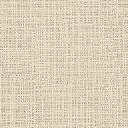 